Διακήρυξη Πρόχειρου Διαγωνισμού επιλογής αναδόχου για την παροχή υπηρεσιών με τίτλο «Καταγραφή και παρακολούθηση των ειδών ψαριών».ΑΠΟΦΑΣΗ ΕΝΤΑΞΗΣ:182350/29-9-2010ΚΩΔΙΚΟΣ ΟΠΣ: 296761Ο Φορέας Διαχείρισης Όρους Πάρνωνα και Υγροτόπου ΜουστούΛαμβάνοντας υπόψη:Τις διατάξεις της οδηγίας 2004/18/Ε.Κ. του Ευρωπαϊκού Κοινοβουλίου και του Συμβουλίου της 31ης Μαρτίου 2004 «περί συντονισμού των διαδικασιών σύναψης δημοσίων συμβάσεων έργων, προμηθειών και υπηρεσιών» (Ε.Ε. αριθμ. L 134 της 30.4.2004, σελ. 114), όπως ισχύει,Τις διατάξεις του Ν. 2362/1995 (ΦΕΚ 247/Α) «Περί Δημοσίου Λογιστικού, ελέγχου των δαπανών του Κράτους και άλλες διατάξεις», όπως ισχύει.Τις διατάξεις του Ν. 2286/1995 (ΦΕΚ 19/Α) «Προμήθειες του Δημοσίου τομέα & ρυθμίσεις συναφών θεμάτων», όπως ισχύει.Τις διατάξεις του Π.Δ. 118/2007 (ΦΕΚ150/Α) «Κανονισμός Προμηθειών Δημοσίου», όπως ισχύει.Τις διατάξεις του Π.Δ. 60/2007 (Φ.Ε.Κ 64/Α) «Προσαρμογή της Ελληνικής Νομοθεσίας στις διατάξεις της οδηγίας 2004/18/ΕΚ περί συντονισμού των διαδικασιών σύναψης συμβάσεων έργων, προμηθειών και υπηρεσιών».Τις διατάξεις του Π.Δ. 346/1998 (Α΄230), άρθρο 35 παρ.1 και άρθρο 36 που διατηρούνται σε ισχύ σύμφωνα με το άρθρο 77 του Π.Δ 60/2007 (Φ.Ε.Κ 64/Α/2007).Τις διατάξεις του Ν. 3861/2010 «Ενίσχυση της διαφάνειας με την υποχρεωτική ανάρτηση νόμων και πράξεων των κυβερνητικών, διοικητικών και αυτοδιοικητικών οργάνων στο διαδίκτυο «Πρόγραμμα Διαύγεια» και άλλες διατάξεις» (ΦΕΚ Α’ 112), όπως ισχύει,Τις διατάξεις του Ν. 3614/2007 (ΦΕΚ 267/Α/) «Διαχείριση, έλεγχος και εφαρμογή αναπτυξιακών παρεμβάσεων για την προγραμματική περίοδο 2007-2013», όπως ισχύει. Τις διατάξεις του Ν. 3840/2010 «Αποκέντρωση, απλοποίηση και ενίσχυση της αποτελεσματικότητας των διαδικασιών του Εθνικού Στρατηγικού Πλαισίου Αναφοράς 2007-2013 και άλλες διατάξεις»(ΦΕΚ 53/Α/31-3-2010), όπως ισχύει.Τις διατάξεις του Ν. 3882/2010 (Φ.Ε.Κ. 166/Α/22.09.2010) «Εθνική υποδομή Γεωχωρικών Πληροφοριών – Εναρμόνιση με την Οδηγία 2007/2/Ε.Κ. του Ευρωπαϊκού Κοινοβουλίου και του Συμβουλίου της 14ης Μαρτίου 2007 και άλλες διατάξεις. Τροποποίηση του ν.1647/1986 «Οργανισμός Κτηματολογίου και Χαρτογραφήσεων Ελλάδας(Ο.Κ.Χ.Ε.) και άλλες σχετικές διατάξεις»,Τον Κανονισμό Λειτουργίας του Διοικητικού Συμβουλίου του Φορέα Όρους Πάρνωνα και Υγροτόπου Μουστού (ΦΕΚ/1926/Β/27.12.2004) και την τροποποίηση αυτού (ΦΕΚ/1780/Β/12.11.2010).Τον Κανονισμό Οικονομικής Διαχείρισης του Φορέα Διαχείρισης Όρους Πάρνωνα και Υγροτόπου Μουστού (ΦΕΚ/1925/Β/27.12.2004).Τον Κανονισμό για την εκτέλεση έργων, για την ανάθεση, παρακολούθηση και παραλαβή μελετών και υπηρεσιών, την προμήθεια, παράδοση και παραλαβή αγαθών, υλικών και προϊόντων και για τη σύναψη και εκτέλεση των σχετικών συμβάσεων του Φορέα Διαχείρισης Όρους Πάρνωνα και Υγροτόπου Μουστού (ΦΕΚ/1924/Β/27.12.2004).Την πράξη με τίτλο: «Προστασία και διατήρηση της βιοποικιλότητας του Όρους Πάρνωνα και Υγροτόπου Μουστού», την 1η τροποποίησή της και τις πιστώσεις του Προγράμματος Δημοσίων Επενδύσεων με κωδικό ΣΑΕ: 2010ΣΕ07580089 στο πλαίσιο του υποέργου 1 του Άξονα Προτεραιότητας 9 «Προστασία Φυσικού Περιβάλλοντος και Βιοποικιλότητας», του Ε.Π. «ΠΕΡΙΒΑΛΛΟΝ ΚΑΙ ΑΕΙΦΟΡΟΣ ΑΝΑΠΤΥΞΗ 2007-2013 της ΣΑΕ 075/8.Την υπ. αριθ. πρωτ. οικ. 182350/29-9-2010 Απόφαση ένταξης της Πράξης «Προστασία και διατήρηση της βιοποικιλότητας του Όρους Πάρνωνα και Υγροτόπου Μουστού» και την υπ’ αρ. οικ. 174046/29.11.2011 Απόφαση τροποποίησης αυτής, στον Άξονα 9: «Προστασία του Φυσικού Περιβάλλοντος και Βιοποικιλότητας» του Επιχειρησιακού Προγράμματος «Περιβάλλον & Αειφόρος Ανάπτυξη».Τις διατάξεις της υπ’ αρ. 14053/ΕΥΣ1749/27.03.08 Υπουργικής Απόφασης Συστήματος Διαχείρισης (ΦΕΚ Β’ 540/2008), όπως ισχύει,Το σύμφωνο αποδοχής των όρων ένταξης της πράξη με τίτλο: «Προστασία και διατήρηση της βιοποικιλότητας του Όρους Πάρνωνα και Υγροτόπου Μουστού».Την υπ’ αριθ. 40/2013 απόφαση του Διοικητικού Συμβουλίου του Φορέα Διαχείρισης Όρους Πάρνωνα και Υγροτόπου Μουστού, με την οποία εγκρίθηκε η διενέργεια του παρόντος διαγωνισμού.Την υπ’ αριθ. 37/2013 απόφαση του Διοικητικού Συμβουλίου του Φορέα Διαχείρισης Όρους Πάρνωνα και Υγροτόπου Μουστού, με την οποία συγκροτήθηκαν η Επιτροπή Αξιολόγησης των Αποτελεσμάτων του Διαγωνισμού, η Επιτροπή Ενστάσεων και Προσφυγών και η Επιτροπή Παρακολούθησης και Παραλαβής.Π ρ ο κ η ρ ύ σ σ ε ιΠρόχειρο διαγωνισμό με κριτήριο κατακύρωσης την πλέον συμφέρουσα από οικονομική άποψη προσφορά για την ανάθεση των Υπηρεσιών με τίτλο: «Καταγραφή και παρακολούθηση των ειδών ψαριών» για την υλοποίηση και παρακολούθηση της Πράξης «Προστασία και διατήρηση της βιοποικιλότητας του Όρους Πάρνωνα και Υγροτόπου Μουστού» στον Άξονα 9: «Προστασία του Φυσικού Περιβάλλοντος και Βιοποικιλότητας» του Επιχειρησιακού Προγράμματος «Περιβάλλον & Αειφόρος Ανάπτυξη» που συγχρηματοδοτείται από το ΕΤΠΑ και από εθνικούς πόρους.Το έργο θα έχει εκτιμώμενη διάρκεια 32 μήνες από την ημερομηνία υπογραφής της σύμβασης, και θα πρέπει σε κάθε περίπτωση να έχει ολοκληρωθεί μέχρι τις 31.10.2015. Χωρίζεται δε στις ακόλουθες φάσεις υλοποίησης: •	Φάση Α: δύο (2) μήνες από την ημερομηνία υπογραφής της Σύμβασης.•	Φάση Β: από την παραλαβή της Α φάσης και για διάστημα έντεκα (11) μηνών.•	Φάση Γ: από την παραλαβή της Β φάσης και για διάστημα έντεκα (11) μηνών.•	Φάση Δ: από την παραλαβή της Γ φάσης και για διάστημα οκτώ (8) μηνών.Η προϋπολογιζόμενη δαπάνη είναι 35.000,00 ευρώ συμπεριλαμβανομένου του αναλογούντος Φ.Π.Α. ή          28.455,28 ευρώ προ Φ.Π.Α. και θα βαρύνει τις πιστώσεις του Προγράμματος Δημοσίων Επενδύσεων της ΣΑΕ: 2010ΣΕ07580089.Τόπος υλοποίησης του έργο είναι ολόκληρη η περιοχή αρμοδιότητά του Φορέα Διαχείρισης Όρους Πάρνωνα-Υγροτόπου Μουστού, όπως αυτή οριοθετείται βάσει του Ν. 2742/1999 (ΦΕΚ 207/Α), όπως έχει τροποποιηθεί (δυνάμει του Ν. 3044/2002) και ισχύει, και της Κ.Υ.Α. υπ’ αριθμ. 33999 (ΦΕΚ 353/ΑΠΠ/6.9.2010), όπως ισχύει.Ο Διαγωνισμός θα διεξαχθεί στις 26 Ιουνίου, ημέρα Τετάρτη και ώρα 09.00 π.μ. στα γραφεία της Αναθέτουσας Αρχής, στο Άστρος Αρκαδίας Τ.Κ. 22001.Η ημερομηνία λήξης της προθεσμίας υποβολής των προσφορών είναι η 25η Ιουνίου 2013, ημέρα Τρίτη και ώρα 14.00 μ.μ. στα γραφεία την Αναθέτουσας Αρχής, στο Άστρος Αρκαδίας Τ.Κ. 22001. Προσφορές που κατατίθενται μετά την ημερομηνία και ώρα λήξης της προθεσμίας υποβολής προσφορών είναι εκπρόθεσμες και θα επιστρέφονται χωρίς να αποσφραγισθούν.Ο χρόνος ισχύος των προσφορών είναι 40 ημερολογιακές ημέρες, προσμετρούμενες από την επομένη της διενέργειας του διαγωνισμού. Προσφορές που θα αναφέρουν χρόνο ισχύος μικρότερο της παραπάνω προθεσμίας θα απορρίπτονται ως απαράδεκτες.Κατά τα λοιπά ο διαγωνισμός θα γίνει σύμφωνα με τους αναλυτικούς όρους της Διακήρυξης.Η παρούσα προκήρυξη καθώς και οι αναλυτικοί όροι της Διακήρυξης θα βρίσκονται αναρτημένα για 15 ημέρες στον δικτυακό τόπο του Φορέα Διαχείρισης Όρους Πάρνωνα και Υγροτόπου Μουστού: www.fdparnonas.gr και στα γραφεία του. Τυχόν διευκρινίσεις σχετικά με τους όρους της διακήρυξης παρέχονται από την Υπηρεσία μας κατόπιν υποβολής έγγραφου ερωτήματος.                                                                                     Για το Φορέα Διαχείρισης Όρους Πάρνωνα και Υγροτόπου ΜουστούH Πρόεδρος του Δ.Σ.Αναγνωστοπούλου ΜαρίαΠΙΝΑΚΑΣ ΠΕΡΙΕΧΟΜΕΝΩΝΜΕΡΟΣ Α: ΓΕΝΙΚΟΙ ΚΑΙ ΕΙΔΙΚΟΙ ΟΡΟΙ ΔΙΑΓΩΝΙΣΜΟΥ	61. ΓΕΝΙΚΕΣ ΠΛΗΡΟΦΟΡΙΕΣ	61.1 Ορισμοί	61.2 Προϋπολογισμός – Τρόπος Πληρωμής	71.3 Λήψη τευχών Διακήρυξης και παροχή διευκρινίσεων	81.4 Τόπος και χρόνος υποβολής προσφορών και διενέργειας του Διαγωνισμού	92. ΔΙΚΑΙΩΜΑ ΣΥΜΜΕΤΟΧΗΣ	92.1 Δικαίωμα συμμετοχής	92.2 Αποκλεισμός Συμμετοχής	103.ΥΠΟΒΟΛΗ ΠΡΟΣΦΟΡΩΝ	113.1 Υποβολή Προσφορών	113.2 Περιεχόμενο προσφορών	124. ΔΙΚΑΙΟΛΟΓΗΤΙΚΑ ΣΥΜΜΕΤΟΧΗΣ	134Α. ΠΕΡΙΕΧΟΜΕΝΟ ΦΑΚΕΛΟΥ «ΤΕΧΝΙΚΗ ΠΡΟΣΦΟΡΑ»	145. ΧΡΟΝΙΚΗ  ΠΕΡΙΟΔΟΣ  ΙΣΧΥΟΣ  ΤΩΝ  ΠΡΟΣΦΟΡΩΝ	156. ΑΠΟΣΦΡΑΓΙΣΗ ΚΑΙ ΑΞΙΟΛΟΓΗΣΗ ΠΡΟΣΦΟΡΩΝ	167. ΕΝΣΤΑΣΕΙΣ	198. ΚΑΤΑΚΥΡΩΣΗ ΑΠΟΤΕΛΕΣΜΑΤΩΝ ΔΙΑΓΩΝΙΣΜΟΥ	199. ΥΠΟΓΡΑΦΗ ΣΥΜΒΑΣΗΣ	2010. ΕΓΓΥΗΣΕΙΣ	2111. ΠΑΡΑΚΟΛΟΥΘΗΣΗ - ΠΑΡΑΛΑΒΗ	2212. ΤΡΟΠΟΣ ΠΛΗΡΩΜΗΣ - ΚΡΑΤΗΣΕΙΣ	2313. ΛΟΙΠΟΙ ΟΡΟΙ	24ΜΕΡΟΣ Β:	25ΤΕΧΝΙΚΗ ΠΕΡΙΓΡΑΦΗ	25ΠΑΡΑΡΤΗΜΑ Ι: ΟΙΚΟΝΟΜΙΚΗ ΠΡΟΣΦΟΡΑ	47ΠΑΡΑΡΤΗΜΑ ΙΙ: ΥΠΟΔΕΙΓΜΑ ΒΙΟΓΡΑΦΙΚΟΥ ΣΗΜΕΙΩΜΑΤΟΣ	48ΠΑΡΑΡΤΗΜΑ ΙIΙ: ΥΠΟΔΕΙΓΜΑ ΕΓΓΥΗΤΙΚΗΣ ΕΠΙΣΤΟΛΗΣ ΚΑΛΗΣ ΕΚΤΕΛΕΣΗΣ	50ΠΑΡΑΡΤΗΜΑ ΙV: ΣΧΕΔΙΟ ΣΥΜΒΑΣΗΣ ΓΙΑ ΤΗΝ ΑΝΑΘΕΣΗ ΤΟΥ ΕΡΓΟΥ	52ΜΕΡΟΣ Α: ΓΕΝΙΚΟΙ ΚΑΙ ΕΙΔΙΚΟΙ ΟΡΟΙ ΔΙΑΓΩΝΙΣΜΟΥ1. ΓΕΝΙΚΕΣ ΠΛΗΡΟΦΟΡΙΕΣ1.1 ΟρισμοίΟι ακόλουθοι όροι θα έχουν τις έννοιες που τους αποδίδονται στη συνέχεια:ΑΝΑΔΟΧΟΣΟ Προσφέρων που θα επιλεγεί και θα συνάψει Σύμβαση με την Αναθέτουσα Αρχή, για την παροχή των Υπηρεσιών, σύμφωνα με τη διαδικασία που περιγράφεται στην παρούσα Διακήρυξη.ΑΝΑΘΕΤΟΥΣΑ ΑΡΧΗΟ Φορέας Διαχείρισης Όρους Πάρνωνα Υγροτόπου Μουστού που εδρεύει στο Άστρος Αρκαδίας Τ.Κ. 22001, και προκηρύσσει αυτόν τον Διαγωνισμό δυνάμει της υπ' αριθμ. 40/2013 Απόφασης του Διοικητικού του Συμβουλίου, και θα υπογράψει με τον Ανάδοχο τη Σύμβαση. ΑΝΤΙΚΛΗΤΟΣΤο πρόσωπο που ο Προσφέρων με δήλωσή του, στην οποία περιλαμβάνονται τα πλήρη στοιχεία του προσώπου (ονοματεπώνυμο, ταχυδρομική διεύθυνση, αριθμός τηλεφώνου, fax, e-mail κ.λπ.), ορίζει ως υπεύθυνο για τις ενδεχόμενες ανάγκες επικοινωνίας της Αναθέτουσας Αρχής με τον Προσφέροντα, και προς τον οποίο η Αναθέτουσα Αρχή μπορεί να απευθύνει ή/και να επιδίδει οποιοδήποτε έγγραφο που απευθύνεται προς τον Προσφέροντα και αφορά οποιοδήποτε θέμα που σχετίζεται με οποιοδήποτε στάδιο του Διαγωνισμού. Αντίκλητος μπορεί να ορισθεί και ο Εκπρόσωπος του Προσφέροντος.ΔΙΑΓΩΝΙΣΜΟΣΤο σύνολο της διαγωνιστικής διαδικασίας που θα διενεργηθεί, σύμφωνα με την παρούσα Διακήρυξη για την ανάδειξη του Αναδόχου έως και της ανάδειξή του και την υπογραφή της Σύμβασης.ΔΙΑΚΗΡΥΞΗΗ παρούσα Διακήρυξη και τα Παραρτήματά της Ι: Οικονομική Προσφορά, ΙΙ: Υπόδειγμα Βιογραφικού ΙΙΙ: Υπόδειγμα Εγγυητικής Επιστολής Καλής Εκτέλεσης, ΙV: Σχέδιο Σύμβασης.ΕΚΠΡΟΣΩΠΟΣΤο πρόσωπο που υπογράφει ή/και υποβάλει την Προσφορά - στην περίπτωση που αυτή δεν υπογράφεται ή/και δεν υποβάλλεται από τον ίδιο τον Προσφέροντα - ή/και είναι παρόν κατά την αποσφράγισή της. Το πρόσωπο αυτό μπορεί να είναι ο νόμιμος εκπρόσωπος του Προσφέροντος ή πρόσωπο εξουσιοδοτημένο από τον Προσφέροντα ή το νόμιμο εκπρόσωπό του ή, σε περίπτωση ένωσης προσώπων ή κοινοπραξίας, πρόσωπο εξουσιοδοτημένο από όλα τα μέλη της ένωσης ή της κοινοπραξίας.ΕΠΙΤΡΟΠΕΣ ΔΙΑΓΩΝΙΣΜΟΥα) Επιτροπή αξιολόγησης των αποτελεσμάτων του Διαγωνισμού (εφεξής «Επιτροπή Αξιολόγησης»),β) Επιτροπή αξιολόγησης ενστάσεων του άρθρου 7 της παρούσας Διακήρυξης και προσφυγών (εφεξής «Επιτροπή Ενστάσεων»),γ) Επιτροπή Παρακολούθησης και Παραλαβής (εφεξής «Επιτροπή Παραλαβής»).ΚΑΤΑΚΥΡΩΣΗΗ απόφαση της Αναθέτουσας Αρχής με την οποία εγκρίνεται η τελική επιλογή του Αναδόχου για την υλοποίηση του αντικειμένου της Σύμβασης.ΜΕΛΟΣΤο νομικό ή φυσικό πρόσωπο που συμμετέχει σε ένωση προσώπων ή κοινοπραξία, η οποία, σε περίπτωση που κηρυχθεί Ανάδοχος, αναλαμβάνει νομική δέσμευση έναντι της Αναθέτουσας Αρχής για την υλοποίηση της Προμήθειας σύμφωνα με τη Σύμβαση.ΥΠΗΡΕΣΙΕΣΗ καταγραφή και παρακολούθηση των ειδών ψαριών, όπως περιγράφονται Μέρος Β: «ΤΕΧΝΙΚΗ ΠΕΡΙΓΡΑΦΗ» της παρούσας Διακήρυξης.ΠΡΟΣΦΕΡΩΝ Οποιοδήποτε φυσικό ή νομικό πρόσωπο ή ένωση προσώπων ή κοινοπραξία συμμετέχει στο Διαγωνισμό και υποβάλλει Προσφορά με σκοπό τη σύναψη Σύμβασης με την Αναθέτουσα Αρχή.ΠΡΟΣΦΟΡΑΗ πρόταση που υποβάλλει ο Προσφέρων με το περιεχόμενο που αναφέρεται στο άρθρο 3 της παρούσας Διακήρυξης. ΠΡΟΫΠΟΛΟΓΙΣΜΟΣ Η εκτιμώμενη από την Αναθέτουσα Αρχή ως πιθανή δαπάνη για την παροχή των Υπηρεσιών. Η δαπάνη αυτή αποτελεί και το ανώτατο όριο της προσφοράς που μπορούν να υποβάλουν οι Προσφέροντες. Προσφορές που υπερβαίνουν την εκτιμώμενη δαπάνη απορρίπτονται.ΣΥΜΒΑΣΗΗ έγγραφη συμφωνία μεταξύ της Αναθέτουσας Αρχής και του Αναδόχου, η οποία καταρτίζεται μετά την ανακοίνωση της Κατακύρωσης στον Ανάδοχο σύμφωνα με το Παράρτημα ΙV της παρούσας.ΣΥΜΒΑΤΙΚΟ ΤΙΜΗΜΑΗ τιμή προσφοράς στην οποία θα κατακυρωθούν οι Υπηρεσίες.1.2 Προϋπολογισμός – Τρόπος ΠληρωμήςΟ συνολικός προϋπολογισμός του έργου ανέρχεται στις 35.000,00 ευρώ συμπεριλαμβανομένου του αναλογούντος Φ.Π.Α. ή 28.455,28 ευρώ προ Φ.Π.Α. Η προϋπολογιζόμενη δαπάνη του έργου θα καλυφθεί από τις πιστώσεις του Προγράμματος Δημοσίων Επενδύσεων της ΣΑΕ: 2010ΣΕ07580089 που συγχρηματοδοτείται από το ΕΤΠΑ και από εθνικούς πόρους.Η πληρωμή του Αναδόχου θα γίνεται τμηματικά, κατόπιν παραλαβής των επιμέρους Παραδοτέων από την Επιτροπή Παραλαβής και έγκρισής τους από την Αναθέτουσα Αρχή. Συγκεκριμένα το Συμβατικό Τίμημα θα καταβληθεί ως ακολούθως:Φάση Α: 20 % του συνολικού Συμβατικού Τιμήματος.- Παραλαβή των παραδοτέων της Φάσης Α.Φάση Β: 30 % του συνολικού Συμβατικού Τιμήματος και συγκεκριμένα:- Παραλαβή ενδιάμεσης έκθεσης υλοποίησης ενεργειών Φάσης Β: 50 %, ήτοι 15% του συνολικού Συμβατικού Τιμήματος.- Παραλαβή όλων των παραδοτέων της Φάσης Β: 50 %, ήτοι 15% του συνολικού Συμβατικού Τιμήματος.Φάση Γ: 30 % του συνολικού Συμβατικού Τιμήματος και συγκεκριμένα:- Παραλαβή ενδιάμεσης έκθεσης υλοποίησης ενεργειών Φάσης Γ: 50 %, ήτοι 15% του συνολικού Συμβατικού Τιμήματος.- Παραλαβή όλων των παραδοτέων της Φάσης Γ: 50 %, ήτοι 15% του συνολικού Συμβατικού Τιμήματος. Φάση Δ: 20 % του συνολικού Συμβατικού Τιμήματος και συγκεκριμένα:- Παραλαβή ενδιάμεσης έκθεσης υλοποίησης ενεργειών Φάσης Δ: 50 %, ήτοι 10% του συνολικού Συμβατικού Τιμήματος.- Παραλαβή όλων των παραδοτέων της Φάσης Δ: 50 %, ήτοι 10% του συνολικού Συμβατικού Τιμήματος.Όλες οι πληρωμές θα γίνονται σε ΕΥΡΩ με την προσκόμιση των νομίμων δικαιολογητικών που προβλέπονται από τις ισχύουσες διατάξεις κατά το χρόνο πληρωμής και σε χρόνο προσδιοριζόμενο από την αναγκαία διοικητική διαδικασία για έκδοση των σχετικών χρηματικών ενταλμάτων, σύμφωνα και με την Υπουργική Απόφαση Συστήματος Διαχείρισης (υπ’ αρ. 14053/ΕΥΣ 1749, Φ.Ε.Κ. 540/Β/27-3-2008, όπως έχει τροποποιηθεί και ισχύει), όπως εκάστοτε θα ισχύει και κάθε άλλη σχετική εφαρμοστέα διάταξη σχετικά με τη λειτουργία του Κεντρικού Λογαριασμού ΕΣΠΑ. Πριν την έγκριση της σχετικής δαπάνης και την καταβολή του σχετικού ποσού από την αρμόδια αρχή στην Αναθέτουσα Αρχή, η πληρωμή δεν θα οφείλεται στον Ανάδοχο και η Αναθέτουσα Αρχή δεν θα καθίσταται υπερήμερη σε περίπτωση μη καταβολής της. Με κάθε πληρωμή θα γίνονται οι προβλεπόμενες από την κείμενη νομοθεσία κρατήσεις. Ο Φ.Π.Α. περιλαμβάνεται και βαρύνει την Αναθέτουσα Αρχή.1.3 Λήψη τευχών Διακήρυξης και παροχή διευκρινίσεων1.  Κάθε ενδιαφερόμενος μπορεί να έχει πρόσβαση στο πλήρες τεύχος της Διακήρυξης του Διαγωνισμού μέσω της ιστοσελίδας της Αναθέτουσας Αρχής www.fdparnonas.gr (ανάρτηση τευχών διακήρυξης για 15 ημέρες). Εναλλακτικά, το τεύχος της Διακήρυξης του Διαγωνισµού μπορεί να παραλαμβάνεται στα γραφεία της Αναθέτουσας Αρχής (Άστρος Αρκαδίας Τ.Κ. 22001 τηλ.: 27550 22021, φαξ: 27550 22025). 2. Οι παραλήπτες των τευχών υποχρεούνται µέσα σε δύο (2) εργάσιμες ηµέρες από την παραλαβή τους να τα ελέγξουν από άποψη πληρότητας, σύµφωνα µε τον πίνακα περιεχοµένων και τον συνολικό αριθµό σελίδων και εφόσον διαπιστώσουν οποιαδήποτε παράλειψη να το γνωρίσουν εγγράφως στην Αναθέτουσα Αρχή και να ζητήσουν νέο πλήρες αντίγραφο εγκαίρως, ώστε να τηρηθεί από αυτούς η προθεσμία της υποπαρ. 3 της παρούσας παραγράφου. Ενστάσεις κατά της νοµιµότητας του Διαγωνισµού µε το αιτιολογικό της µη πληρότητας του παραληφθέντος αντιγράφου θα απορρίπτονται ως απαράδεκτες.Η συμμετοχή στο Διαγωνισμό προϋποθέτει και αποτελεί τεκμήριο ότι κάθε Προσφέρων έχει λάβει πλήρη γνώση και έχει αποδεχθεί ανεπιφύλακτα το σύνολο των όρων που περιέχονται στη Διακήρυξη περιλαμβανομένων των Παραρτημάτων της.Μετά την κατάθεση των Προσφορών, διευκρινίσεις, τροποποιήσεις ή αποκρούσεις όρων της Διακήρυξης ή των Προσφορών δεν γίνονται δεκτές και απορρίπτονται ως απαράδεκτες.3. Οι ενδιαφερόµενοι µπορούν να ζητήσουν εγγράφως από την Αναθέτουσα Αρχή συµπληρωµατικές πληροφορίες ή διευκρινίσεις για το περιεχόµενο της παρούσας Διακήρυξης μέχρι και πέντε (5) ημέρες πριν την ημερομηνία υποβολής προσφορών. Οι αιτήσεις παροχής διευκρινίσεων θα πρέπει να απευθύνονται υπόψη κ. Γιώργου Τρυφωνόπουλου (τηλ. 2755022021, φαξ: 2755022025, e-mail: info@fdparnonas.gr, Άστρος Αρκαδίας Τ.Κ. 22001). Η Αναθέτουσα Αρχή θα αποστέλλει έγγραφη απάντηση συνολικά για όλες τις διευκρινίσεις που έχουν ζητηθεί εμπρόθεσμα, το αργότερο τρεις (3) ημέρες πριν από την ημερομηνία που έχει ορισθεί για την λήξη υποβολής των προσφορών κι εφόσον έχουν ζητηθεί εμπρόθεσμα. Οι διευκρινίσεις θα αναρτώνται και στην ιστοσελίδα της Αναθέτουσας Αρχής και στον διαδικτυακό τόπο του Προγράμματος Διαύγεια.Κανένας Προσφέρων σε οποιαδήποτε περίπτωση μπορεί να επικαλεσθεί προφορικές απαντήσεις εκ µέρους της Αναθέτουσας Αρχής.1.4 Τόπος και χρόνος υποβολής προσφορών και διενέργειας του ΔιαγωνισμούΟι υποψήφιοι πρέπει να υποβάλουν τις προσφορές τους, σύμφωνα με τα οριζόμενα στην παρούσα διακήρυξη το αργότερο μέχρι την 25η Ιουνίου 2013, ημέρα Τρίτη και ώρα 14.00 μ.μ. στα Γραφεία του Φορέα Διαχείρισης Όρους Πάρνωνα και Υγροτόπου Μουστού: Άστρος Αρκαδίας Τ.Κ. 22001.Οι προσφορές που υποβάλλονται μετά την λήξη της προθεσμίας υποβολής προσφορών, δεν αποσφραγίζονται αλλά επιστρέφονται ως εκπρόθεσμες.Ο Διαγωνισμός θα διεξαχθεί στις 26 Ιουνίου 2013, ημέρα Τετάρτη και ώρα 09.00 π.μ. στα γραφεία της Αναθέτουσας Αρχής, στο Άστρος Αρκαδίας Τ.Κ. 22001.2. ΔΙΚΑΙΩΜΑ ΣΥΜΜΕΤΟΧΗΣ2.1 Δικαίωμα συμμετοχήςΔικαίωμα συμμετοχής στον διαγωνισμό, έχουν φυσικά ή νομικά πρόσωπα, ή ενώσεις ή κοινοπραξίες αυτών που υποβάλλουν κοινή προσφορά, που έχουν συσταθεί σύμφωνα με τη νομοθεσία ενός Κράτους - Μέλους της Ε.Ε., του Ε.Ο.Χ όπως και χωρών που έχουν υπογράψει και κυρώσει τη Συμφωνία περί Δημοσίων Συμβάσεων του Παγκόσμιου Οργανισμού Εμπορίου (Π.Ο.Ε.) και έχουν την καταστατική τους έδρα, την κεντρική διοίκηση ή την κύρια εγκατάστασή τους στο εσωτερικό της Ε.Ε., του Ε.Ο.Χ. και στο εσωτερικό των χωρών που είναι συμβαλλόμενα μέρη στη Συμφωνία Δημοσίων Συμβάσεων του Παγκόσμιου Οργανισμού Εμπορίου (Π.Ο.Ε), η οποία κυρώθηκε από τη Ελλάδα με το Ν. 2513/97(Φ.Ε.Κ. 139/Α/27.06.97) ή σε τρίτες χώρες που έχουν συνάψει συμφωνίες σύνδεσης με την Ε.Ε., και διαθέτουν την κατάλληλη ομάδα έργου δηλαδή:Η ομάδα έργου θα πρέπει να απαρτίζεται από τρία (3) άτομα κατ’ ελάχιστο. Όλα τα μέλη της ομάδας θα πρέπει να είναι κάτοχοι πτυχίου Α.Ε.Ι. Σχολής Θετικών Επιστημών, Τμήματος Bιολογίας, ή οποιοδήποτε συναφές πτυχίο σχολών Α.Ε.Ι. της ημεδαπής ή άλλος ισότιμος τίτλος αντίστοιχης ειδικότητας της αλλοδαπής. Ο επιστημονικός συντονιστής -ειδικός στην καταγραφή ή/και παρακολούθηση ειδών ψαριών - θα πρέπει να:	Είναι κάτοχος Διδακτορικού τίτλου με θέμα σχετικό με το αντικείμενο των υπηρεσιών.	Να έχει επαγγελματική ή ερευνητική εμπειρία (περιλαμβάνεται η εκπόνηση διδακτορικής διατριβής) σχετική με το αντικείμενο των υπηρεσιών τουλάχιστον δέκα (10) έτη.	Να έχει συμμετοχή κατ’ ελάχιστον σε τρία (3) προγράμματα καταγραφής και/ή παρακολούθησης, σχετικά με το αντικείμενο των υπηρεσιών.Οι  υπόλοιποι επιστήμονες της ομάδας έργου πρέπει να έχουν επαγγελματική ή ερευνητική εμπειρία τουλάχιστον τριών (3) ετών στην καταγραφή ή/και παρακολούθηση ειδών ψαριών.Η ανωτέρω εμπειρία των ατόμων της Ομάδας Έργου είναι η ελάχιστη που απαιτείται.Η παραπάνω Ομάδα μπορεί να συνεπικουρείται από συνεργάτες υψηλής εξειδίκευσης σε διάφορα επιμέρους θέματα, εφόσον αυτό κρίνεται αναγκαίο από τον Προσφέροντα, για την κάλυψη των αναγκών παροχής των Υπηρεσιών και σύμφωνα με την πρόταση της μεθοδολογίας προσέγγισης των Υπηρεσιών που θα υποβάλει ο Προσφέρων με την προσφορά του.Αποτελεί κώλυμα σύγκρουσης συμφερόντων η ταυτόχρονη συμμετοχή διαγωνιζόμενου στην εκτέλεση της παρούσας σύμβασης και της μελέτης «Οριζόντιος τεχνικός και επιστημονικός συντονισμός των μελετών Εποπτείας και Αξιολόγησης της Κατάστασης Διατήρησης Ειδών και Τύπων Οικοτόπων στην Ελλάδα και συνθετική αξιοποίηση των αποτελεσμάτων» που αποβλέπει στην αξιολόγηση, συντονισμό, καθοδήγηση, έλεγχο κ.λπ. των επιμέρους μελετών εποπτείας των ειδών κοινοτικού ενδιαφέροντος των Φορέων Διαχείρισης, συμπεριλαμβανομένης και της παρούσας, διότι σε μια τέτοια περίπτωση θα υπήρχε σύγχυση των ιδιοτήτων ελέγχοντος και ελεγχομένου. Ως συμμετοχή στο σχήμα που εκτελεί την παρούσα σύμβαση νοείται είτε η άμεση είτε και η έμμεση. Το κώλυμα αφορά και τα στελέχη του διαγωνιζόμενου στην παρούσα διαδικασία (μέλη του Αναδόχου σχήματος). Η παρά το κώλυμα αυτό συμμετοχή, ή και οποιαδήποτε σχέση που δημιουργεί σύγκρουση συμφερόντων με διαγωνιζόμενο ή τον ανάδοχο της μελέτης «Οριζόντιος τεχνικός…………», αποτελεί λόγο αποκλεισμού από τον παρόντα Διαγωνισμό και έκπτωσης από τη σύμβαση παροχής των Υπηρεσιών.2.2 Αποκλεισμός Συμμετοχής Στο Διαγωνισμό δεν γίνονται δεκτοί:Όσοι απώλεσαν το δικαίωμα να συμμετέχουν σε δημόσιους διαγωνισμούς με απόφαση άλλης Δημόσιας Υπηρεσίας ή Ν.Π.Δ.Δ. ή Ν.Π.Ι.Δ. ή Α.Ε. του Δημόσιου Τομέα ή που ελέγχεται ή χρηματοδοτείται από το Δημόσιο, γιατί δεν εκπλήρωσαν τις συμβατικές τους υποχρεώσεις.Όσα φυσικά ή νομικά πρόσωπα του εξωτερικού έχουν υποστεί αντίστοιχες με τις παραπάνω κυρώσεις.Οι προσφέροντες, εις βάρος των οποίων υπάρχει αμετάκλητη καταδικαστική απόφαση για κάποιο από τα αδικήματα του άρ. 43 του Π.Δ. 60/2007 ή για κάποιο από τα αδικήματα της υπεξαίρεσης, απάτης, εκβίασης, πλαστογραφίας, ψευδορκίας, δωροδοκίας και δόλιας χρεοκοπίας.Όσοι τελούν σε πτώχευση, εκκαθάριση, παύση εργασιών, παύση πληρωμών, αναγκαστική διαχείριση, ή αναγκαστικό συμβιβασμό ή σε οποιαδήποτε ανάλογη κατάσταση αφερεγγυότητας που προκύπτει από παρόμοια διαδικασία προβλεπόμενη από τις εθνικές νομοθετικές και κανονιστικές διατάξεις. Όσοι σε βάρος των οποίων έχει κινηθεί εναντίον του διαδικασία κήρυξης σε πτώχευση, εκκαθάριση αναγκαστικής διαχείρισης, πτωχευτικού συμβιβασμού, ή οποιαδήποτε άλλη παρόμοια διαδικασία προβλεπόμενη από τις εθνικές, νομοθετικές και κανονιστικές διατάξεις.Όσοι έχουν καταδικαστεί βάσει απόφασης που έχει ισχύ δεδικασμένου, σύμφωνα με τις νομοθετικές διατάξεις της χώρας όπου εκδόθηκε η απόφαση, για αδίκημα σχετικό με την επαγγελματική τους δραστηριότητα.Όσοι έχουν διαπράξει επαγγελματικό παράπτωμα, που μπορεί να διαπιστωθεί με οποιοδήποτε μέσο από την Αναθέτουσα Αρχή.Όσοι δεν έχουν εκπληρώσει τις υποχρεώσεις τους όσον αφορά την καταβολή φόρων και τελών καθώς και την καταβολή των εισφορών κοινωνικής ασφάλισης σύμφωνα με τις νομοθετικές διατάξεις της χώρας όπου είναι εγκατεστημένοι.Όσοι είναι ένοχοι ψευδών δηλώσεων κατά την παροχή πληροφοριών που απαιτούνται σύμφωνα με την παρούσα Διακήρυξη ή όσοι δεν έχουν παράσχει τις πληροφορίες αυτές. Όσοι δεν προσκόμισαν τα απαιτούμενα δικαιολογητικά σύμφωνα με το άρ. 8 της παρούσας Διακήρυξης.Όσοι αποκλείονται για λόγους που προβλέπονται στις λοιπές διατάξεις της παρούσας διακήρυξης. Σε περίπτωση ένωσης ή κοινοπραξίας, για την ολική απόρριψη αρκεί οποιαδήποτε από τις παραπάνω προϋποθέσεις αποκλεισμού να ισχύει για ένα τουλάχιστον Μέλος της.3.ΥΠΟΒΟΛΗ ΠΡΟΣΦΟΡΩΝ3.1 Υποβολή ΠροσφορώνΟι ενδιαφερόμενοι υποβάλλουν την προσφορά τους μέσω ταχυδρομείου, ταχυμεταφορέα, αυτοπροσώπως ή με ειδικά προς τούτο εξουσιοδοτημένο εκπρόσωπο στα γραφεία της Αναθέτουσας Αρχής: Κέντρο Περιβαλλοντικής Ενημέρωσης Άστρους, Άστρος Αρκαδίας Τ.Κ. 22001, μέχρι την ημερομηνία και ώρα που αναγράφονται παραπάνω στην παρ. 1.4 της παρούσας Διακήρυξης. Η Αναθέτουσα Αρχή δεν φέρει καμία ευθύνη για τυχόν καθυστέρηση στην άφιξη των Προσφορών που αποστέλλονται, από οποιαδήποτε αιτία ακόμα και λόγω ανωτέρας βίας. Δεν θα ληφθούν υπόψη και θα θεωρούνται ως μηδέποτε υποβληθείσες Προσφορές που υποβλήθηκαν μετά από την καθορισμένη ημερομηνία και ώρα, ακόμα κι αν ταχυδρομήθηκαν έγκαιρα.Μετά την κατάθεση της Προσφοράς δεν γίνεται αποδεκτή καμία υποβολή συμπληρωματικών ή διευκρινιστικών στοιχείων, εκτός εκείνων που τυχόν ζητηθούν από την Επιτροπή Αξιολόγησης. Η Επιτροπή Αξιολόγησης έχει το δικαίωμα να ζητήσει από τους Προσφέροντες την παροχή διευκρινήσεων σχετικά με το περιεχόμενο της Προσφοράς τους, όπου το κρίνει αναγκαίο. Στην περίπτωση αυτή η παροχή διευκρινίσεων είναι υποχρεωτική για τον Προσφέροντα.Οι φάκελοι με τα αντίτυπα των Προσφορών πρέπει απαραίτητα να φέρουν την επωνυμία και τα στοιχεία επικοινωνίας του Προσφέροντα καθώς επίσης και τις ενδείξεις: Προσφορά για το ΥΠΟΕΡΓΟ 1 «Καταγραφή και παρακολούθηση των ειδών ψαριών» Φορέας Διαχείρισης Όρους Πάρνωνα Υγροτόπου ΜουστούΚέντρο Περιβαλλοντικής Ενημέρωσης Άστρους, Άστρος ΤΚ 22001, ΑρκαδίαΑρ. πρωτ. Διακήρυξης: 504Ημερομηνία Διενέργειας Διαγωνισμού: 26 Ιουνίου 20133.2 Περιεχόμενο προσφορώνΟι προσφορές κατατίθενται, επί ποινή αποκλεισμού, μέσα σε ενιαίο σφραγισμένο φάκελο, που πρέπει να περιλαμβάνει όλα όσα καθορίζονται στην παρούσα Διακήρυξη. Οι προσφορές θα υποβληθούν στην Ελληνική γλώσσα, με εξαίρεση τα συνημμένα έντυπα, σχέδια και λοιπά τεχνικά στοιχεία που μπορεί να είναι στην Αγγλική γλώσσα. Όλα τα έγγραφα που κατατίθενται πρέπει να είναι πρωτότυπα ή νομίμως επικυρωμένα, τα ξενόγλωσσα έγγραφα πρέπει να είναι και νομίμως μεταφρασμένα από τη μεταφραστική υπηρεσία του Υπουργείου Εξωτερικών, Ελληνικές προξενικές αρχές ή Έλληνες δικηγόρους κατά το άρθρο 53 του Κώδικα Δικηγόρων (ν.δ. 3026/1954). Σε περίπτωση διαφορών στη μετάφραση υπερισχύει το κείμενο στην Ελληνική γλώσσα.Οι προσφορές πρέπει να είναι δακτυλογραφημένες και να μην φέρουν παράτυπες διορθώσεις (σβησίματα, διαγραφές, προσθήκες κλπ). Αν υπάρχουν διορθώσεις, προσθήκες κλπ θα πρέπει να είναι καθαρογραμμένες και μονογεγραμμένες από τον Προσφέροντα ή τον Εκπρόσωπό του, η δε αρμόδια Επιτροπή Αξιολόγησης κατά τον έλεγχο θα μονογράψει τις διορθώσεις κλπ και γενικά θα επιβεβαιώσει ότι έγιναν πριν από την αποσφράγιση της Προσφοράς. Προσφορά απορρίπτεται όταν περιέχει διορθώσεις, οι οποίες την καθιστούν ασαφή κατά την κρίση της Επιτροπής Αξιολόγησης. Σε περίπτωση που στο περιεχόμενο των Προσφορών χρησιμοποιούνται συντομογραφίες για τη δήλωση τεχνικών και άλλων εννοιών, οι Προσφέροντες πρέπει να αναφέρουν σε ιδιαίτερο πίνακα, συνοδευτικό των Προσφορών, τις συντομογραφίες αυτές με την εξήγηση της έννοιάς τους. Ο φάκελος κάθε προσφοράς περιλαμβάνει τους ακόλουθους τρεις (3) ξεχωριστούς σφραγισμένους υποφακέλους, οι οποίοι θα φέρουν τις ενδείξεις του κυρίως φακέλου:Α) ΚΛΕΙΣΤΟΣ ΥΠΟΦΑΚΕΛΟΣ με την ένδειξη «ΔΙΚΑΙΟΛΟΓΗΤΙΚΑ ΣΥΜΜΕΤΟΧΗΣ». Τοποθετείται σε δύο αντίγραφα το σύνολο των κατατιθέμενων εγγράφων, εκ των οποίων το ένα πρωτότυπο ή νομίμως επικυρωμένο αντίγραφο και το δεύτερο απλό φωτοαντίγραφο, όπως παρουσιάζονται στο άρθρο 4 της παρούσης.Β) ΚΛΕΙΣΤΟΣ ΥΠΟΦΑΚΕΛΟΣ με την ένδειξη «ΤΕΧΝΙΚΗ ΠΡΟΣΦΟΡΑ». Τοποθετείται σε δύο αντίγραφα το σύνολο των κατατιθέμενων εγγράφων, εκ των οποίων το ένα πρωτότυπο και το δεύτερο απλό φωτοαντίγραφο, τα περιεχόμενα των οποίων περιγράφονται αναλυτικά στο άρθρο 4Α της παρούσα Διακήρυξης.Γ) ΚΛΕΙΣΤΟΣ ΥΠΟΦΑΚΕΛΟΣ με την ένδειξη «ΟΙΚΟΝΟΜΙΚΗ ΠΡΟΣΦΟΡΑ», όπου τοποθετείται η οικονομική προσφορά σε δύο αντίγραφα, και θα περιέχει τα οικονομικά στοιχεία της προσφοράς, στην οποία θα αναγράφεται το ποσοστό Φ.Π.Α. επί τοις εκατό, καθώς και την ισχύ της προσφοράς όπως ορίζεται στην παρούσα, σύμφωνα με το υπόδειγμα του Παραρτήματος Ι της παρούσας Διακήρυξης. Κάθε σελίδα όλων των πρωτότυπων στοιχείων και εγγράφων της Προσφοράς θα πρέπει φέρει να είναι μονογεγραμμένη από τον Προσφέροντα ή τον Εκπρόσωπό του. Η υποβολή Προσφοράς συνεπάγεται αυτόματα και την πλήρη και ανεπιφύλακτη αποδοχή από τον Προσφέροντα όλων των όρων της παρούσας Διακήρυξης. Προσφορές που παρουσιάζουν, κατά την κρίση της Επιτροπής Αξιολόγησης, ουσιώδεις αποκλίσεις από τους όρους της Διακήρυξης απορρίπτονται ως απαράδεκτες. Αντίθετα δεν απορρίπτονται Προσφορές, εάν οι παρουσιαζόμενες αποκλίσεις κρίνονται επουσιώδεις.Αντιπροσφορές ή εναλλακτικές προσφορές δεν γίνονται δεκτές και σε περίπτωση υποβολής τους απορρίπτονται.4. ΔΙΚΑΙΟΛΟΓΗΤΙΚΑ ΣΥΜΜΕΤΟΧΗΣΟ υποφάκελος «ΔΙΚΑΙΟΛΟΓΗΤΙΚΑ ΣΥΜΜΕΤΟΧΗΣ» περιλαμβάνει τα κάτωθι δικαιολογητικά και έγγραφα:Υπεύθυνη δήλωση της παρ. 4 του άρθρου 8 του ν. 1599/1986 (Α΄75), όπως εκάστοτε ισχύει, στην οποία θα αναγράφονται τα στοιχεία του Διαγωνισμού και θα δηλώνεται ότι: Α. Η προσφορά συντάχθηκε σύμφωνα με τους όρους της παρούσας Διακήρυξης, της οποίας ο Προσφέρων έλαβε γνώση και την οποία αποδέχεται ανεπιφύλακτα και ότι καλύπτει το σύνολο του έργου καθώς και ότι ο Προσφέρων παραιτείται από κάθε δικαίωμα αποζημίωσης για οποιαδήποτε Απόφαση της Αναθέτουσας Αρχής, ιδίως της αναβολής ή ακύρωσης του Διαγωνισμού ή της υπαναχώρησης της Αναθέτουσας Αρχής ή της κρίσης της Επιτροπής Αξιολόγησης, όπως και για κάθε λόγο δημοσίου συμφέροντος.Β. Ο Προσφέρων μέχρι και την ημερομηνία υποβολής της Προσφοράς του, δεν εμπίπτει σε μία ή περισσότερες από τις περιπτώσεις της παρ. 2.2 της παρούσας Διακήρυξης.Γ. Ο Προσφέρων είναι εγγεγραμμένος στο οικείο Επιμελητήριο κατά την ημέρα υποβολής της Προσφοράς. Τα αλλοδαπά φυσικά ή νομικά πρόσωπα δηλώνουν ότι είναι εγγεγραμμένοι στα μητρώα του οικείου Επιμελητηρίου της χώρας εγκατάστασής τους ή σε ισοδύναμες επαγγελματικές οργανώσεις, ομοίως της χώρας εγκατάστασής τους, κατά την ημέρα υποβολής της Προσφοράς. Δ. ο Προσφέρων δεσμεύεται να προσκομίσει τα προβλεπόμενα παρακάτω στο άρ. 8 της παρούσας δικαιολογητικά κατόπιν της κοινοποίησης της σχετικής έγγραφης ειδοποίησης και προ της υπογραφής της Σύμβασης, στην περίπτωση που του ανατεθεί το έργο.Παραστατικό εκπροσώπησης, σε περίπτωση που το πρόσωπο που υπογράφει ή/και υποβάλλει την Προσφορά ή/και παρίσταται κατά το άνοιγμά της δεν είναι ο ίδιος ο Προσφέρων ή ο νόμιμος εκπρόσωπός του σε περίπτωση νομικού προσώπου.Σε περίπτωση νομικού προσώπου έγγραφα από τα οποία να προκύπτει η εκπροσώπησή του και το ισχύον καταστατικό του καθώς και η τήρηση των σχετικών προβλεπόμενων στο νόμο διατυπώσεων δημοσιότητας. Σε περίπτωση ένωσης προσώπων ή κοινοπραξίας τα ανωτέρω Δικαιολογητικά θα υποβάλλονται για κάθε Μέλος της Ένωσης ή της Κοινοπραξίας. Επιπλέον, η Προσφορά θα υπογράφεται υποχρεωτικά είτε από όλα τα μέλη της ένωσης/κοινοπραξίας ή από κοινό εκπρόσωπό τους, ειδικά εξουσιοδοτημένο με συμβολαιογραφική πράξη. Επίσης, οι ενώσεις/κοινοπραξίες θα πρέπει επιπλέον να καταθέσουν: Συμφωνητικό μεταξύ των μελών της Ένωσης /Κοινοπραξίας όπου:να αναγράφεται και να οριοθετείται με σαφήνεια το ποσοστό συμμετοχής κάθε μέλους της Ένωσης/Κοινοπραξίας στην Ένωση/Κοινοπραξία και το ειδικό μέρος του Έργου, το οποίο αυτό θα αναλάβει στα πλαίσια υλοποίησης του Έργου στο σύνολο της Προσφοράς,να αναγράφεται το ποσοστό επί του Συμβατικού Τιμήματος που θα αντιστοιχεί σε κάθε μέλος της Ένωσης/Κοινοπραξίας,να δηλώνεται ένα μέλος ως υπεύθυνο για το συντονισμό και τη διοίκηση όλων των μελών της Ένωσης/Κοινοπραξίας,να ορίζεται κοινός εκπρόσωπος της Ένωσης/Κοινοπραξίας και των μελών της για τη συμμετοχή της στο Διαγωνισμό και την εκπροσώπηση της Ένωσης/Κοινοπραξίας και των μελών της έναντι της Αναθέτουσας Αρχής,να δηλώνεται ότι σε κάθε περίπτωση τα μέλη της Ένωσης ή της κοινοπραξίας θα είναι αλληλεγγύως και εις ολόκληρον υπεύθυνα έναντι της Αναθέτουσας Αρχής για την εκτέλεση του αντικειμένου της σύμβασης.Πράξη του αρμόδιου οργάνου κάθε μέλους της Ένωσης/Κοινοπραξίας από το οποίο να προκύπτει η έγκρισή του για τη συμμετοχή του μέλους:στην Ένωση/Κοινοπραξίαστο ΔιαγωνισμόΠροσφορά στην οποία δεν θα υπάρχουν οι ανωτέρω δηλώσεις και έγγραφα θα απορρίπτεται ως απαράδεκτη.Προκειμένου η Αναθέτουσα Αρχή να διαπιστώσει ότι πληρούνται οι ελάχιστες προϋποθέσεις συμμετοχής σύμφωνα με το άρθρο 2.1 της παρούσα Διακήρυξης, ο Προσφέρων οφείλει να προσκομίσει κατάλογο της Ομάδας Έργου, τα μέλη της οποίας θα πρέπει να διαθέτουν τα απαιτούμενα προσόντα σύμφωνα με τα ελάχιστα κριτήρια, όπως αυτά αναφέρονται στο παραπάνω άρθρο, για την πιστοποίηση των οποίων θα πρέπει να προσκομίζονται βιογραφικά σημειώματα (σύμφωνα με το υπόδειγμα του Παραρτήματος II της παρούσας Διακήρυξης) συνοδευόμενα από αποδεικτικά στοιχεία (κατάλογο έργων, αντίστοιχες συμβάσεις ή/και βεβαιώσεις καλής εκτέλεσης, δημοσιεύσεις, ή/και δελτία παροχής υπηρεσιών-τιμολόγια κ.λπ.).4Α. ΠΕΡΙΕΧΟΜΕΝΟ ΦΑΚΕΛΟΥ «ΤΕΧΝΙΚΗ ΠΡΟΣΦΟΡΑ» Ο φάκελος «ΤΕΧΝΙΚΗ ΠΡΟΣΦΟΡΑ» διαιρείται στις εξής ενότητες, τα περιεχόμενα των οποίων περιγράφονται στη συνέχεια:α.	Μεθοδολογία προσέγγισης του Έργου β.	Οργάνωση - Διοίκηση του ΈργουΑ. Η Ενότητα «Μεθοδολογία προσέγγισης του Έργου» περιέχει αναλυτική περιγραφή του τρόπου με τον οποίο ο Προσφέρων σκοπεύει να προσεγγίσει το έργο. Συγκεκριμένα, η Προσφορά θα πρέπει να αναφέρεται αναλυτικά:στη μεθοδολογία κάλυψης των ενοτήτων του αντικειμένου του Έργου που αναφέρονται στο Β Μέρος – Τεχνική Περιγραφή, της παρούσης,στις αναγκαίες πληροφορίες και στοιχεία που θα συλλεγούν (είδος και πηγή),στα ενδεχόμενα προβλήματα που προβλέπεται να προκύψουν και στον τρόπο που προτείνεται να αντιμετωπισθούν, για τη συλλογή και επεξεργασία των στοιχείων.Β. Η Ενότητα «Οργάνωση - Διοίκηση του Έργου» περιλαμβάνει:Αναλυτική περιγραφή της δομής και οργάνωσης της Ομάδας Έργου που θα ασχοληθεί με την εκτέλεση του Έργου.Συμπλήρωση του Πίνακα 1 που ακολουθεί, στον οποίο θα δίνονται αναλυτικά στοιχεία απασχόλησης καθενός από τα προτεινόμενα στελέχη της Ομάδας Έργου.Όπου:Στη στήλη «Στέλεχος» συμπληρώνεται το ονοματεπώνυμο κάθε προτεινόμενου στελέχους της Ομάδας Έργου.Στη στήλη «Θέση στην Ομάδα» συμπληρώνεται ο ρόλος του στελέχους, σύμφωνα με την προτεινόμενη οργάνωση της Ομάδας.Στη στήλη «Καθήκοντα» αναφέρονται οι εργασίες που πρόκειται να αναλάβει κάθε στέλεχος της Ομάδας Έργου και βασίζονται στην πρόταση προσέγγισης του θέματος.5. ΧΡΟΝΙΚΗ  ΠΕΡΙΟΔΟΣ  ΙΣΧΥΟΣ  ΤΩΝ  ΠΡΟΣΦΟΡΩΝΟ χρόνος ισχύος των προσφορών είναι σαράντα (40) ημερολογιακές ημέρες, προσµετρώµενες από την επόμενη της ημέρας διενέργειας του διαγωνισμού. Προσφορές που αναφέρουν χρόνο ισχύος μικρότερο των σαράντα (40) ημερών, θα απορρίπτονται ως απαράδεκτες.Η ισχύς των Προσφορών είναι δυνατόν να παραταθεί, εφ’ όσον ζητηθεί από την Αναθέτουσα Αρχή, πριν από τη λήξη τους, κατ’ ανώτατο όριο για χρονικό διάστημα ίσο με το παραπάνω οριζόμενο. Ανακοίνωση κατακύρωσης του Διαγωνισμού μπορεί να γίνει και μετά τη λήξη της ισχύος της Προσφοράς, δεσμεύει όμως τον υποψήφιο Ανάδοχο μόνο εφόσον αυτός την αποδεχθεί.6. ΑΠΟΣΦΡΑΓΙΣΗ ΚΑΙ ΑΞΙΟΛΟΓΗΣΗ ΠΡΟΣΦΟΡΩΝΗ αποσφράγιση των Προσφορών θα γίνει σε δημόσια συνεδρίαση της αρμόδια Επιτροπής Αξιολόγησης, την ημέρα και ώρα διενέργειας του Διαγωνισμού. Κατά την αποσφράγιση των προσφορών μπορούν να παρίστανται οι εκπρόσωποι των Προσφερόντων. Ειδικότερα η αποσφράγιση και αξιολόγηση των προσφορών γίνεται με την ακόλουθη διαδικασία:1. Αποσφραγίζεται ο κυρίως φάκελος και η Επιτροπή Αξιολόγησης μονογράφει και σφραγίζει τους τρεις φακέλους, (Δικαιολογητικών, Τεχνικής Προσφοράς και Οικονομικής Προσφοράς), και στη συνέχεια αποσφραγίζει το φάκελο Δικαιολογητικών και μονογράφει όλα τα πρωτότυπα ανά φύλλο.Οι φάκελοι της Τεχνικής και Οικονομικής Προσφοράς δεν αποσφραγίζονται, αλλά μονογράφονται και σφραγίζονται από την Επιτροπή. 2. Μετά την αποσφράγιση του φακέλου «ΔΙΚΑΙΟΛΟΓΗΤΙΚΑ» η Επιτροπή Αξιολόγησης ελέγχει την ορθότητα και την πληρότητα των δικαιολογητικών που έχουν υποβληθεί σύμφωνα με το άρθρο 4 της παρούσας Διακήρυξης. Επί πλέον ελέγχεται η εκπλήρωση των Κριτηρίων Ποιοτικής Επιλογής, σύμφωνα με το άρθρο 2.1 της παρούσης Διακήρυξης.	Αξιολόγηση της Τεχνικής Προσφοράς γίνεται μόνο για τους Προσφέροντες, των οποίων τα δικαιολογητικά είναι πλήρη και οι οποίοι πληρούν τα παραπάνω κριτήρια. Σε αντίθετη περίπτωση η προσφορά τους απορρίπτεται, αιτιολογημένα, ως ελλιπής ή ως μη πληρούσα τις ελάχιστες τιθέμενες προϋποθέσεις αντίστοιχα και επιστρέφονται οι υποφάκελοι Τεχνικής και Οικονομικής Προσφοράς κλειστοί στους αποκλεισθέντες με ευθύνη και δαπάνες τους μετά την ολοκλήρωση της διαγωνιστικής διαδικασίας και την ανάδειξη του Αναδόχου.Κατά την ολοκλήρωση του ελέγχου των φακέλων των Δικαιολογητικών συμμετοχής, η Επιτροπή Αξιολόγησης συντάσσει σχετικό πρακτικό. 3. Μετά τον έλεγχο των φακέλων των Δικαιολογητικών συμμετοχής, η Επιτροπή συνέρχεται σε κλειστή συνεδρίαση, κατά την οποία αποσφραγίζονται και αξιολογούνται οι Προσφορές, οι οποίες δεν απορρίφθηκαν σύμφωνα με την προηγούμενη παράγραφο, ως ακολούθως:	Η Ομάδα Κριτηρίων που αφορά στην αξιολόγηση της Τεχνικής Προσφοράς έχει συντελεστή βαρύτητας 80%.Τα Κριτήρια Αξιολόγησης των Τεχνικών Προσφορών περιλαμβάνουν τις ακόλουθες δύο Ομάδες, με τους αντίστοιχους συντελεστές βαρύτητας των Ομάδων:Ομάδα Α: Κριτήρια Πρότασης μεθοδολογίας - προσέγγισης του Έργου. Συντελεστής βαρύτητας της Ομάδας Α: 60% του συνολικού βαθμού του παρόντος Κριτηρίου. 	Εξετάζονται: α) η κατανόηση του σκοπού, των στόχων, και απαιτήσεων του Έργου, β) η ανάπτυξη κατάλληλου τρόπου προσέγγισης μέσω αποτελεσματικής μεθοδολογίας υλοποίησης του Έργου, γ) η κατάλληλη περιγραφή και ανάλυση του Έργου σε επιμέρους δραστηριότητες, βάσει της εμπειρίας της Ομάδας Έργου.Ομάδα Β: Κριτήρια Οργάνωσης και Διοίκησης Ομάδας Έργου. Συντελεστής βαρύτητας της Ομάδας Β: 40% του συνολικού βαθμού του παρόντος Κριτηρίου. 	Εξετάζεται η οργανωτική αποτελεσματικότητα της ομάδας έργου, η οποία προκύπτει από την κατανομή των αρμοδιοτήτων μεταξύ των μελών της ομάδας έργου και τη βέλτιστη αξιοποίηση της μεθοδολογίας υλοποίησης του έργου, εντός των προβλεπόμενων από την Διακήρυξη τεχνικών απαιτήσεων και χρονοδιαγράμματος. ΒΑΘΜΟΛΟΓΗΣΗ ΤΕΧΝΙΚΗΣ ΠΡΟΣΦΟΡΑΣΚατά το στάδιο της αξιολόγησης της Τεχνικής Προσφοράς, υπολογίζεται η συνολική βαθμολογία των προσφορών και πραγματοποιείται η κατάταξή τους κατά φθίνουσα τάξη με βάση τον παρακάτω τύπο:Tj = [σ1 x Αj + σ2 x Bj] όπου: Aj = [(Aj1X0,3)+(Aj2X0,7)]Bj = [(Bj1x0,6)+(Bj2x0,4)]Προτάσεις που συγκέντρωσαν συνολική Βαθμολογία κατά την αξιολόγηση της Τεχνικής Προσφοράς μικρότερη του 6,5 δεν αξιολογούνται περαιτέρω, και αποκλείονται από τη περαιτέρω διαδικασία.Κατόπιν, η Επιτροπή Αξιολόγησης συντάσσει σχετικό πρακτικό με την βαθμολόγηση των Τεχνικών Προσφορών, όπου αναφέρονται και οι Τεχνικές Προσφορές που έχουν συγκεντρώσει συνολική βαθμολογία μικρότερη του 6,5 ή οι τεχνικές προσφορές που κρίθηκαν απαράδεκτες και απορρίπτονται. Κατόπιν γίνεται εισήγηση στην Αναθέτουσα Αρχή για την έγκριση του πρακτικού.Η Αναθέτουσα Αρχή εκδίδει απόφαση σχετικά με τα στάδια του ελέγχου των δικαιολογητικών συμμετοχής και αξιολόγησης της τεχνικής προσφοράς, και η απόφαση της Αναθέτουσας Αρχής κοινοποιείται σε όλους τους διαγωνιζόμενους ταχυδρομικώς, ηλεκτρονικά ή με τηλεομοιοτυπία.Κατόπιν, η Επιτροπή Αξιολόγησης ορίζει την ημερομηνία ανοίγματος των υποφακέλων των Οικονομικών Προσφορών και ενημερώνει ηλεκτρονικά ή με τηλεομοιοτυπία τους Προσφέροντες που δεν αποκλείσθηκαν κατά το στάδιο αυτό.  4. Το κριτήριο που αφορά στην Αξιολόγηση της Οικονομικής Προσφοράς έχει συντελεστή βαρύτητας 20%. Η αξιολόγηση βασίζεται στο φάκελο «ΟΙΚΟΝΟΜΙΚΗ ΠΡΟΣΦΟΡΑ» κάθε προσφοράς. Για τον υπολογισμό της βαθμολογίας αυτού του κριτηρίου χρησιμοποιείται ο ακόλουθος τύπος:Οj = ( Κ min / Κ j ) Χ 10όπου:Εάν οι τιμές ενός Προσφέροντος είναι ασυνήθιστα χαμηλές ή κατά τη γνώμη της Επιτροπής Αξιολόγησης είναι αναιτιολόγητες, η Επιτροπή Αξιολόγησης, πριν απορρίψει την προσφορά, θα ζητήσει εγγράφως από τον Προσφέροντα να παράσχει εγγράφως, εντός εύλογης προθεσμίας που του τάσσει, τις όποιες διευκρινίσεις για τη σύνθεση της προσφοράς του κρίνει σκόπιμες και θα ελέγξει, σε συνεννόηση με τον Προσφέροντα, τη σύνθεση της προσφοράς του, λαμβάνοντας υπόψη τις δοθείσες διευκρινίσεις. Προσφορές που κρίνονται από την Επιτροπή ως ασυνήθιστα χαμηλές δεν απορρίπτονται. Στην περίπτωση αυτή ζητείται από τον Προσφέροντα έγγραφη παροχή διευκρινήσεων για την αιτιολόγηση και ανάλυση της Οικονομικής του Προσφοράς. Τέτοιου είδους διευκρινίσεις θα παραδίδονται εγγράφως στην Επιτροπή Αξιολόγησης, μέσα σε εύλογο χρονικό διάστημα που αυτή θα ορίζει κατά περίπτωση, το οποίο δεν θα είναι μικρότερο των δύο (2) εργάσιμων ημερών. Σε περίπτωση που οι αιτούμενες διευκρινήσεις, που ζητήθηκαν από την Επιτροπή Αξιολόγησης, δεν προσκομισθούν μέσα στην παραπάνω προθεσμία, η Προσφορά θα απορρίπτεται. Εάν η Επιτροπή κρίνει πώς οι παρασχεθείσες διευκρινήσεις δεν είναι επαρκείς και δεν διασφαλίζουν την ομαλή, ποιοτική και έγκαιρη υλοποίηση του έργου τότε μπορεί να τις απορρίψει και η συνολική Προσφορά θα απορρίπτεται. Οι τιμές ενός Προσφέροντος είναι ασυνήθιστα χαμηλές αν το προτεινόμενο τίμημα είναι μικρότερο του 85% του μέσου όρου των προτεινόμενων τιμημάτων των αποδεκτών Οικονομικών Προσφορών.Στοιχεία ή ενδείξεις που καθιστούν την Οικονομική Προσφορά αόριστη, συνεπάγονται την απόρριψη της Προσφοράς.5. Κατά το στάδιο της τελικής αξιολόγησης, υπολογίζεται η συνολική βαθμολογία των προσφορών και πραγματοποιείται η κατάταξή τους κατά φθίνουσα τάξη με βάση τον παρακάτω τύπο:Fj = 0,80 x Tj + 0,20 x Ojόπου: Η αξιολόγηση των προσφορών θα στηριχθεί αποκλειστικά και μόνο στα ανωτέρω Κριτήρια.Η πρώτη Προσφορά στον συγκριτικό πίνακα κατάταξης θεωρείται η πλέον συμφέρουσα προσφορά. Σε περίπτωση ισοβαθμίας οι προσφορές που ισοβαθμούν κατατάσσονται κατά φθίνουσα σειρά του βαθμού Τεχνικής Προσφοράς. Η Επιτροπή Αξιολόγησης μετά την ολοκλήρωση της αξιολόγησης των προσφορών ανά Τμήμα συντάσσει πρακτικό με την τελική κατάταξη των προσφορών, των οποίων αξιολογήθηκε η Οικονομική Προσφορά και καλεί τον Προσφέροντα, στον οποίο πρόκειται να γίνει η κατακύρωση να προσκομίσει τα δικαιολογητικά που αναφέρονται στo άρ. 8 της παρούσας Διακήρυξης. 7. ΕΝΣΤΑΣΕΙΣΕνστάσεις υποβάλλονται για τους λόγους και µε τη διαδικασία, που προβλέπεται από το άρθρο 15 του Π.Δ. 118/07. Σύμφωνα µε το άρθρο 15 παρ.6 του Π.Δ. 118/07, για το παραδεκτό της άσκησης ένστασης προσκομίζεται παράβολο κατάθεσης υπέρ του Δημοσίου ποσού 1.000,00 €.8. ΚΑΤΑΚΥΡΩΣΗ ΑΠΟΤΕΛΕΣΜΑΤΩΝ ΔΙΑΓΩΝΙΣΜΟΥΟ Προσφέρων, στον οποίο πρόκειται να γίνει η κατακύρωση σύμφωνα με τα οριζόμενα στην παρ. 6.5 της παρούσας Διακήρυξης, οφείλει να υποβάλει σε σφραγισμένο φάκελο τα ακόλουθα έγγραφα και δικαιολογητικά, προκειμένου να καταστεί δυνατή η κατακύρωση: 1. Απόσπασμα Ποινικού Μητρώου γενικής χρήσης ή ισοδύναμου εγγράφου αρμόδιας διοικητικής ή δικαστικής αρχής της χώρας εγκατάστασής τους, εφόσον πρόκειται για φυσικά πρόσωπα, ή των νομίμων εκπροσώπων, εφόσον πρόκειται για νομικό πρόσωπο, έκδοσης κατά μέγιστον του τελευταίου τριμήνου πριν από την κοινοποίηση της σχετικής έγγραφης ειδοποίησης, από το οποίο να προκύπτει ότι α) δεν έχει καταδικαστεί για αδίκημα σχετικό με την άσκηση της επαγγελματικής του δραστηριότητας, βάσει απόφασης, η οποία έχει ισχύ δεδικασμένου και β) δεν έχει καταδικασθεί με αμετάκλητη δικαστική απόφαση για κάποιο από τα αδικήματα της παρ. 1 του άρθρου 43 του ΠΔ 60/2007, ή για κάποιο από τα αδικήματα της απάτης, της εκβίασης, της πλαστογραφίας, της ψευδορκίας, της δωροδοκίας και της δόλιας χρεοκοπίας.2. Πιστοποιητικό αρμόδιας δικαστικής ή διοικητικής αρχής, έκδοσης κατά μέγιστον του τελευταίου εξαμήνου πριν από την κοινοποίηση της σχετικής έγγραφης ειδοποίησης, σύμφωνα με τα ισχύοντα στη χώρα εγκατάστασής του, από το οποίο να προκύπτει ότι δε τελεί υπό πτώχευση, εκκαθάριση, παύση εργασιών και πληρωμών, αναγκαστική διαχείριση, πτωχευτικό συμβιβασμό ή άλλη ανάλογη κατάσταση αφερεγγυότητας και επίσης ότι δεν έχει κινηθεί εναντίον του διαδικασία κήρυξης σε πτώχευση, εκκαθάριση, αναγκαστική διαχείριση, πτωχευτικό συμβιβασμό ή άλλη ανάλογη διαδικασία κήρυξης σε κατάσταση αφερεγγυότητας.3. Πιστοποιητικό Φορολογικής Ενημερότητας. 4. Πιστοποιητικό Ασφαλιστικής Ενημερότητας.5. Πιστοποιητικό του οικείου Επιμελητηρίου, με το οποίο θα πιστοποιείται αφενός η εγγραφή τους σ' αυτό και το ειδικό επάγγελμα τους, κατά την ημέρα διενέργειας του διαγωνισμού, και αφετέρου ότι εξακολουθεί να παραμένει εγγεγραμμένος σε αυτό μέχρι της επίδοσης της ως άνω έγγραφης ειδοποίησης. 6. Σε περίπτωση νομικού προσώπου ή ένωσης/κοινοπραξίας, έγγραφο με το οποίο να ορίζεται το πρόσωπο που θα υπογράψει τη Σύμβαση, εφόσον η σχετική νομιμοποίηση δεν προκύπτει από τα υποβληθέντα Δικαιολογητικά Συμμετοχής.Σε περίπτωση που ο Προσφέρων, του οποίου η Προσφορά κατατάχθηκε πρώτη  δεν προσκομίσει, ένα ή περισσότερα από ανωτέρω δικαιολογητικά, η κατακύρωση γίνεται στον Προσφέροντα με την αμέσως επόμενη Προσφορά στη σειρά κατάταξης και ούτω καθ' εξής. Αν κανένας από τους Προσφέροντες δεν προσκομίσει, σύμφωνα µε τους όρους και τις προϋποθέσεις των ανωτέρω διατάξεων, ένα ή περισσότερα από τα έγγραφα και δικαιολογητικά τα οποία απαιτούνται από αυτές, ο Διαγωνισμός ματαιώνεται.Αφού ελεγχθούν τα παραπάνω δικαιολογητικά, η Επιτροπή Αξιολόγησης υποβάλλει το Συγκριτικό Πίνακα μαζί με τα Πρακτικά στο Διοικητικό Συμβούλιο της Αναθέτουσας Αρχής για την έκδοση της εγκριτικής απόφασης Κατακύρωσης του Διαγωνισμού. Η απόφαση κατακύρωσης κοινοποιείται σε όλους τους Προσφέροντες και καλείται ο Ανάδοχος να προσέλθει για την υπογραφή της Σύμβασης σύμφωνα με το Παράρτημα IV της παρούσας Διακήρυξης, εντός πέντε (5) ημερών από την παραλαβή της πρόσκλησης. Από την πρόσκληση για υπογραφή της σύμβασης, η Σύμβαση θεωρείται ότι έχει συναφθεί, το δε έγγραφο (Σύμβαση) που ακολουθεί, έχει μόνον αποδεικτικό χαρακτήρα. Δεν χωρεί καμία διαπραγμάτευση στο κείμενο του συνημμένου στην παρούσα (Παράρτημα IV) σχεδίου Σύμβασης.9. ΥΠΟΓΡΑΦΗ ΣΥΜΒΑΣΗΣΟ Ανάδοχος στον οποίο θα κατακυρωθεί ο Διαγωνισμός υποχρεούται να προσέλθει μέσα σε πέντε (5) ημέρες από την ημερομηνία ανακοίνωσης της κατακύρωσης, για την υπογραφή της σχετικής σύμβασης.Στην περίπτωση που ο Ανάδοχος δεν προσέλθει να υπογράψει τη Σύμβαση, η Αναθέτουσα Αρχή επιβάλλει αθροιστικά ή διαζευκτικά τις προβλεπόμενες στις κείμενες διατάξεις κυρώσεις. Σε αυτή την περίπτωση, η Αναθέτουσα Αρχή αποφασίζει την ανάθεση της Σύμβασης στον επόμενο στη σειρά κατάταξης διαγωνιζόμενο. Η Σύμβαση κατισχύει κάθε άλλου κειμένου στο οποίο αυτή στηρίζεται, εκτός κατάδηλων σφαλμάτων ή παραδρομών, ενώ, για θέματα που δεν ρυθμίζονται ρητώς από τη Σύμβαση ή σε περίπτωση που ανακύψουν αντικρουόμενοι - αντιφατικοί όροι και διατάξεις αυτής, θα λαμβάνονται υπόψη, κατά σειρά, η Κατακύρωση, η Προσφορά του Αναδόχου και η παρούσα Διακήρυξη, κατά τα λοιπά εφαρμοζομένων συμπληρωματικά των οικείων διατάξεων του Π.Δ. 118/2007 και του Αστικού Κώδικα.Σε περίπτωση που πιθανολογείται ότι, μέχρι την ημερομηνία υπογραφής της Σύμβασης, θα λήξει η ισχύς της Προσφοράς, ο Ανάδοχος υποχρεούται στην αντίστοιχη έγκαιρη παράταση της ισχύος της Προσφοράς του.10. ΕΓΓΥΗΣΕΙΣΚατά την υπογραφή της Σύμβασης ο Ανάδοχος υποχρεούται να προσκομίσει Εγγυητική Επιστολή Καλής Εκτέλεσης των όρων της Σύμβασης, σύμφωνα με το υπόδειγμα που δίνεται στο Παράρτημα ΙΙΙ της παρούσας και η οποία θα ανέρχεται στο 10% της συνολικής συμβατικής αξίας, χωρίς Φ.Π.Α., με χρόνο ισχύος μεγαλύτερο κατά δύο (2) μήνες από το συνολικό συμβατικό χρόνο της Προμήθειας. Σε περίπτωση παράτασης του συμβατικού χρόνου, η παραπάνω εγγύηση παρατείνεται για ανάλογο χρονικό διάστημα. Η εγγύηση θα αποδεσμεύεται σταδιακά μετά την παραλαβή κάθε Φάσης, κατόπιν γνωμοδότησης της Επιτροπής Παρακολούθησης και Παραλαβής του Έργου, κατά το ποσό που αναλογεί στο Συμβατικό Τίμημα που καταβλήθηκε. Αν η Επιτροπή Παραλαβής διατυπώσει παρατηρήσεις ή τα Παραδοτέα παραδοθούν εκπρόθεσμα, η παραπάνω σταδιακή αποδέσμευση γίνεται μετά την αντιμετώπιση των παρατηρήσεων και του εκπρόθεσμου σύμφωνα με τις λοιπές διατάξεις της Σύμβασης και το νόμο.Η εγγύηση καλής εκτέλεσης των όρων της Σύμβασης επιστρέφεται μετά την οριστική ποσοτική και ποιοτική παραλαβή της Προμήθειας, ύστερα από την εκκαθάριση των τυχόν απαιτήσεων από τους συμβαλλόμενους.Οι εγγυήσεις εκδίδονται από αναγνωρισμένο τραπεζικό ή πιστωτικό ίδρυμα ή άλλο νομικό πρόσωπο που λειτουργεί νόμιμα στην Ελλάδα ή σε άλλο κράτος - μέλος της Ε.Ε. ή του ΕΟΧ και διαθέτει το δικαίωμα αυτό, σύμφωνα με τη νομοθεσία των κρατών αυτών. Οι εγγυήσεις μπορούν επίσης να προέρχονται και από τραπεζικό ή πιστωτικό ίδρυμα που λειτουργεί νόμιμα σε χώρα-μέρος διμερούς ή πολυμερούς συμφωνίας με την ΕΕ ή χώρα που έχει υπογράψει και κυρώσει τη Συμφωνία για τις Δημόσιες Συμβάσεις του Παγκόσμιου Οργανισμού Εμπορίου, η οποία κυρώθηκε με το Ν. 2513/1997 (ΦΕΚ Α'139), και έχει, σύμφωνα με τη νομοθεσία της χώρας αυτής, το σχετικό δικαίωμα έκδοσης εγγυήσεων.Εάν, κατά τη διάρκεια εκτέλεσης της Σύμβασης, το πιστωτικό ίδρυμα ή άλλο νομικό πρόσωπο που εξέδωσε την εγγύηση περιέλθει σε αδυναμία να ανταποκριθεί στις υποχρεώσεις του, ο Ανάδοχος οφείλει να παράσχει νέα εγγύηση με τους ίδιους όρους, εντός δέκα (10) ημερών από την προηγούμενη σχετική όχληση της Αναθέτουσας Αρχής. Εάν ο Ανάδοχος δεν παράσχει νέα εγγύηση, η Αναθέτουσα Αρχή δικαιούται να κηρύξει τον Ανάδοχο έκπτωτο.Εγγυήσεις που εκδίδονται σε οποιοδήποτε κράτος από τα παραπάνω, εκτός της Ελλάδας, θα συνοδεύονται υποχρεωτικά από νόμιμη μετάφρασή τους στην Ελληνική γλώσσα.Σε περίπτωση ένωσης ή κοινοπραξίας, οι εγγυήσεις περιλαμβάνουν και τον όρο ότι η εγγύηση καλύπτει τις υποχρεώσεις όλων των μελών της ένωσης ή της κοινοπραξίας. Επιπλέον, το σύνολό τους πρέπει να ισούται με το ζητούμενο από την παρούσα ποσό.Κάθε εγγύηση πρέπει να είναι της αποδοχής της Αναθέτουσας Αρχής όσον αφορά το περιεχόμενό της και τον εκδότη της. Όλα τα έξοδα κατάπτωσης εγγυήσεων βαρύνουν αποκλειστικά τον εγγυητή ή τον Ανάδοχο.11. ΠΑΡΑΚΟΛΟΥΘΗΣΗ - ΠΑΡΑΛΑΒΗ1. ΧΡΟΝΟΔΙΑΓΡΑΜΜΑ ΠΑΡΑΔΟΣΗΣΗ διάρκεια υλοποίησης των Τμημάτων του Έργου καθώς και το χρονοδιάγραμμα παροχής τους, το οποίο εξειδικεύεται στο Μέρος Β της παρούσας Διακήρυξης και δεν ξεπερνά την 31η Οκτωβρίου 2015, ορίζεται ως εξής:Φάση Α: δύο (2) μήνες από την ημερομηνία υπογραφής της Σύμβασης.Φάση Β: από την παραλαβή της Α φάσης και για διάστημα έντεκα (11) μηνών.Φάση Γ: από την παραλαβή της Β φάσης και για διάστημα έντεκα (11) μηνών.Φάση Δ: από την παραλαβή της Γ φάσης και για διάστημα οκτώ (8) μηνών.Η ποσοτική και ποιοτική παραλαβή των παραδοτέων κάθε φάσης, καθώς και η οριστική παραλαβή κάθε Τμήματος θα πραγματοποιείται εντός ενός (1) μηνός από την υποβολή τους από τον Ανάδοχο στην Ε.Π.Π., ή την επανυποβολή τους εφόσον η Ε.Π.Π. διατυπώσει παρατηρήσεις επ’ αυτών σύμφωνα με την ακόλουθη διαδικασία:Α. Ο Ανάδοχος θα υποβάλλει στην Ε.Π.Π. τα παραδοτέα κάθε φάσης. Εντός δεκαπέντε (15) εργασίμων ημερών από την υποβολή τους η Ε.Π.Π. θα συντάσσει Πρακτικό με το οποίο θα εισηγείται στο Διοικητικό Συμβούλιο της Αναθέτουσας Αρχής την παραλαβή της φάσης ή την οριστική παραλαβή του Τμήματος ή θα διατυπώνει παρατηρήσεις επί των παραδοτέων. Στην δεύτερη περίπτωση ο Ανάδοχος θα είναι υποχρεωμένος να ενσωματώσει τις παρατηρήσεις της Ε.Π.Π. στα παραδοτέα και να τα επανυποβάλει εντός προθεσμίας δεκαπέντε (15) εργασίμων ημερών από την ημερομηνία κοινοποίησης σε αυτόν του σχετικού Πρακτικού της Ε.Π.Π. Β. Η Ε.Π.Π. θα εξετάζει τα επανυποβαλλόμενα παραδοτέα εντός δέκα (10) εργασίμων ημερών από την ημερομηνία υποβολής τους από τον Ανάδοχο. Σε περίπτωση διατύπωσης και πάλι παρατηρήσεων ο Ανάδοχος θα πρέπει να τις ενσωματώσει στα παραδοτέα και να τα επανυποβάλει εντός δεκαπέντε (15) εργασίμων ημερών από την ημερομηνία κοινοποίησης σε αυτόν του σχετικού Πρακτικού της Ε.Π.Π. Εάν και μετά από τις επαναληπτικές παρατηρήσεις της Ε.Π.Π. ο Ανάδοχος δεν συμμορφωθεί προς τις υποδείξεις, η Ε.Π.Π. θα κινεί τη διαδικασία κήρυξης του Αναδόχου έκπτωτου.Η παραλαβή κάθε φάσης και η οριστική παραλαβή του Έργου πραγματοποιείται με απόφαση του Διοικητικού Συμβουλίου της Αναθέτουσας Αρχής κατόπιν γνωμοδότησης της Ε.Π.Π. Οι ενδιάμεσες εκθέσεις υλοποίησης ενεργειών θα υποβάλλονται από τον Ανάδοχο στην Ε.Π.Π. Σε περίπτωση που η Ε.Π.Π. διατυπώσει παρατηρήσεις ο Ανάδοχος υποχρεούται να τις ενσωματώσει στα παραδοτέα που υποβάλλονται κατά το χρόνο ολοκλήρωσης της σχετικής φάσης.12. ΤΡΟΠΟΣ ΠΛΗΡΩΜΗΣ - ΚΡΑΤΗΣΕΙΣΗ πληρωμή του Συμβατικού Τιμήματος στον Ανάδοχο θα γίνεται σε ευρώ τμηματικά με την παραλαβή κάθε φάσης του αντίστοιχου Τμήματος, σύμφωνα με το ανωτέρω άρθρο 11 της παρούσας Διακήρυξης ως ακολούθως:Φάση Α: 20 % του συνολικού Συμβατικού Τιμήματος.- Παραλαβή των παραδοτέων της Φάσης Α.Φάση Β: 30 % του συνολικού Συμβατικού Τιμήματος και συγκεκριμένα:- Παραλαβή ενδιάμεσης έκθεσης υλοποίησης ενεργειών Φάσης Β: 50 %, ήτοι 15% του συνολικού Συμβατικού Τιμήματος.- Παραλαβή όλων των παραδοτέων της Φάσης Β: 50 %, ήτοι 15% του συνολικού Συμβατικού Τιμήματος.Φάση Γ: 30 % του συνολικού Συμβατικού Τιμήματος και συγκεκριμένα:- Παραλαβή ενδιάμεσης έκθεσης υλοποίησης ενεργειών Φάσης Γ: 50 %, ήτοι 15% του συνολικού Συμβατικού Τιμήματος.- Παραλαβή όλων των παραδοτέων της Φάσης Γ: 50 %, ήτοι 15% του συνολικού Συμβατικού Τιμήματος. Φάση Δ: 20 % του συνολικού Συμβατικού Τιμήματος και συγκεκριμένα:- Παραλαβή ενδιάμεσης έκθεσης υλοποίησης ενεργειών Φάσης Δ: 50 %, ήτοι 10% του συνολικού Συμβατικού Τιμήματος.- Παραλαβή όλων των παραδοτέων της Φάσης Δ: 50 %, ήτοι 10% του συνολικού Συμβατικού Τιμήματος.Όλες οι πληρωμές θα γίνονται σε ΕΥΡΩ με την προσκόμιση των νομίμων δικαιολογητικών που προβλέπονται από τις ισχύουσες διατάξεις κατά το χρόνο πληρωμής και σε χρόνο προσδιοριζόμενο από την αναγκαία διοικητική διαδικασία για έκδοση των σχετικών χρηματικών ενταλμάτων, σύμφωνα και με την Υπουργική Απόφαση Συστήματος Διαχείρισης (υπ’ αρ. 14053/ΕΥΣ 1749, Φ.Ε.Κ. 540/Β/27-3-2008, όπως έχει τροποποιηθεί και ισχύει), όπως εκάστοτε θα ισχύει και κάθε άλλη σχετική εφαρμοστέα διάταξη σχετικά με τη λειτουργία του Κεντρικού Λογαριασμού ΕΣΠΑ. Πριν την έγκριση της σχετικής δαπάνης και την καταβολή του σχετικού ποσού από την αρμόδια αρχή στην Αναθέτουσα Αρχή, η πληρωμή δεν θα οφείλεται στον Ανάδοχο και η Αναθέτουσα Αρχή δεν θα καθίσταται υπερήμερη σε περίπτωση μη καταβολής της. Με κάθε πληρωμή θα γίνονται οι προβλεπόμενες από την κείμενη νομοθεσία κρατήσεις. Ο Φ.Π.Α. περιλαμβάνεται και βαρύνει την Αναθέτουσα Αρχή.13. ΛΟΙΠΟΙ ΟΡΟΙΌλοι οι όροι της παρούσας Διακήρυξης θεωρούνται ουσιώδεις επί ποινή ακυρότητας της Προσφοράς, τυχόν δε παραβίασή τους από τους Προσφέροντες ή διατύπωση επιφυλάξεων ή αιρέσεων ή όρων κατά την υποβολή της Προσφοράς, οδηγεί σε αποκλεισμό τους από το Διαγωνισμό. Όλα τα στοιχεία, που υποβάλλονται στο πλαίσιο του παρόντος Διαγωνισμού θεωρούνται δεσμευτικά για τους Προσφέροντες. Γίνονται δεκτές προσφορές µόνο για το σύνολο των Υπηρεσιών. Αντιπροσφορές, εναλλακτικές προσφορές ή προσφορές για μέρος των Υπηρεσιών, που αποτελούν αντικείμενο της παρούσας, δεν γίνονται δεκτές και απορρίπτονται ως απαράδεκτες. Η Αναθέτουσα Αρχή επιφυλάσσεται, εφόσον το επιθυμεί, να κάνει ενδεικτικούς ελέγχους επαλήθευσης των στοιχείων, που θα υποβληθούν από τους Προσφέροντες.Η συμμετοχή στο Διαγωνισμό γίνεται µε ευθύνη του Προσφέροντος, ο οποίος εξ αυτού και µόνο του λόγου δεν αντλεί δικαίωμα αποζημίωσης. Από τη συμμετοχή στο Διαγωνισμό και σε κάθε φάση της διαδικασίας αυτού τεκμαίρεται αμάχητα η πλήρης αποδοχή εκ μέρους του Προσφέροντος των όρων διενέργειας του Διαγωνισμού, όπως εξειδικεύονται στην παρούσα στο σύνολό τους.Η Αναθέτουσα Αρχή δε δεσμεύεται για την τελική ανάθεση της σύμβασης και δικαιούται να την αναθέσει ή όχι, να ματαιώσει, να αναβάλει ή να επαναλάβει τη σχετική διαδικασία, χωρίς ουδεμία υποχρέωση για καταβολή αμοιβής ή αποζημίωσης εξ αυτού του λόγου στους Προσφέροντες.Οι Προσφέροντες δεν δικαιούνται ουδεµίας αποζημίωσης για δαπάνες σχετικές µε τη σύνταξη και υποβολή των στοιχείων που αναφέρονται στην παρούσα, Φακέλων, Προσφοράς κλπ.ΜΕΡΟΣ Β: ΤΕΧΝΙΚΗ ΠΕΡΙΓΡΑΦΗ1. ΠΡΟΟΙΜΙΟΤο ευρωπαϊκό οικολογικό δίκτυο προστατευμένων περιοχών Natura 2000 δημιουργήθηκε με σκοπό την επίτευξη του σκοπού της Οδηγίας 92/43/E.O.K. «Για τη διατήρηση των φυσικών οικοτόπων καθώς και της άγριας πανίδας και χλωρίδας», η οποία ενσωματώθηκε στο εθνικό δίκαιο με την Κοινή Υπουργική Απόφαση 33318/3028/1998 (Φ.Ε.Κ. Β 1289). Η δημιουργία του θα συμβάλει στην αποτελεσματικότερη προστασία των απειλούμενων ειδών και των ενδιαιτημάτων και θα αποτελέσει το βασικό μέσο για τη διατήρηση της βιοποικιλότητας και τη γενικότερη προστασία του φυσικού περιβάλλοντος. Το δίκτυο Natura 2000 αποτελείται από τις Ειδικές Ζώνες Διατήρησης σύμφωνα με την Οδηγία 92/43/E.O.K. και από τις Ζώνες Ειδικής Προστασίας για τα πτηνά σύμφωνα με την Οδηγία 79/409/Ε.Ο.Κ., η οποία αντικαταστάθηκε από την Οδηγία 2009/147/Ε.Κ. περί της διατηρήσεως των άγριων πτηνών (με τις εξαιρέσεις που αναφέρονται στο άρθρο 18 αυτής. Κάθε αναφορά στην καταργούμενη οδηγία νοείται ως αναφορά στην Οδ. 2009/147/Ε.Κ.).Με το άρ. 13 του Ν. 3044/2002 (Φ.Ε.Κ. Α 197) ιδρύθηκαν 25 Φορείς Διαχείρισης (Φ.Δ.), με σκοπό την διοίκηση και διαχείριση των περιοχών αρμοδιότητάς τους, μεταξύ των οποίων περιλαμβάνεται και ο Φορέας Διαχείρισης Όρους Πάρνωνα και Υγροτόπου Μουστού. Με την υπ’ αριθμ. 33999 Κ.Υ.Α. (Φ.Ε.Κ. 353/ΑΠΠ/6.9.2010), όπως έχει τροποποιηθεί (δυνάμει της Κ.Υ.Α. υπ’ αριθμ. 26524, Φ.Ε.Κ. 160/ΑΑΠΘ/16.6.2011 και της ΚΥΑ υπ’ αριθμ. 20215, ΦΕΚ 126/ΑΑΠΘ/15.04.2013) και ισχύει κατόπιν παράτασης της ισχύος της (δυνάμει της ΚΥΑ υπ’ αριθμ. 24817 ΦΕΚ 156/ΑΑΠΘ/10.05.2013), καθορίστηκαν οι χρήσεις, όροι και περιορισμοί δόμησης για την προστασία των χερσαίων και υδάτινων εκτάσεων των Δήμων Βόρειας Κυνουρίας, Νότιας Κυνουρίας και Τριπόλεως του Ν. Αρκαδίας και των Δήμων Σπάρτης και Ευρώτα του Ν. Λακωνίας (σύμφωνα με το Ν. 3852/2010, Φ.Ε.Κ. Α 87) της περιοχής όρους Πάρνωνα και Υγρότοπου Μουστού.Για την υλοποίηση δράσεων διατήρησης και διαχείρισης της περιοχής του Όρους Πάρνωνα και Υγροτόπου Μουστού, ο Φορέας Διαχείρισης του Όρους Πάρνωνα και Υγροτόπου Μουστού έχει ορισθεί ως τελικός δικαιούχος της Πράξης «Προστασία και διατήρηση της Βιοποικιλότητας του Όρους Πάρνωνα και Υγροτόπου Μουστού» η χρηματοδότηση του οποίου καλύπτεται από πιστώσεις του Ε.Π. «ΠΕΡΙΒΑΛΛΟΝ ΚΑΙ ΑΕΙΦΟΡΟΣ ΑΝΑΠΤΥΞΗ 2007-2013» (Άξονα Προτεραιότητας 9 «Προστασία Φυσικού Περιβάλλοντος και Βιοποικιλότητας»).2. ΣΤΟΧΟΣ ΚΑΙ ΑΝΤΙΚΕΙΜΕΝΟ ΤΟΥ ΕΡΓΟΥΗ Πράξη «Προστασία και διατήρηση της Βιοποικιλότητας του Όρους Πάρνωνα και Υγροτόπου Μουστού», με κωδικό εγγραφής 296761, συνολικού προϋπολογισμού 3.427.830,02 € έχει εγκριθεί για χρηματοδότηση στο πλαίσιο του Ε.Π. «ΠΕΡΙΒΑΛΛΟΝ ΚΑΙ ΑΕΙΦΟΡΟΣ ΑΝΑΠΤΥΞΗ 2007-2013» (Άξονα Προτεραιότητας 9 «Προστασία Φυσικού Περιβάλλοντος και Βιοποικιλότητας»). Η προϋπολογιζόμενη δαπάνη του έργου θα βαρύνει τις πιστώσεις του Προϋπολογισμού Δημοσίων Επενδύσεων της ΣΑΕ: 2010ΣΕ07580089 που συγχρηματοδοτείται από ΕΤΠΑ.Το αντικείμενο του έργου της παρούσας Διακήρυξης, περιλαμβάνει την παροχή υπηρεσιών για το Σύστημα Παρακολούθησης για το σύνολο της έκτασης την οποία διαχειρίζεται η Αναθέτουσα Αρχή, όπως αυτή έχει οριοθετηθεί βάσει το Ν. 3044/2002 και την Κ.Υ.Α. υπ’ αριθμ. 33999 (Φ.Ε.Κ. 353/ΑΠΠ/6.9.2010), όπως έχει τροποποιηθεί (δυνάμει της Κ.Υ.Α. υπ’ αριθμ. 26524, Φ.Ε.Κ. 160/ΑΑΠΘ/16.6.2011 και της ΚΥΑ υπ’ αριθμ. 20215, ΦΕΚ 126/ΑΑΠΘ/15.04.2013) και ισχύει κατόπιν παράτασης της ισχύος της (δυνάμει της ΚΥΑ υπ’ αριθμ. 24817 ΦΕΚ 156/ΑΑΠΘ/10.05.2013).1. ΣΚΟΠΟΣ & ΑΝΤΙΚΕΙΜΕΝΟ ΤΟΥ ΠΡΟΓΡΑΜΜΑΤΟΣ ΠΑΡΑΚΟΛΟΥΘΗΣΗΣΤο αντικείμενο των παρεχόμενων υπηρεσιών αφορά στην αρτιότερη καταγραφή και παρακολούθηση των ειδών ψαριών της περιοχής ευθύνης του Φορέα Διαχείρισης Όρους Πάρνωνα και Υγροτόπου Μουστού, κατά την υλοποίηση της πράξης «ΠΡΟΣΤΑΣΙΑ ΚΑΙ ΔΙΑΤΗΡΗΣΗ ΤΗΣ ΒΙΟΠΟΙΚΙΛΟΤΗΤΑΣ ΤΟΥ ΟΡΟΥΣ ΠΑΡΝΩΝΑ ΚΑΙ ΥΓΡΟΤΟΠΟΥ ΜΟΥΣΤΟΥ» στο πλαίσιο του υποέργου 1 του Άξονα Προτεραιότητας 9 «Προστασία Φυσικού Περιβάλλοντος και Βιοποικιλότητας», του Ε.Π.ΠΕΡ.Α.Α. που συγχρηματοδοτείται από ΕΤΠΑ.Σκοπός του προγράμματος εποπτείας των ειδών ψαριών είναι η καταγραφή, η εποπτεία και η αξιολόγηση της κατάστασης διατήρησης όλων των ειδών ψαριών των Παραρτημάτων ΙΙ, IV και V της Οδηγίας 92/43/Ε.Ο.Κ., του είδους Pungitius hellenicus Stephanidis, 1971 (το οποίο χαρακτηρίζεται στην Ελλάδα ως κρισίμως κινδυνεύον). Τέλος, σημειώνεται ότι για τα είδη Eudontomyzon spp., Barbus plebejus, Cobitis taenia, η Ε.Ε. έχει εκφράσει επιστημονική επιφύλαξη ως προς την επαρκή κάλυψή τους από Τόπους Κοινοτικής Σημασίας.Ως βάση για την εποπτεία και την αξιολόγηση της κατάστασης διατήρησης των ειδών θα χρησιμοποιηθούν : α) Η εξάπλωση και εύρος εξάπλωσης, β) Η κατάσταση του πληθυσμού (μέγεθος, δομή και δυναμική πληθυσμού), γ) Η ποιότητα και η έκταση των ενδιαιτημάτων, και δ) Οι επιδράσεις – πιέσεις – απειλές (προοπτικές διατήρησης). Το σύνολο των ειδών ψαριών που αποτελούν αντικείμενο των μελετών παρατίθενται στον ακόλουθο Πίνακα:Πίνακας: Ενδεικτικός κατάλογος ειδών ψαριών που αποτελούν αντικείμενο του προγράμματος.Αντικείμενα του προγράμματος καταγραφή και παρακολούθηση των ειδών ψαριών αποτελούν: Ο σχεδιασμός και η εφαρμογή ενός προγράμματος επιστημονικής παρακολούθησης (monitoring) μέσω εργασίας πεδίου με στόχο την αξιολόγηση και επαναξιολόγηση (σε σχέση με τη 2η Έκθεση Εφαρμογής της Οδηγίας του 2007) της κατάστασης διατήρησης των ειδών ψαριών για την περίοδο 2011-2015 σύμφωνα με το άρθρο 11 της Οδηγίας 92/43/Ε.Ε., με τρόπο ώστε τα αποτελέσματα του έργου να τροφοδοτήσουν την 3η Εθνική Αναφορά - Έκθεση Εφαρμογής της Οδηγίας 92/43/Ε.Ο.Κ. Η επικαιροποίηση των πεδίων της περιγραφικής βάσης δεδομένων του Δικτύου Natura 2000, με βάση τα αποτελέσματα της έρευνας του αναδόχου σε όλα τα πεδία που άπτονται του αντικειμένου των προγραμμάτων εποπτείας (περιγραφές, αξιολογήσεις, πίνακας «άλλων ειδών», απειλές, κ.λπ.) Η σύνταξη προτάσεων για πιθανή επέκταση του Δικτύου Natura 2000, όπου αυτό κρίνεται απαραίτητο, με βάση τα κριτήρια της Ε.Ε. και μετά από συνεννόηση με τους Φορείς Διαχείρισης και το Τμήμα Διαχείρισης Φυσικού Περιβάλλοντος του Υ.Π.Ε.Κ.Α., για περιοχές απαραίτητες για τα ψάρια.  Η σύνταξη προτάσεων ορισμού Ικανοποιητικών Τιμών Αναφοράς (Favorable Reference Values) των ειδών  ψαριών ανά Τόπο Κοινοτικής  Σημασίας (Τ.Κ.Σ.) ή ομάδα Τ.Κ.Σ. που θα μελετηθεί. Η σύνταξη προτάσεων για τον ορισμό Στόχων Διατήρησης (Conservation Objectives) ανά Τ.Κ.Σ. ή ομάδα Τ.Κ.Σ. που θα μελετηθεί, με στόχο την επίτευξη ικανοποιητικής κατάστασης διατήρησης των ειδών ψαριών.  Η σύνταξη προτάσεων για το πρόγραμμα παρακολούθησης που θα πρέπει να εφαρμοστεί μετά τη λήξη των προγραμμάτων εποπτείας.Η συνεχής επικοινωνία με το Φορέα Διαχείρισης Όρους Πάρνωνα και Υγροτόπου Μουστού, καθώς και με τον Ανάδοχο της Μελέτης: «Οριζόντιος τεχνικός και επιστημονικός συντονισμός των μελετών Εποπτείας και Αξιολόγησης της Κατάστασης Διατήρησης Ειδών και Τύπων Οικοτόπων στην Ελλάδα και συνθετική αξιοποίηση των αποτελεσμάτων» για την καλύτερη επίτευξη του προγράμματος καταγραφής και παρακολούθησης των ειδών ψαριών.Εκπαίδευση του προσωπικού του Φορέα Διαχείρισης Όρους Πάρνωνα και Υγροτόπου Μουστού στη μεθοδολογία  καταγραφής και παρακολούθησης των ειδών ψαριών.2. ΦΑΣΕΙΣ ΚΑΙ ΠΑΡΑΔΟΤΕΑΤο πρόγραμμα καταγραφής και παρακολούθησης των ειδών ψαριών θα υλοποιηθεί σε τέσσερες (4) διακριτές φάσεις, ως ακολούθως:ΦΑΣΗ Α: ΠΡΟΠΑΡΑΣΚΕΥΑΣΤΙΚΕΣ ΕΡΓΑΣΙΕΣΟριστικοποίηση του καταλόγου των ειδών ψαριών που αποτελούν αντικείμενο της μελέτης Ο Ανάδοχος θα οριστικοποιήσει τον κατάλογο των ειδών ψαριών που αποτελούν αντικείμενο της μελέτης. Βιβλιογραφική συλλογή, καταγραφή και χωρική αποτύπωση κάθε είδους Για κάθε είδος ψαριού, ο Ανάδοχος θα συλλέξει, θα καταγράψει και θα αποτυπώσει χωρικά σε G.I.S. και σε κατάλληλο χαρτογραφικό υπόβαθρο τις υπάρχουσες αναφορές εξάπλωσης -τουλάχιστον των τελευταίων σαράντα (40) ετών- ανάλογα βέβαια με τη διαθεσιμότητα και την ακρίβεια των βιβλιογραφικών δεδομένων (σημειακά, γραμμικά ή επιφανειακά δεδομένα κατανομής). Οι πηγές που θα χρησιμοποιηθούν θα πρέπει να είναι: α) τεκμηριωμένης αξιοπιστίας, δηλ. πηγές οι οποίες είτε δημοσιεύονται μετά από επιστημονική κρίση, είτε υπόκεινται στην κριτική της ευρύτερης επιστημονικής κοινότητας, όπως επιστημονικές εργασίες δημοσιευμένες σε έγκυρα διεθνή και εθνικά επιστημονικά περιοδικά, επιστημονικές ανακοινώσεις οι οποίες έγιναν αποδεκτές κατόπιν αξιολόγησης σε διεθνή και ελληνικά συνέδρια, επιστημονικά βιβλία ανάλογου περιεχομένου, β) πηγές οι οποίες δεν έχουν εκτεθεί στην κρίση της ευρύτερης επιστημονικής κοινότητας και για το λόγο αυτό απαιτείται περαιτέρω έλεγχος της αξιοπιστίας τους, όπως επίσημες εκθέσεις ερευνητικών ή άλλων έργων, περιβαλλοντικές μελέτες με γενικότερη ή ειδικότερη, αποκλειστική ή εν μέρει, αναφορά στους τύπους οικοτόπων (π.χ. Ειδικές Περιβαλλοντικές Μελέτες), επιστημονικώς τεκμηριωμένες εκθέσεις, μελέτες, ή εκδόσεις, Γ) αδημοσίευτα δεδομένα ατόμων ή φορέων τεκμηριωμένης αξιοπιστίας, τα οποία περιέχονται σε προσωπικά αρχεία ειδικών με αποδεδειγμένη εμπειρία και αρχεία θεσμοθετημένων φορέων (π.χ. βάσεις δεδομένων ερευνητικών φορέων). Οι πληροφορίες θα συγκεντρωθούν σε βάση δεδομένων, η οποία θα έχει πρόβλεψη για την αποτύπωση της παρουσίας κάθε είδους ψαριού που έχει τεκμηριωθεί στη βιβλιογραφική ανασκόπηση (Έτος και εποχή ή ακριβής ημερομηνία, αριθμός κελιού πλέγματος ή συντεταγμένες, ονομασία περιοχής, ονοματεπώνυμο ερευνητή, φορέας έρευνας, αναφορά βιβλιογραφίας, δειγματοληπτικό μέσο, αξιολόγηση της δειγματοληψίας). Η βάση αυτή θα συνδέεται με γεωγραφική απεικόνιση της πληροφορίας σε G.I.S. Ο Ανάδοχος θα εντοπίσει τα σημαντικότερα κενά της βιβλιογραφίας.Κατάρτιση συνοπτικής αναφοράς υπάρχουσας γνώσηςΟ Ανάδοχος θα ετοιμάσει μια συνοπτική αναφορά για κάθε είδος ψαριού που αποτελεί αντικείμενο παρακολούθησης και αξιολόγησης της κατάστασης διατήρησής του. Αυτή η συνοπτική αναφορά θα πρέπει να σχεδιαστεί έτσι ώστε να συνοψίζει την υπάρχουσα γνώση και ταυτόχρονα να υπηρετεί τις ελάχιστες απαιτήσεις που προκύπτουν από τις υποχρεώσεις και τους σκοπούς της Οδηγίας 92/43/Ε.Ο.Κ.Τεκμηρίωση και οργάνωση σχεδίου επιτόπιων επισκέψεων Ο Ανάδοχος θα καταρτίσει το σχέδιο επιτόπιων επισκέψεων με σκοπό τη συμπλήρωση των πρωτοκόλλων αξιολόγησης της κατάστασης διατήρησης των ειδών ψαριών. Ο σχεδιασμός και η μέθοδος δειγματοληψίας για τη συμπλήρωση των πρωτοκόλλων εποπτείας και αξιολόγησης της κατάστασης διατήρησης θα είναι ίδιος εντός και εκτός περιοχών Natura 2000, αλλά θα είναι σε αδρότερο επίπεδο, εκτός εάν τεκμηριώνεται διαφορετικά από τον Ανάδοχο. Ο Ανάδοχος θα πρέπει να αιτιολογήσει την αποτελεσματικότητα του σχήματος εργασίας πεδίου, δηλαδή την οργάνωση των σταθμών δειγματοληψίας, τις συχνότητες των δειγματοληψιών και τους τρόπους δειγματοληψίας για τα διαφορετικά στάδια ζωής των ειδών, με τρόπο που να διασφαλίζει τη μέγιστη χωρική κάλυψη, ικανοποιώντας ταυτόχρονα και τις εποχιακές ανάγκες μετακίνησης ή εύρεσης των ειδών. Ιδιαίτερη σημασία θα πρέπει να δοθεί και στον συγχρονισμό των εργασιών πεδίου. Για την εκτίμηση της παρουσίας των ειδών εντός των περιοχών Natura 2000 θα ληφθούν υπόψη η βάση δεδομένων του Δικτύου Natura 2000 αλλά και η συλλογή των βιβλιογραφικών αναφορών. Για το σχέδιο επιτόπιων επισκέψεων ο Ανάδοχος θα χρησιμοποιήσει το χάρτη γεωγραφικής εξάπλωσης κάθε είδους ψαριού από τις βιβλιογραφικές αναφορές που θα έχει συλλέξει και θα τοποθετήσει σε Γεωγραφικό Σύστημα Πληροφοριών, τις θέσεις των επιτόπιων επισκέψεών του και των σχετικών δειγματοληπτικών επιφανειών συμπλήρωσης των πρωτοκόλλων αξιολόγησης της κατάστασης διατήρησης. Για τον προσδιορισμό της δυνητικής ή της προβλεπόμενης εξάπλωσης των ειδών ψαριών θα χρησιμοποιηθούν όλες οι πληροφορίες που θα συλλεχθούν από τη βιβλιογραφική επισκόπηση, αλλά και τα αποτελέσματα της μελέτης της αναγνώρισης και περιγραφής των τύπων οικοτόπων σε περιοχές ενδιαφέροντος για τη διατήρηση της φύσης που εκπονήθηκε από το τ. Υ.ΠΕ.ΧΩ.Δ.Ε. με χρηματοδότηση από το Β΄Κ.Π.Σ. (1999-2001), ο χάρτης του Potential Natural Vegetation of Europe (Bohn et al. 2004), πιθανόν σχετικά μοντέλα πρόβλεψης με κλιματικές και εδαφικές παραμέτρους (ecological niche modelling), ορθοφωτοχάρτες, χάρτες γεωμορφολογικοί, χάρτες υδρογραφικού δικτύου κ.α., σε συνδυασμό με την κρίση των ειδικών.Εκτός των περιοχών του Δικτύου Natura 2000 και εντός των περιοχών ευθύνης του Φορέα Διαχείρισης Όρους Πάρνωνα και Υγροτόπου Μουστού θα καθοριστεί ένας ελάχιστος αριθμός επιτόπιων επισκέψεων και σχετικών δειγματοληψιών συμπλήρωσης πρωτοκόλλων αξιολόγησης. Συνιστάται ο αριθμός αυτός να μην ξεπερνά το 25% του συνόλου των επισκέψεων που θα πραγματοποιηθούν και του συνόλου των δειγματοληψιών και πρωτοκόλλων αξιολόγησης που θα συμπληρωθούν στο εσωτερικό του δικτύου Natura 2000, εκτός και τεκμηριωθεί διαφορετικά από τον Ανάδοχο. Καθορισμός της έντασης και του προτύπου κατανομής των δειγματοληψιών και καθορισμός του πλέγματος αναφοράς Ο Ανάδοχος θα καθορίσει: α) την ένταση της δειγματοληπτικής προσπάθειας, β) το πρότυπο κατανομής των δειγματοληψιών εντός κάθε περιοχής μελέτης γ) το πλέγμα (grid) αναφοράς ανά είδος, που θα είναι υποχρεωτικά το ευρωπαϊκό πλέγμα 10 x 10 km. Όπου είναι εφικτό ή αναγκαίο το πλέγμα θα είναι αναλυτικότερο με πιο λεπτομερή χωρική πληροφορία ( 5 x 5 km ή 2 x 2 km ή 1 x 1 km). Τα κριτήρια καθορισμού της έντασης δειγματοληψίας και του τρόπου κατανομής των δειγματοληψιών που θα χρησιμοποιηθούν και για τον καθορισμό του κατάλληλου πλέγματος αναφοράς για τα είδη είναι τα ακόλουθα: α) κριτήρια αφθονίας (σπάνιο, σποραδικό, μέση αφθονία, άφθονο, πολύ κοινό ή και ομαδοποιήσεις τους) και β) κριτήρια ευθύνης διατήρησης για κάθε είδος. Η ευθύνη διατήρησης εξαρτάται από παραμέτρους όπως ο χαρακτηρισμός του είδους ως προτεραιότητας από την Οδηγία, ο ενδημισμός του είδους, ο βαθμός τρωτότητας-ευαισθησίας του είδους κ.α. Ο Ανάδοχος θα πρέπει να λάβει υπόψη του ότι η αξιολόγηση της κατάστασης διατήρησης κάθε είδους ψαριού θα γίνει: α) στα κελιά του πλέγματος (grid cell) όπου θα γίνει δειγματοληψία και στα κελιά όπου με βάση βιβλιογραφική τεκμηρίωση και την κρίση ειδικών είναι δυνατή η αξιολόγηση της κατάστασης διατήρησης, β) σε κάθε περιοχή Natura 2000 που θα μελετηθεί, εφόσον το είδος έχει σημαντική παρουσία και δεν αναφέρεται απλώς ως παρόν και γ) συνολικά στην περιοχή ευθύνης κάθε Φορέα Διαχείρισης. Καθορισμός πρωτοκόλλων για την εργασία στο πεδίο Ο Ανάδοχος θα καθορίσει τα πρωτοκόλλα εργασιών πεδίου για την αξιολόγηση ή την επαναξιολόγηση της κατάστασης διατήρησης των ειδών ψαριών. Στα πρωτόκολλα συλλογής δεδομένων θα πρέπει να συμπεριλαμβάνεται και η καταγραφή των κατάλληλων κατά περίπτωση περιβαλλοντικών παραμέτρων για κάθε είδος, όπως και οι ανθρωπογενείς πιέσεις κατά περίπτωση. Οι παράμετροι που θα ενσωματωθούν στα πρωτόκολλα, θα πρέπει να οδηγούν στη συμπλήρωση με επάρκεια των παραμέτρων του Εντύπου Αναφοράς εποπτείας και αξιολόγησης της κατάστασης διατήρησης ειδών για την Έκθεση του άρθρου 17 της Οδηγίας 92/43/Ε.Ο.Κ.Προγραμματισμός ετήσιων επισκέψεων Ο Ανάδοχος θα προτείνει πρόγραμμα ετήσιων επισκέψεων για τα τρία στάδια εργασιών πεδίου, το οποίο και θα τεκμηριώσει. Κατά τη Φάση Β, συνιστάται να γίνουν επισκέψεις με τρόπο ώστε να μπορεί να συμπληρωθούν οι φόρμες και να εξαχθούν συμπεράσματα για την αξιολόγηση της κατάστασης διατήρησης όλων των ειδών ψαριών στην περιοχή μελέτης και να μπορούν να προταθούν ικανοποιητικές τιμές αναφοράς και στόχοι διατήρησης για όλες τις περιοχές μελέτης.  Κάποιες τοποθεσίες δειγματοληψίας της Φάσης Β μπορεί να αποδειχθούν ακατάλληλες, οπότε και να αλλαχθούν κατά τα επόμενα χρόνια. Κατάρτιση προσχεδίου ανάλυσης των δεδομένων πεδίου όπως προγραμματίστηκαν να συλλεχθούν με βάση το σχέδιο δειγματοληψίαςΟ Ανάδοχος θα καταρτίσει προσχέδιο ανάλυσης των δεδομένων πεδίου, όπως προγραμματίστηκαν να συλλεχθούν με βάση την κατάρτιση του σχεδίου δειγματοληψίας. Σε σύντομη αναφορά ο ανάδοχος θα πρέπει να αναφέρει την αναμενόμενη ποιότητα των δεδομένων και να παρουσιάσουν τον τρόπο που θα εκτιμήσουν για τα είδη: το (α) το εύρος εξάπλωσής των ειδών (range), (β) το μέγεθος του πληθυσμού (population size), (γ) το είδος και την έκταση των ενδιαιτημάτων του (habitat area), (δ) τις επιδράσεις - πιέσεις - απειλές (προοπτικές διατήρησης). Τέλος θα πρέπει να παρουσιάσει τον τρόπο που θα είναι σε θέση να εκτιμήσει την τάση των ως άνω, με βάση δεδομένα παρελθόντων ετών ή/ και μελλοντικά δεδομένα που θα προκύψουν από τη συνέχιση του προγράμματος παρακολούθησης. Ο Ανάδοχος θα προσδιορίσει και θα τεκμηριώσει ποια από τα στοιχεία που θα καταθέσει θα πρέπει πιθανόν να θεωρούνται απόρρητα και θα προτείνει τρόπους χειρισμού των απόρρητων αυτών δεδομένων.Καθορισμός του μηνιαίου προγράμματος επισκέψεων στην περιοχή μελέτης για εργασία πεδίουΟ Ανάδοχος πρέπει να παραδίνει μέχρι το τέλος του προηγούμενου μήνα – και τουλάχιστον μία εβδομάδα πριν την πραγματοποίηση επίσκεψης - το ακριβές πρόγραμμα επισκέψεων του επόμενου μήνα. ΠΑΡΑΔΟΤΕΑ ΤΗΣ ΦΑΣΗΣ Α Ως παραδοτέα ορίζονται τα ακόλουθα, τα οποία θα παραχθούν σύμφωνα με το ανωτέρω αναφερόμενο σκεπτικό και η μορφή τους (ηλεκτρονική ή/και έντυπη) φαίνεται στον Πίνακα 1:Κατάλογος των ειδών ψαριών για τα οποία θα πραγματοποιηθούν εργασίες πεδίου με σχετική εισηγητική έκθεση. Έκθεση και βάση δεδομένων με τις βιβλιογραφικές αναφορές που θα συλλεχθούν. Η βάση δεδομένων θα δίνει πληροφορίες για τις καταχωρημένες θέσεις εμφάνισης κάθε είδους ψαριού και θα συνδέεται με γεωγραφική απεικόνιση. Πρόταση καθορισμού πλέγματος (grid) αναφοράς για κάθε είδος ψαριού, επιπρόσθετα στην υποχρεωτική χωρική αποτύπωση της κατανομής κάθε είδους σε πλέγμα αναφοράς 10 x 10 km, βασισμένη σε σχετική τεκμηριωμένη έκθεση-εισήγηση.Γεωγραφική αποτύπωση σε Σύστημα Γεωγραφικών Πληροφοριών (διανυσματικής μορφής χρησιμοποιώντας σημεία, γραμμές ή πολύγωνα ανάλογα με τη μορφή των πρωτογενών δεδομένων) της δυνητικής εξάπλωσης κάθε είδους ψαριού σε κατάλληλο υπόβαθρο, βασισμένη σε σχετική τεκμηριωμένη έκθεση-εισήγηση. Η έκθεση αυτή θα αφορά σε κάθε είδος ψαριού που αποτελεί αντικείμενο παρακολούθησης και αξιολόγησης της κατάστασης διατήρησής του στην παρούσα μελέτη και θα πρέπει να σχεδιαστεί έτσι ώστε να συνοψίζει την υπάρχουσα γνώση και ταυτόχρονα να υπηρετεί τις ελάχιστες απαιτήσεις που προκύπτουν από τις υποχρεώσεις και τους σκοπούς της Οδηγίας 92/43/Ε.Ο.Κ.Τεκμηριωμένη επιστημονικά πρόταση προγραμματισμού εργασιών πεδίου (αριθμού και θέσεων επισκέψεων πεδίου συνολικά και ανά έτος εργασιών πεδίου). Η πρόταση θα περιλαμβάνει:Τον τύπο των πρωτογενών δεδομένων που θα συλλεχθούν από τις επιτόπιες δειγματοληψίες (παρουσία/ απουσία, σχετική αφθονία, πυκνότητα, φυσικοχημικές παραμέτρους κ.λπ.). Τον αριθμό και τη χωροθέτηση των θέσεων δειγματοληψίας σε κατάλληλο υπόβαθροΤη μεθοδολογία διερεύνησης των μη γνωστών εμφανίσεων καθενός από τα υπό μελέτη είδη ψαριώνΤην εποχή και μέθοδο της δειγματοληψίαςΤην επαναληψιμότητα της δειγματοληψίαςΤα πρωτόκολλα δειγματοληψίας, εργασιών πεδίου και αξιολόγησης της κατάστασης διατήρησης των ειδών ψαριών που θα εφαρμοστούν κατά τις επισκέψεις στο πεδίο.Προσχέδιο ανάλυσης των δεδομένων πεδίου όπως προγραμματίστηκαν να συλλεχθούν με βάση το σχέδιο δειγματοληψίας, προκειμένου να γίνει αξιολόγηση της κατάστασης διατήρησης των ειδών ψαριών. Μηνιαία προγράμματα επισκέψεων στην περιοχή μελέτης για εργασία πεδίου.Όλα τα παραδοτέα υποβάλλονται στο Φορέα Διαχείρισης Όρους Πάρνωνα και Υγροτόπου Μουστού σε ηλεκτρονική μορφή. Μετά την έγκρισή τους, υποβάλλονται εκ νέου σε ηλεκτρονική ή/και σε έντυπη μορφή (ανάλογα με τα όσα ορίζονται στον Πίνακα 1), σε 10 και 3 αντίτυπα, αντίστοιχα.ΦΑΣΗ Β: ΑΞΙΟΛΟΓΗΣΗ ΤΗΣ ΚΑΤΑΣΤΑΣΗΣ ΔΙΑΤΗΡΗΣΗΣ ΚΑΙ ΚΑΘΟΡΙΣΜΟΣ ΙΚΑΝΟΠΟΙΗΤΙΚΩΝ ΤΙΜΩΝ ΑΝΑΦΟΡΑΣ ΚΑΙ ΣΤΟΧΩΝ ΔΙΑΤΗΡΗΣΗΣΣυνέχιση της βιβλιογραφικής συλλογήςΟ Ανάδοχος θα συνεχίσει τη συλλογή, καταγραφή και χωρική αποτύπωση των υπαρχουσών αναφορών εξάπλωσης -τουλάχιστον των τελευταίων σαράντα (40) ετών- για κάθε είδος ψαριού, ανάλογα με τη διαθεσιμότητα και την ακρίβεια των βιβλιογραφικών δεδομένων (σημειακά, γραμμικά ή επιφανειακά δεδομένα κατανομής). Θα συμπληρωθούν τα έντυπα αναφοράς της έκθεσης της Οδηγίας 92/43/Ε.Ο.Κ. για κάθε είδος ψαριού.Συλλογή πληροφοριών πεδίουΟ Ανάδοχος θα συλλέξει στο πεδίο τις πληροφορίες που έχουν καθοριστεί σύμφωνα με τον προγραμματισμό της Φάσης Α. Τα δεδομένα θα χρησιμοποιηθούν για τη συμπλήρωση των πρωτοκόλλων παρακολούθησης και των εντύπων αναφοράς της έκθεσης της Οδηγίας 92/43/Ε.Ο.Κ. για κάθε είδος ψαριού, για κάθε Τ.Κ.Σ. που θα μελετηθεί και, για κάθε κελί αναφοράς που θα γίνουν δειγματοληψίες.Εκπαίδευση προσωπικού Φορέα Διαχείρισης Όρους Πάρνωνα και Υγροτόπου ΜουστούΟ Ανάδοχος θα εκπαιδεύσει το προσωπικό του Φορέα Διαχείρισης Όρους Πάρνωνα και Υγροτόπου Μουστού στη συλλογή πληροφοριών πεδίου και στη χρήση του επιστημονικού εξοπλισμού που απαιτείται για τη συλλογή στοιχείων σχετικών με την καταγραφή και παρακολούθηση των ειδών ψαριών στην περιοχή ευθύνης του Φορέα. Καταχώρηση στοιχείων σε βάση δεδομένων Ο Ανάδοχος θα καταχωρήσει σε βάση δεδομένων που θα του δοθεί από τον Φορέα Διαχείρισης Όρους Πάρνωνα και Υγροτόπου Μουστού (σε συνεργασία με το Τμήμα Διαχείρισης Φυσικού Περιβάλλοντος του Υ.Π.Ε.Κ.Α.) και τον Ανάδοχο της μελέτης «Οριζόντιος τεχνικός και επιστημονικός συντονισμός των μελετών Εποπτείας και Αξιολόγησης της Κατάστασης Διατήρησης Ειδών και Τύπων Οικοτόπων στην Ελλάδα και συνθετική αξιοποίηση των αποτελεσμάτων» όλες τις πληροφορίες που απαιτούνται για την αξιολόγηση της κατάστασης διατήρησης κάθε είδους ψαριού. Η βάση δεδομένων θα περιέχει όλα τα στοιχεία εκείνα που θα οδηγούν στη χαρτογραφική αποτύπωση που ζητείται σε G.I.S. Αξιολόγηση δεδομένων και εκτίμηση της κατάστασης διατήρησης κάθε είδους ψαριού Ο Ανάδοχος θα αξιολογήσει την κατάσταση διατήρησης κάθε είδους ψαριού με βάση τις παραμέτρους (α) εύρος εξάπλωσης (range), (β) μέγεθος του πληθυσμού (population size), (γ) έκταση των ενδιαιτημάτων του (habitat area), (δ) επιδράσεις - πιέσεις - απειλές (προοπτικές διατήρησης). Η αξιολόγηση θα γίνει α) στα κελιά του πλέγματος (grid cell) όπου θα γίνει δειγματοληψία και στα κελιά όπου με βάση βιβλιογραφική τεκμηρίωση και την κρίση ειδικών είναι δυνατή η αξιολόγηση της κατάστασης διατήρησης, β) σε κάθε περιοχή Natura 2000 που θα μελετηθεί, γ) συνολικά στην περιοχή του Φορέα Διαχείρισης Όρους Πάρνωνα και Υγροτόπου Μουστού. Η αναγωγή της αξιολόγησης από το επίπεδο του κελιού του πλέγματος αναφοράς (grid) στο επίπεδο του Τ.Κ.Σ. (εφόσον ο Τ.Κ.Σ. καλύπτει κελιά περισσότερα του ενός), θα γίνει με μαθηματική προσέγγιση που θα δοθεί από το Φορέα Διαχείρισης Όρους Πάρνωνα και Υγροτόπου Μουστού (σε συνεργασία με το Τμήμα Διαχείρισης Φυσικού Περιβάλλοντος του Υ.Π.Ε.Κ.Α.) και τον Ανάδοχο της μελέτης «Οριζόντιος τεχνικός και επιστημονικός συντονισμός των μελετών Εποπτείας και Αξιολόγησης της Κατάστασης Διατήρησης Ειδών και Τύπων Οικοτόπων στην Ελλάδα και συνθετική αξιοποίηση των αποτελεσμάτων», η οποία θα βασίζεται στην προσέγγιση που ακολουθήθηκε για τη σύνθεση της Ευρωπαϊκής έκθεσης αναφοράς της περιόδου 2000-2006.Χαρτογραφική αποτύπωση της εξάπλωσης κάθε είδους Ο Ανάδοχος θα αποτυπώσει χωρικά την εξάπλωση κάθε είδους ψαριού σε κατάλληλο υπόβαθρο. Η αποτύπωση θα γίνει αρχικά με πολύγωνα γραμμές ή σημεία σε μικρή κλίμακα (π.χ. 1:250.000 ή 1:100.000). Στη συνέχεια θα εφαρμοστεί πάνω στα όρια πλέγμα αναφοράς α) 10 x 10 km και β) αναλυτικότερο πλέγμα αναφοράς σύμφωνα με τον προγραμματισμό της Φάσης Α και θα γίνει χαρτογραφική αποτύπωση της εξάπλωσης των ειδών ψαριών στα προαναφερόμενα πλέγματα. Για είδη σπάνια, ενδημικά ή προτεραιότητας θα γίνει επιπλέον αποτύπωση με χρωματική διαβάθμιση και σχετικό επεξηγηματικό υπόμνημα. Η χρωματική διαβάθμιση στο εσωτερικό του κελιού του πλέγματος αναφοράς θα σχετίζεται με:α) ποσοτική αξιολόγηση με βάση το μέγεθος του πληθυσμού του είδους στο εσωτερικό του κελιού του ορισμένου πλέγματος αναφοράςβ) ποιοτική αξιολόγηση κατάστασης διατήρησης του είδους στο εσωτερικό του κελιού του ορισμένου πλέγματος αναφοράς με βάση τις 4 κλάσεις που περιλαμβάνονται στη φόρμα της έκθεσης εφαρμογής της Οδηγίας 92/43/Ε.Ο.Κ. (A= ικανοποιητική κατάσταση διατήρησης, B=ανεπαρκής κατάσταση διατήρησης , Γ= κακή κατάσταση διατήρησης, Δ= άγνωστη κατάσταση διατήρησης).Στην περίπτωση που δεν μπορεί να αποτυπωθεί η πληθυσμιακή πυκνότητα με χρωματική διαβάθμιση, ο Ανάδοχος, εφόσον είναι εφικτό, μπορεί να αποτυπώσει με χρωματική διαβάθμιση την έκταση της ύπαρξης κατάλληλου ενδιαιτήματος εντός του πλέγματος αναφοράς, με σχετικό επεξηγηματικό υπόμνημα. Επίσης, ο Ανάδοχος θα αποτυπώσει χωρικά σε διανυσματική μορφή και σε πλέγμα 10 x 10 km το εύρος εξάπλωσης (range) κάθε είδους  ψαριού.Αποτύπωση και αξιολόγηση διαφορών Ο Ανάδοχος θα περιγράψει και θα αξιολογήσει τις διαφορές σε σχέση με την προηγούμενη έκθεση εφαρμογής της Οδηγίας 92/43/Ε.Ο.Κ. την περίοδο 2000 – 2006).Καθορισμός Ικανοποιητικών Τιμών Αναφοράς (Favourable Reference Values)Ο Ανάδοχος θα προτείνει Ικανοποιητικές Τιμές Αναφοράς (εύρους εξάπλωσης - range και έκτασης - area) για κάθε είδος ψαριού. Οι τιμές θα αναφέρονται σε κάθε Τ.Κ.Σ. ή ομάδα Τ.Κ.Σ. που απαντάται το είδος.Πρόταση Στόχων Διατήρησης (Conservation objectives)Ο Ανάδοχος θα προτείνει Στόχους Διατήρησης για κάθε είδος ψαριού του Παραρτήματος ΙΙ της οδηγίας 92/43/Ε.Ο.Κ. και για τα είδη με ιδιαίτερο ενδιαφέρον (ενδημικά Βαλκανικής χερσονήσου, Ελλάδας ή τοπικά ενδημικά, προστατευόμενα από διεθνείς συνθήκες και εθνική νομοθεσία). Οι στόχοι θα αφορούν σε κάθε Τ.Κ.Σ. ή ομάδα Τ.Κ.Σ. που απαντάται το είδος ψαριού. Για την κατάρτιση της πρότασης Ικανοποιητικών Τιμών Αναφοράς και στόχων Διατήρησης, ο Ανάδοχος θα βρίσκονται σε συνεχή συνεργασία με τον Ανάδοχο της μελέτης «Οριζόντιος τεχνικός και επιστημονικός συντονισμός των μελετών Εποπτείας και Αξιολόγησης της Κατάστασης Διατήρησης Ειδών και Τύπων Οικοτόπων στην Ελλάδα και συνθετική αξιοποίηση των αποτελεσμάτων» και το Τμήμα Διαχείρισης Φυσικού Περιβάλλοντος του Υ.Π.Ε.Κ.Α.Συμπληρωμένο-επικαιροποιημένο πρόγραμμα εργασιών πεδίου της Φάσης ΓΟ Ανάδοχος πρέπει να προτείνει το πρόγραμμα εργασιών πεδίου που θα πραγματοποιηθούν κατά την επόμενη Φάση.Έκθεση πεπραγμένων της Φάσης ΒΣε μια έκθεση θα αναγράφονται όλα τα προβλήματα που παρουσιάστηκαν και ο τρόπος με τον οποίο επιλύθηκαν.Φωτογραφικό υλικό Ο Ανάδοχος πρέπει να παραδώσει στο Φορέα φωτογραφικό υλικό α) των ειδών ψαριών της περιοχής μελέτης  και β) της εργασίας πεδίου που πραγματοποιήθηκε.Καθορισμός του μηνιαίου προγράμματος επισκέψεων στην περιοχή μελέτης για εργασία πεδίουΟ Ανάδοχος πρέπει να παραδίνει μέχρι το τέλος του προηγούμενου μήνα – και τουλάχιστον μία εβδομάδα πριν την πραγματοποίηση επίσκεψης - το ακριβές πρόγραμμα επισκέψεων του επόμενου μήνα. Ενδιάμεση έκθεση προόδουΟ Ανάδοχος πρέπει να παραδώσει στο Φορέα μια ενδιάμεση έκθεση υλοποίησης ενεργειών, στην οποία θα περιγράφονται αναλυτικά οι εργασίες που εκπονήθηκαν, τα αποτελέσματα που προέκυψαν, αξιολόγηση της προόδου σε σχέση με τον προγραμματισμό εργασιών και πρόγραμμα εργασιών. Η έκθεση αυτή θα κατατίθεται σε χρόνο ίσο με το μισό της διάρκειας της Φάσης.ΠΑΡΑΔΟΤΕΑ ΤΗΣ ΦΑΣΗΣ Β Ως παραδοτέα ορίζονται τα ακόλουθα, τα οποία θα παραχθούν σύμφωνα με το ανωτέρω αναφερόμενο σκεπτικό και η μορφή τους (ηλεκτρονική ή/και έντυπη) φαίνεται στον Πίνακα 1:Συμπληρωμένη έκθεση και βάση δεδομένων με τις βιβλιογραφικές αναφορές που θα συλλεχθούν. Η βάση δεδομένων θα δίνει πληροφορίες για τις καταχωρημένες θέσεις εμφάνισης κάθε είδους ψαριού και θα συνδέεται με γεωγραφική απεικόνιση σε G.I.S. Τα συμπληρωμένα πρωτόκολλα παρακολούθησης για κάθε είδος ψαριού και για κάθε θέση επιτόπιου ελέγχου αποτυπωμένα σε βάση δεδομένων και αρχεία G.I.S.Τα συμπληρωμένα έντυπα αναφοράς της έκθεσης της Οδηγίας 92/43/Ε.Ο.Κ. για κάθε είδος ψαριού, για κάθε Τ.Κ.Σ. που θα μελετηθεί και, για κάθε κελί αναφοράς που θα γίνουν δειγματοληψίες ή που είναι δυνατή η συμπλήρωσή τους με βάση τις βιβλιογραφικές αναφορές. Αξιολόγηση της κατάστασης διατήρησης κάθε είδους ψαριού: α) στα κελιά του πλέγματος (grid cell) όπου θα γίνει δειγματοληψία και στα κελιά όπου με βάση βιβλιογραφική τεκμηρίωση και την κρίση ειδικών είναι δυνατή η αξιολόγηση της κατάστασης διατήρησης και β) σε κάθε περιοχή Natura 2000 που θα μελετηθεί γ) στην περιοχή εξάπλωσης του Φορέα Διαχείρισης Όρους Πάρνωνα και Υγροτόπου Μουστού.Χάρτες υφιστάμενης κατανομής και εύρους εξάπλωσης για κάθε είδος ψαριού σύμφωνα με τα αναφερόμενα στην περιγραφή της Φάσης Β. Έκθεση αποτύπωσης και αξιολόγησης των διαφορών σε σχέση με την προηγούμενη έκθεση εφαρμογής της Οδηγίας 92/43/Ε.Ο.Κ.Πρόταση Ικανοποιητικών Τιμών Αναφοράς (Favorable Reference Values) για κάθε είδος ψαριού, για κάθε Τ.Κ.Σ. ή ομάδα Τ.Κ.Σ.Πρόταση Στόχων Διατήρησης (Conservation Objectives) για κάθε είδος ψαριού του Παραρτήματος ΙΙ και ειδών με ιδιαίτερο ενδιαφέρον, και για κάθε Τ.Κ.Σ. ή ομάδα Τ.Κ.Σ.Συμπληρωμένο-επικαιροποιημένο πρόγραμμα εργασιών πεδίου της Φάσης Γ με βάση τα προς επίλυση προβλήματα που εντοπίστηκαν κατά το πρώτο έτος συλλογής δεδομένων πεδίου.Έκθεση πεπραγμένων της Φάσης Β, όπου θα αναγράφονται όλα τα προβλήματα που παρουσιάστηκαν και ο τρόπος με τον οποίο επιλύθηκαν. Φωτογραφικό υλικό ειδών-εργασίας πεδίου.Μηνιαία προγράμματα επισκέψεων στην περιοχή μελέτης για εργασία πεδίου.Ενδιάμεση έκθεση υλοποίησης ενεργειών, στην οποία θα περιγράφονται αναλυτικά οι εργασίες που εκπονήθηκαν, τα αποτελέσματα που προέκυψαν, αξιολόγηση της προόδου σε σχέση με τον προγραμματισμό εργασιών και πρόγραμμα εργασιών. Η έκθεση αυτή θα κατατίθεται σε χρόνο ίσο με το μισό της διάρκειας της Φάσης.Όλα τα παραδοτέα υποβάλλονται στο Φορέα Διαχείρισης Όρους Πάρνωνα και Υγροτόπου Μουστού σε 4 αντίτυπα σε ηλεκτρονική μορφή. Μετά την έγκρισή τους, υποβάλλονται εκ νέου σε ηλεκτρονική ή/και σε έντυπη μορφή (ανάλογα με τα όσα ορίζονται στον Πίνακα 1), σε 10 και 3 αντίτυπα, αντίστοιχα.ΦΑΣΗ Γ: ΣΥΜΠΛΗΡΩΣΗ ΤΩΝ ΔΕΔΟΜΕΝΩΝ ΠΕΔΙΟΥ ΚΑΙ ΠΡΟΤΑΣΗ ΤΡΟΠΟΠΟΙΗΣΗΣ ΤΗΣ ΒΑΣΗΣ ΔΕΔΟΜΕΝΩΝ ΤΟΥ ΔΙΚΤΥΟΥ NATURA 2000 Συνέχιση της βιβλιογραφικής συλλογήςΓια κάθε είδος ψαριού ο Ανάδοχος θα συνεχίσει τη συλλογή, καταγραφή και χωρική αποτύπωση των υπαρχουσών αναφορών εξάπλωσής τους -τουλάχιστον των τελευταίων σαράντα (40) ετών- ανάλογα με τη διαθεσιμότητα και την ακρίβεια των βιβλιογραφικών δεδομένων (σημειακά, γραμμικά ή επιφανειακά δεδομένα κατανομής).Συλλογή πληροφοριών πεδίου, συμπλήρωση εντύπων καταγραφής και πρωτοκόλλων παρακολούθησηςΟ Ανάδοχος θα συλλέξει στο πεδίο τις πληροφορίες που έχουν καθοριστεί στον προγραμματισμό της Φάσης Α και την επικαιροποιημένη του μορφή, όπως εγκρίθηκε στη Φάση Β. Θα συνεχιστεί η συμπλήρωση των απαιτούμενων εντύπων και πρωτοκόλλων.Συνέχιση εκπαίδευσης προσωπικού Φορέα Διαχείρισης Όρους Πάρνωνα και Υγροτόπου ΜουστούΟ Ανάδοχος θα συνεχίσει την εκπαίδευση του προσωπικού του Φορέα Διαχείρισης Όρους Πάρνωνα και Υγροτόπου Μουστού στη συλλογή πληροφοριών πεδίου και στη χρήση του επιστημονικού εξοπλισμού που απαιτείται για τη συλλογή στοιχείων σχετικών με την καταγραφή και παρακολούθηση των ειδών ψαριών στην περιοχή ευθύνης του Φορέα. Καταχώρηση στοιχείων σε βάση δεδομένων Ο Ανάδοχος θα καταχωρήσει στη βάση δεδομένων που θα του δοθεί από τον Φορέα Διαχείρισης Όρους Πάρνωνα και Υγροτόπου Μουστού (σε συνεργασία με το Τμήμα Διαχείρισης Φυσικού Περιβάλλοντος του Υ.Π.Ε.Κ.Α.) και τον Ανάδοχο της μελέτης «Οριζόντιος τεχνικός και επιστημονικός συντονισμός των μελετών Εποπτείας και Αξιολόγησης της Κατάστασης Διατήρησης Ειδών και Τύπων Οικοτόπων στην Ελλάδα και συνθετική αξιοποίηση των αποτελεσμάτων», όλες τις πληροφορίες που απαιτούνται για την αξιολόγηση της κατάστασης διατήρησης κάθε είδους ψαριού. Πρόταση τροποποίησης της βάσης δεδομένων του Δικτύου Natura 2000Ο Ανάδοχος, με βάση τα δεδομένα των δύο ετών δειγματοληψιών θα συντάξει πρόταση τροποποίησης της βάσης δεδομένων του Δικτύου Natura 2000 (Τυποποιημένο Δελτίο Δεδομένων - Standard Data Form) για κάθε πεδίο που άπτεται του αντικειμένου της μελέτης του. Η επικαιροποίηση της βάσης του Natura 2000 θα γίνει στην επικαιροποιημένη από την Ευρωπαϊκή Επιτροπή μορφή των εντύπων κατά τη Φάση Γ της μελέτης. Κατά την τροποποίηση της βάσης δεδομένων του Natura 2000 θα ληφθούν υπόψη οι εργασίες πεδίου του Αναδόχου αλλά και οι βιβλιογραφικές αναφορές κατόπιν τεκμηρίωσης και αξιολόγησης της σημασίας τους. Αξιολόγηση δεδομένων – Πρόταση ένταξης νέων περιοχών στο Δίκτυο Νatura 2000Ο Ανάδοχος θα αναλύσει τα δεδομένα που έχει συλλέξει ώστε να αξιολογήσουν την πληρότητα-επάρκεια του Εθνικού Δικτύου Natura 2000 για τη διατήρηση του εξεταζόμενου κάθε φορά είδους ψαριού, σε συνεννόηση με τη Διευθύνουσα Υπηρεσία και σύμφωνα με τα σχετικά κριτήρια της Ε.Ε. Ο Ανάδοχος θα συντάξει, όπου και εάν απαιτείται, σε συνεννόηση με το Φορέα Διαχείρισης Όρους Πάρνωνα και Υγροτόπου Μουστού, πρόταση ένταξης νέων περιοχών στο Δίκτυο Νatura 2000 σύμφωνα με τα σχετικά κριτήρια και υφιστάμενες αξιολογήσεις της Ε.Ε. Η πρόταση θα αφορά σε συμπληρωμένα Τυποποιημένα Δελτία και σε χάρτες. Η χαρτογραφική αποτύπωση των προτάσεων θα γίνει σε κλίμακα τουλάχιστον 1:50.000. Σημειώνεται ότι προτάσεις για ένταξη νέων περιοχών πρέπει να βασίζονται σε στοιχεία που έχουν χαρακτηριστεί ως «τεκμηριωμένης αξιοπιστίας».Συμπληρωμένο-επικαιροποιημένο πρόγραμμα εργασιών πεδίου της Φάσης ΔΟ Ανάδοχος πρέπει να προτείνει το πρόγραμμα εργασιών πεδίου που θα πραγματοποιηθούν κατά την επόμενη Φάση.Έκθεση πεπραγμένων της Φάσης ΓΣε μια έκθεση θα αναγράφονται όλα τα προβλήματα που παρουσιάστηκαν και ο τρόπος με τον οποίο επιλύθηκαν.Φωτογραφικό υλικό Ο Ανάδοχος πρέπει να παραδώσει στο Φορέα φωτογραφικό υλικό α) των ειδών ψαριών της περιοχής μελέτης  και β) της εργασίας πεδίου που πραγματοποιήθηκε.Καθορισμός του μηνιαίου προγράμματος επισκέψεων στην περιοχή μελέτης για εργασία πεδίουΟ Ανάδοχος πρέπει να παραδίνει μέχρι το τέλος του προηγούμενου μήνα – και τουλάχιστον μία εβδομάδα πριν την πραγματοποίηση επίσκεψης - το ακριβές πρόγραμμα επισκέψεων του επόμενου μήνα. Ενδιάμεση έκθεση προόδουΟ Ανάδοχος πρέπει να παραδώσει στο Φορέα μια ενδιάμεση έκθεση υλοποίησης ενεργειών, στην οποία θα περιγράφονται αναλυτικά οι εργασίες που εκπονήθηκαν, τα αποτελέσματα που προέκυψαν, αξιολόγηση της προόδου σε σχέση με τον προγραμματισμό εργασιών και πρόγραμμα εργασιών. Η έκθεση αυτή θα κατατίθεται σε χρόνο ίσο με το μισό της διάρκειας της Φάσης.Κατάλογος σημαντικών ειδώνΟ Ανάδοχος πρέπει να παραδώσει για κάθε είδος ενδημικό, απειλούμενο, προστατευόμενο, σπάνιο ή σημαντικό (με κάθε έννοια), κείμενο με τα χαρακτηριστικά του (περιγραφή), την εξάπλωσή του, την οικολογία του, συνοδευόμενο από φωτογραφικό υλικό. ΠΑΡΑΔΟΤΕΑ ΤΗΣ ΦΑΣΗΣ Γ Ως παραδοτέα ορίζονται τα ακόλουθα, τα οποία θα παραχθούν σύμφωνα με το ανωτέρω αναφερόμενο σκεπτικό και η μορφή τους (ηλεκτρονική ή έντυπη) φαίνεται στον Πίνακα 1:Συμπληρωμένη έκθεση και βάση δεδομένων με τις βιβλιογραφικές αναφορές που θα συλλεχθούν. Η βάση δεδομένων θα δίνει πληροφορίες για τις καταχωρημένες θέσεις εμφάνισης κάθε είδους ψαριού και θα συνδέεται με γεωγραφική απεικόνιση. Τα συμπληρωμένα πρωτόκολλα εργασιών πεδίου και παρακολούθησης για κάθε ψαριού και για κάθε θέση επιτόπιου ελέγχου σε ηλεκτρονική μορφή αποτυπωμένα στη βάση δεδομένων.Τα συμπληρωμένα έντυπα αναφοράς της έκθεσης της Οδηγίας 92/43/Ε.Ο.Κ. για κάθε είδος ψαριού, για κάθε περιοχή εξέτασης συνολικά, για κάθε Τ.Κ.Σ. και, όπου είναι εφικτό, για κάθε κελί αναφοράς. Συμπληρωμένο – επικαιροποιημένο πρόγραμμα εργασιών πεδίου της Φάσης Δ, με βάση την εμπειρία και τα προς επίλυση προβλήματα που παρουσιάστηκαν κατά το πρώτο έτος συλλογής δεδομένων πεδίου.Επικαιροποιημένη έκδοση της περιγραφικής βάσης δεδομένων του Δικτύου Natura 2000 σε Access 2007.Αναλυτική έκθεση καταγραφής των αλλαγών για κάθε πεδίο της βάσης δεδομένων του Δικτύου Natura 2000.Έκθεση με ανάλυση των δεδομένων που έχουν συλλεγεί και με αξιολόγηση της πληρότητας-επάρκειας του Εθνικού Δικτύου Natura 2000 για τη διατήρηση του εξεταζόμενου κάθε φορά είδους ψαριού και πρόταση πιθανών νέων εκτάσεων ή περιοχών Natura 2000 συνοδευόμενη από χάρτες αναλογικούς και ψηφιακούς, συμπληρωμένα Τυποποιημένα Δελτία Δεδομένων και νέα έκδοση της επικαιροποιημένης περιγραφικής (Access 2007) και χωρικής βάσης δεδομένων με τα στοιχεία των νέων προτεινόμενων περιοχών. Η χωρική βάση δεδομένων θα είναι σε G.I.S. και η ανάλυσή της σε κλίμακα 1:50.000 ή και αναλυτικότερη. Έκθεση πεπραγμένων της Φάσης Γ, όπου θα αναγράφονται όλα τα προβλήματα που παρουσιάστηκαν και ο τρόπος με τον οποίο επιλύθηκαν. Φωτογραφικό υλικό ειδών-εργασίας πεδίου.Μηνιαία προγράμματα επισκέψεων στην περιοχή μελέτης για εργασία πεδίου.Ενδιάμεση έκθεση υλοποίησης ενεργειών, στην οποία θα περιγράφονται αναλυτικά οι εργασίες που εκπονήθηκαν, τα αποτελέσματα που προέκυψαν, αξιολόγηση της προόδου σε σχέση με τον προγραμματισμό εργασιών και πρόγραμμα εργασιών. Η έκθεση αυτή θα κατατίθεται σε χρόνο ίσο με το μισό της διάρκειας της Φάσης.Κατάλογος σημαντικών ειδώνΌλα τα παραδοτέα υποβάλλονται στο Φορέα Διαχείρισης Όρους Πάρνωνα και Υγροτόπου Μουστού σε 4 αντίτυπα σε ηλεκτρονική μορφή. Μετά την έγκρισή τους, υποβάλλονται εκ νέου σε ηλεκτρονική ή/και σε έντυπη μορφή (ανάλογα με τα όσα ορίζονται στον Πίνακα 1), σε 10 και 3 αντίτυπα, αντίστοιχα.ΦΑΣΗ Δ: ΟΛΟΚΛΗΡΩΣΗ ΤΗΣ ΑΞΙΟΛΟΓΗΣΗΣ ΤΗΣ ΚΑΤΑΣΤΑΣΗΣ ΔΙΑΤΗΡΗΣΗΣ - ΣΥΓΚΡΟΤΗΣΗ ΠΡΟΤΑΣΗΣ ΠΡΟΓΡΑΜΜΑΤΟΣ ΜΕΛΛΟΝΤΙΚΗΣ ΣΥΣΤΗΜΑΤΙΚΗΣ ΠΑΡΑΚΟΛΟΥΘΗΣΗΣΣυνέχιση και ολοκλήρωση της βιβλιογραφικής συλλογήςΟ Ανάδοχος θα συνεχίσει τη συλλογή, καταγραφή και χωρική αποτύπωση των υπαρχουσών αναφορών εξάπλωσης -τουλάχιστον των τελευταίων σαράντα (40) ετών- για κάθε είδος ψαριού, ανάλογα με τη διαθεσιμότητα και την ακρίβεια των βιβλιογραφικών δεδομένων (σημειακά, γραμμικά ή επιφανειακά δεδομένα κατανομής).Συλλογή δεδομένων πεδίου, συμπλήρωση εντύπων καταγραφής και πρωτοκόλλων παρακολούθησηςΟ Ανάδοχος θα συλλέξει στο πεδίο τις πληροφορίες που έχουν καθοριστεί στον προγραμματισμό της Φάσης Α, και την επικαιροποιημένη του μορφή, όπως εγκρίθηκε στη Φάση Γ.Ολοκλήρωση εκπαίδευσης προσωπικού Φορέα Διαχείρισης Όρους Πάρνωνα και Υγροτόπου ΜουστούΟ Ανάδοχος θα ολοκληρώσει την εκπαίδευση του προσωπικού του Φορέα Διαχείρισης Όρους Πάρνωνα και Υγροτόπου Μουστού στη συλλογή πληροφοριών πεδίου και στη χρήση του επιστημονικού εξοπλισμού που απαιτείται για τη συλλογή στοιχείων σχετικών με την καταγραφή και παρακολούθηση των ειδών ψαριών στην περιοχή ευθύνης του Φορέα. Καταχώρηση στοιχείων σε βάση δεδομένων Ο Ανάδοχος θα καταχωρήσει σε βάση δεδομένων που θα τους δοθεί από το Φορέα Διαχείρισης Όρους Πάρνωνα και Υγροτόπου Μουστού (σε συνεργασία με το Τμήμα Διαχείρισης Φυσικού Περιβάλλοντος του Υ.Π.Ε.Κ.Α.) και τον Ανάδοχο της μελέτης «Οριζόντιος τεχνικός και επιστημονικός συντονισμός των μελετών Εποπτείας και Αξιολόγησης της Κατάστασης Διατήρησης Ειδών και Τύπων Οικοτόπων στην Ελλάδα και συνθετική αξιοποίηση των αποτελεσμάτων», όλες τις πληροφορίες που απαιτούνται για την αξιολόγηση της κατάστασης διατήρησης κάθε είδους. Χαρτογραφική αποτύπωση της εξάπλωσης κάθε είδους και τύπου οικοτόπουΟ Ανάδοχος θα αποτυπώσει χωρικά την εξάπλωση κάθε είδους ψαριού σε κατάλληλο υπόβαθρο. Η αποτύπωση θα γίνει αρχικά με πολύγωνα γραμμές ή σημεία σε μικρή κλίμακα (π.χ. 1:250.000 ή 1:100.000). Στη συνέχεια θα εφαρμοστεί πάνω στα όρια πλέγμα αναφοράς α) 10 x 10 km και β) αναλυτικότερο πλέγμα αναφοράς σύμφωνα με τον προγραμματισμό της Φάσης Α και θα γίνει χαρτογραφική αποτύπωση της εξάπλωσης των ειδών ψαριών στα προαναφερόμενα πλέγματα. Για είδη σπάνια, ενδημικά ή προτεραιότητας θα γίνει επιπλέον αποτύπωση με χρωματική διαβάθμιση και σχετικό επεξηγηματικό υπόμνημα. Η χρωματική διαβάθμιση στο εσωτερικό του κελιού του πλέγματος αναφοράς θα σχετίζεται με:α) ποσοτική αξιολόγηση με βάση το μέγεθος του πληθυσμού του είδους ψαριού στο εσωτερικό του κελιού του ορισμένου πλέγματος αναφοράςβ) ποιοτική αξιολόγηση κατάστασης διατήρησης του είδους ψαριού στο εσωτερικό του κελιού του ορισμένου πλέγματος αναφοράς με βάση τις 4 κλάσεις που περιλαμβάνονται στη φόρμα της έκθεσης εφαρμογής της οδηγίας 92/43/Ε.Ο.Κ. (A= ικανοποιητική κατάσταση διατήρησης, B= ανεπαρκής κατάσταση διατήρησης, Γ= κακή κατάσταση διατήρησης, Δ= άγνωστη κατάσταση διατήρησης).Στην περίπτωση που δεν μπορεί να αποτυπωθεί η πληθυσμιακή πυκνότητα με χρωματική διαβάθμιση, ο Ανάδοχος, εφόσον είναι εφικτό, μπορεί να αποτυπώσει με χρωματική διαβάθμιση την έκταση της ύπαρξης κατάλληλου ενδιαιτήματος εντός του πλέγματος αναφοράς, με σχετικό επεξηγηματικό υπόμνημα.Επίσης, ο Ανάδοχος θα αποτυπώσει χωρικά σε διανυσματική μορφή και σε πλέγμα 10 x 10 km το εύρος εξάπλωσης (range) κάθε είδους ψαριού.Τέλος, ο Ανάδοχος θα προσδιορίσει και θα τεκμηριώσει τις διαφορές σε σχέση με τα αποτελέσματα της Φάσης Β. Αξιολόγηση δεδομένων και εκτίμηση της κατάστασης διατήρησης κάθε είδους ψαριούΟ Ανάδοχος θα αξιολογήσει την κατάσταση διατήρησης κάθε είδους ψαριού: α) στα κελιά του πλέγματος (grid cell) όπου θα γίνει δειγματοληψία και στα κελιά όπου με βάση βιβλιογραφική τεκμηρίωση και την κρίση ειδικών είναι δυνατή η αξιολόγηση της κατάστασης διατήρησης, β) σε κάθε περιοχή Natura 2000 που θα μελετηθεί και γ) στην περιοχή ευθύνης του Φορέα Διαχείρισης Όρους Πάρνωνα και Υγροτόπου Μουστού. Η αναγωγή από το επίπεδο του κελιού grid) στο επίπεδο του Τ.Κ.Σ. (εφόσον ο Τ.Κ.Σ. καλύπτει κελιά περισσότερα του ενός) θα γίνει με μαθηματική προσέγγιση που θα δοθεί από το Τμήμα Διαχείρισης Φυσικού Περιβάλλοντος του Υ.Π.Ε.Κ.Α. και τον Ανάδοχο της μελέτης «Οριζόντιος τεχνικός και επιστημονικός συντονισμός των μελετών Εποπτείας και Αξιολόγησης της Κατάστασης Διατήρησης Ειδών και Τύπων Οικοτόπων στην Ελλάδα και συνθετική αξιοποίηση των αποτελεσμάτων», η οποία θα βασίζεται στην προσέγγιση που ακολουθήθηκε για την σύνθεση της Ευρωπαϊκής έκθεσης αναφοράς της περιόδου 2000-2006.Αποτύπωση και αξιολόγηση διαφορών Ο Ανάδοχος θα αποτυπώσει και θα αξιολογήσει τις διαφορές σε σχέση με την αξιολόγηση της κατάστασης διατήρησης της Φάσης Β. Πρόταση για τα πρωτόκολλα και τη διαδικασία μελλοντικής συστηματικής παρακολούθησηςΟ Ανάδοχος θα συντάξει πρόταση για τα πρωτόκολλα και τη διαδικασία μελλοντικής συστηματικής παρακολούθησης της κατάστασης διατήρησης των ειδών ψαριών στην περιοχή μελέτης του Φορέα Διαχείρισης Όρους Πάρνωνα και Υγροτόπου Μουστού. Η πρόταση θα περιλαμβάνει αναλυτική ανάπτυξη των επιμέρους στόχων της παρακολούθησης, τους επιμέρους τύπους παρακολούθησης και επισκοπήσεων, την διαχείριση δεδομένων, την εξασφάλιση ποιότητας των δεδομένων, τις απαραίτητες αναλύσεις δεδομένων. Θα περιλαμβάνει επίσης τη διάκριση σε επιμέρους δίκτυα παρακολούθησης ανάλογα με τους στόχους, π.χ. γενική επόπτευση της κατάστασης των ειδών ψαριών, ειδική παρακολούθηση για είδη ψαριών σε κρίσιμη κατάσταση, παρακολούθηση επίτευξης στόχων μέτρων αποκατάστασης και προστασίας καθώς και κοστολόγηση του δικτύου παρακολούθησης στο μέλλον. Επίσης, θα πρέπει να προβλέπεται η επανάληψη της μεθοδολογίας ανά περιοχή μελέτης κατά τις ίδιες ημερομηνίες, ώστε η συγκρισιμότητα των αποτελεσμάτων να είναι εφικτή και να είναι δυνατή η εκτίμηση των τάσεων (ενδεχομένως και με εφαρμογή μαθηματικών μοντέλων).Έκθεση πεπραγμένων των Φάσεων Α-ΔΣε μια έκθεση θα αναγράφονται όλα τα προβλήματα που παρουσιάστηκαν κατά τη διάρκεια των τεσσάρων φάσεων και ο τρόπος με τον οποίο επιλύθηκαν.Φωτογραφικό υλικό Ο Ανάδοχος πρέπει να παραδώσει στο Φορέα φωτογραφικό υλικό α) των ειδών ψαριών της περιοχής μελέτης  και β) της εργασίας πεδίου που πραγματοποιήθηκε.Καθορισμός του μηνιαίου προγράμματος επισκέψεων στην περιοχή μελέτης για εργασία πεδίουΟ Ανάδοχος πρέπει να παραδίνει μέχρι το τέλος του προηγούμενου μήνα – και τουλάχιστον μία εβδομάδα πριν την πραγματοποίηση επίσκεψης - το ακριβές πρόγραμμα επισκέψεων του επόμενου μήνα. Ενδιάμεση έκθεση προόδουΟ Ανάδοχος πρέπει να παραδώσει στο Φορέα μια ενδιάμεση έκθεση υλοποίησης ενεργειών, στην οποία θα περιγράφονται αναλυτικά οι εργασίες που εκπονήθηκαν, τα αποτελέσματα που προέκυψαν, αξιολόγηση της προόδου σε σχέση με τον προγραμματισμό εργασιών και πρόγραμμα εργασιών. Η έκθεση αυτή θα κατατίθεται σε χρόνο ίσο με το μισό της διάρκειας της Φάσης.ΠΑΡΑΔΟΤΕΑ ΤΗΣ ΦΑΣΗΣ Δ Ως παραδοτέα ορίζονται τα ακόλουθα, τα οποία θα παραχθούν σύμφωνα με το ανωτέρω αναφερόμενο σκεπτικό:Συμπληρωμένη τελική έκθεση και βάση δεδομένων με τις βιβλιογραφικές αναφορές που θα συλλεχθούν. Η βάση δεδομένων θα δίνει πληροφορίες για τις καταχωρημένες θέσεις εμφάνισης κάθε είδους ψαριού και θα συνδέεται με γεωγραφική απεικόνιση. Τα συμπληρωμένα πρωτόκολλα παρακολούθησης για κάθε είδος ψαριού και για κάθε θέση επιτόπιου ελέγχου σε ηλεκτρονική μορφή, αποτυπωμένα στη βάση δεδομένων.Τα συμπληρωμένα έντυπα αναφοράς της έκθεσης της Οδηγίας 92/43/Ε.Ο.Κ. για κάθε είδος ψαριού, για κάθε Τ.Κ.Σ. που θα μελετηθεί και, για κάθε κελί αναφοράς που θα γίνουν δειγματοληψίες ή που είναι δυνατή η συμπλήρωσή τους με βάση τις βιβλιογραφικές αναφορές. Αξιολόγηση της κατάστασης διατήρησης κάθε είδους ψαριού: α) στα κελιά του πλέγματος (grid cell) όπου θα γίνει δειγματοληψία και στα κελιά όπου με βάση βιβλιογραφική τεκμηρίωση και την κρίση ειδικών είναι δυνατή η αξιολόγηση της κατάστασης διατήρησης, β) σε κάθε περιοχή Natura 2000 που θα μελετηθεί και γ) στην περιοχή ευθύνης του Φορέα Διαχείρισης Όρους Πάρνωνα και Υγροτόπου Μουστού.Χάρτες κατανομής όσο και εύρους εξάπλωσης για κάθε είδος ψαριού σύμφωνα με τα αναφερόμενα στην περιγραφή της Φάσης Δ. Έκθεση αποτύπωσης των διαφορών σε σχέση με την αξιολόγηση της κατάστασης διατήρησης κάθε είδους ψαριού. Εισήγηση για τη διαδικασία μελλοντικής συστηματικής παρακολούθησης της κατάστασης διατήρησης των ειδών.Συνολική έκθεση πεπραγμένων της μελέτης, όπου θα αναγράφονται όλα τα προβλήματα που παρουσιάστηκαν και ο τρόπος με τον οποίο επιλύθηκαν. Φωτογραφικό υλικό ειδών-εργασίας πεδίου.Μηνιαία προγράμματα επισκέψεων στην περιοχή μελέτης για εργασία πεδίου.Ενδιάμεση έκθεση υλοποίησης ενεργειών, στην οποία θα περιγράφονται αναλυτικά οι εργασίες που εκπονήθηκαν, τα αποτελέσματα που προέκυψαν, αξιολόγηση της προόδου σε σχέση με τον προγραμματισμό εργασιών και πρόγραμμα εργασιών. Η έκθεση αυτή θα κατατίθεται σε χρόνο ίσο με το μισό της διάρκειας της Φάσης.Όλα τα παραδοτέα υποβάλλονται στο Φορέα Διαχείρισης Όρους Πάρνωνα και Υγροτόπου Μουστού σε 4 αντίτυπα σε ηλεκτρονική μορφή. Μετά την έγκρισή τους, υποβάλλονται εκ νέου σε ηλεκτρονική ή/και σε έντυπη μορφή (ανάλογα με τα όσα ορίζονται στον Πίνακα 2), σε 10 και 3 αντίτυπα, αντίστοιχα.Πίνακας 2. Παραδοτέα και μορφή (ηλεκτρονική, έντυπη) των επιμέρους Φάσεων του Προγράμματος «Καταγραφής και παρακολούθησης των ειδών ψαριών».3. ΤΕΧΝΙΚΕΣ ΠΕΡΙΓΡΑΦΕΣ ΠΑΡΑΔΟΤΕΩΝΒάσεις δεδομένωνΗ βάση δεδομένων θα παραδοθεί σε μορφή Access 2007.ΧάρτεςΣε εφαρμογή του Ν. 3882/2010 (Φ.Ε.Κ.  166/Α/22-9-10), το σύνολο των παραγόμενων ψηφιακών αρχείων από τις μελέτες θα πρέπει να είναι συμβατά με την Εθνική Υποδομή Γεωχωρικών Πληροφοριών (Ε.Υ.ΓΕ.Π.). Επιπρόσθετα, στο Υ.Π.Ε.Κ.Α. θα πρέπει να μεταβιβάζονται τα πλήρη δικαιώματα διανοητικής ιδιοκτησίας των παραγόμενων γεωχωρικών δεδομένων και των σχετικών μεταδεδομένων, χωρίς κανένα περιορισμό για τη διάθεσή τους σε τρίτους.Οι πληροφορίες που αφορούν σε σημειακά, γραμμικά και επιφανειακά στοιχεία θα είναι στο προβολικό σύστημα Ε.Γ.Σ.Α. 87. Η επεξεργασία αυτών που θα είναι σε ψηφιδωτή μορφή θα είναι στο πλέγμα αναφοράς ETRS 89 και το προβολικό σύστημα LAEA.Όλοι οι χάρτες, οι βάσεις δεδομένων και τα μεταδεδομένα τους θα είναι σύμφωνα με το Ν 3882/10 Εθνική Υποδομή Γεωχωρικών Πληροφοριών − Εναρμόνιση με την Οδηγία 2007/2/Ε.Κ. του Ευρωπαϊκού Κοινοβουλίου και του Συμβουλίου της 14ης Μαρτίου 2007 και άλλες διατάξεις. Τροποποίηση του ν. 1647/1986 «Οργανισμός Κτηματολογίου και Χαρτογραφήσεων Ελλάδας (Ο.Κ.Χ.Ε.) και άλλες σχετικές διατάξεις» (Φ.Ε.Κ.  141/Α΄). που είναι αναρτημένος στην ηλεκτρονική διεύθυνση: http://www.ypeka.gr/LinkClick.aspx?fileticket=6UfqY151yMQ%3d&tabid=506 Η ακριβής μορφή των παραδοτέων (περιεχόμενο των χαρτών, απεικόνιση, σταθερότυπα, σύμβολα, χρωματολόγιο, οδηγίες χαρτογραφικής σύνθεσης, υπομνήματα χαρτών, λεζάντες, κ.λπ.) θα εξειδικευθούν σε συνεργασία με τον φορέα προκήρυξης και παρακολούθησης του έργου και τον Ανάδοχο της Μελέτης «Οριζόντιος τεχνικός και επιστημονικός συντονισμός των μελετών Εποπτείας και Αξιολόγησης της Κατάστασης Διατήρησης Ειδών και Τύπων Οικοτόπων στην Ελλάδα και συνθετική αξιοποίηση των αποτελεσμάτων». Οι χάρτες θα είναι σε Γεωγραφικό Σύστημα Πληροφοριών και θα δοθούν και με τη μορφή εικόνας.Η ακρίβεια θέσης των πληροφοριών (σημειακών, γραμμικών, επιφανειακών) που συλλέγονται στο ύπαιθρο πρέπει να είναι της τάξης των 5 μέτρων, ακρίβεια που παρέχεται από τις κοινές συσκευές GPS, η οποία είναι συμβατή με τα υπόβαθρα της κλίμακας 1:50.000.Η ακρίβεια θέσης των ανωτέρω πληροφοριών που συλλέγονται από χάρτες και ορθοεικόνες (π.χ. ορθο-ανηγμένες αεροφωτογραφίες και δορυφορικές εικόνες) πρέπει να είναι της τάξης των 10 μέτρων, η οποία είναι επίσης συμβατή με τα υπόβαθρα της κλίμακας 1:50.000. Ο Ανάδοχος, σε συνεργασία με το Φορέα Διαχείρισης Όρους Πάρνωνα και Υγροτόπου Μουστού και τον Ανάδοχο της Μελέτης «Οριζόντιος τεχνικός και επιστημονικός συντονισμός των μελετών Εποπτείας και Αξιολόγησης της Κατάστασης Διατήρησης Ειδών και Τύπων Οικοτόπων στην Ελλάδα και συνθετική αξιοποίηση των αποτελεσμάτων» θα πρέπει να αποφασίσουν για τους κανόνες γενίκευσης που θα εφαρμοστούν στη χαρτογράφηση κάθε είδους ψαριού. Οι κανόνες γενίκευσης αφορούν στη «γεωμετρία» των περιγραμμάτων των πολυγώνων που αντιπροσωπεύουν τις περιοχές εξάπλωσης των ειδών καθώς επίσης στα ελάχιστα εμβαδά πολυγώνων που θα καταγράφονται ως οντότητες, πολυγωνικές ή ακόμα σημειακές. Οι εν λόγω κανόνες επηρεάζονται από:το χαρακτήρα της εξάπλωσης του είδους ψαριούτο είδος παρουσιάζει συγκεντρώσεις σε μικρές επιφάνειες ή εμφανίζεται σε μεγάλες εκτάσεις τα όρια εξάπλωσης ενός είδους είναι σαφή ή όχιτις μεθόδους που εφαρμόζονται για την καταγραφής τουΣε κάθε περίπτωση η χάραξη των ορίων πρέπει να μπορεί να τεκμηριώνεται.Σε ότι αφορά στην εξάπλωση και στο εύρος εξάπλωσης, η απεικόνιση γίνεται με χάρτη πολυγώνων ή χάρτη κουκίδων. Οι χαρτογραφικές πληροφορίες θα πρέπει να αποδίδονται στο κατάλληλο, ανάλογα με την περίπτωση, υπόβαθρο. Σε ότι αφορά στον πληθυσμό, η απεικόνιση μπορεί να γίνει σε κλίμακα τάξης και ο χάρτης είναι σε ψηφιδωτή μορφή.Σε ότι αφορά στην ποιότητα ενδιαιτημάτων, η απεικόνιση μπορεί να γίνει σε κλίμακα τάξης και ο χάρτης είναι σε ψηφιδωτή μορφή.Ο Ανάδοχος θα χρησιμοποιήσει τα ακόλουθα: Την περιγραφική και γεωγραφική βάση δεδομένων του Δικτύου Νatura 2000 που βρίσκεται αναρτημένη στην ηλεκτρονική διεύθυνση: "http://www.ypeka.gr/Default.aspx?tabid=432&language=el-GR"Τα κριτήρια της Ε.Ε. για την αξιολόγηση της επάρκειας του Δικτύου των Τ.Κ.Σ. (θα δοθεί από το Φορέα Διαχείρισης Όρους Πάρνωνα και Υγροτόπου Μουστού  σε συνεννόηση με το Τμήμα Διαχείρισης Φυσικού περιβάλλοντος του Υ.Π.Ε.Κ.Α.)Τα αποτελέσματα και τον Τεχνικό Οδηγό Χαρτογράφησης Τύπων Οικοτόπων Κοινοτικού και Ελληνικού ενδιαφέροντος του έργου «Αναγνώριση και περιγραφή των τύπων οικοτόπων σε περιοχές ενδιαφέροντος για τη διατήρηση της φύσης», σε CD  (θα δοθεί από το Φορέα Διαχείρισης Όρους Πάρνωνα και Υγροτόπου Μουστού  σε συνεννόηση με το Τμήμα Διαχείρισης Φυσικού Περιβάλλοντος του Υ.Π.Ε.Κ.Α.)Το Interpretation Manual of the European Union habitats, 2007, σε ηλεκτρονική μορφή (αναρτημένο στην ηλεκτρονική διεύθυνση: http://ec.europa.eu/environment/nature/leG.I.S.lation/habitatsdirective/index_en.htm#interpretation )Τα αποτελέσματα της δεύτερης εθνικής αναφοράς για την εφαρμογή της Οδηγίας 92/43/Ε.Ο.Κ. (αναρτημένο στην ηλεκτρονική διεύθυνση: http://www.ypeka.gr/Default.aspx?tabid=539&language=el-GR) Τα έντυπα αναφοράς και αξιολόγησης για τους τύπους οικοτόπων και τα είδη της Οδηγίας 92/43/Ε.Κ. που είναι αναρτημένα στην ηλεκτρονική διεύθυνση: http://circa.europa.eu/Public/irc/env/monnat/library?l=/habitats_reporting/reporting_2007-2012&vm=detailed&sb=TitleΤα έντυπα αναφοράς της έκθεσης του άρθρου 12 της Οδηγίας των Πτηνών μπορείτε να τα βρείτε στην ιστοσελίδα: http://circa.europa.eu/Public/irc/env/monnat/library?l=/reporting_art12/art12_2008-2012&vm=detailed&sb=TitleΤις φόρμες της βάσης δεδομένων του Δικτύου Natura 2000 (Standard Data Form) μπορείτε να τα βρείτε στην ιστοσελίδα: http://circa.europa.eu/Public/irc/env/monnat/library?l=/natura_2000_dataflow&vm=detailed&sb=TitleΤο κόκκινο βιβλίο των απειλούμενων ζώων της Ελλάδας (σε ηλεκτρονική μορφή, αναρτημένο στην ηλεκτρονική διεύθυνση: http://www.ypeka.gr/Default.aspx?tabid=518&language=el-GR)Το 10 x 10 km Ευρωπαϊκό πλέγμα αναφοράς ETRS 89 LAEA (αναρτημένο στην ηλεκτρονική διεύθυνση: http://www.eea.europa.eu/data-and-maps/data/eea-reference-grids ). Υπόβαθρο τοπογραφικό ως γεωγραφική αναφορά των στοιχείων που συλλέγονται και των αποτελεσμάτων της επεξεργασίας τους σε κλίμακα περίπου 1:50.000 (θα δοθεί από το Τμήμα Διαχείρισης Φυσικού Περιβάλλοντος του Υ.Π.Ε.Κ.Α.). Σημειώνεται ότι για τον σχεδιασμό των προγραμμάτων εποπτείας, ο Ανάδοχος θα πρέπει να εναρμονιστεί με τα κείμενα εργασίας της Ευρωπαϊκής Επιτροπής που αφορούν στον καθορισμό και περιγραφή των παραμέτρων οι οποίες περιλαμβάνονται στην αναφορά των Κρατών – Μελών της Ε.Ε. στο πλαίσιο του άρθρου 17 της Οδηγίας 92/43/Ε.Ο.Κ. και ιδιαίτερα με το κείμενο «Art 17 guidelines». Τα κείμενα παρατίθενται στην ιστοσελίδα: http://circa.europa.eu/Public/irc/env/monnat/library?l=/&vm=detailed&sb=Title, «An expert group on reporting», η οποία ενημερώνεται διαρκώς.4. ΔΙΑΡΚΕΙΑ – ΦΑΣΕΙΣ ΤΟΥ ΠΡΟΓΡΑΜΜΑΤΟΣ ΕΠΟΠΤΕΙΑΣ (ΕΝΔΕΙΚΤΙΚΑ)Το πρόγραμμα θα ολοκληρωθεί και θα παραληφθεί σε τέσσερις φάσεις που δεν θα υπερβούν την 31η Οκτωβρίου 2015, ως ακολούθως. Α Φάση: 2 μήνες από την ημερομηνία υπογραφής της σύμβασης.Β Φάση: από την ολοκλήρωση και παραλαβή της Α Φάσης και για διάστημα έντεκα (11) μηνών.Γ Φάση: από την ολοκλήρωση και παραλαβή της Β Φάσης και για διάστημα έντεκα (11) μηνών.Δ Φάση: από την ολοκλήρωση και παραλαβή της Γ Φάσης και για διάστημα οκτώ (8) μηνών.ΠΑΡΑΡΤΗΜΑ Ι: ΟΙΚΟΝΟΜΙΚΗ ΠΡΟΣΦΟΡΑΓια την ανάθεση των Υπηρεσιών με τίτλο: «Καταγραφή και παρακολούθηση των ειδών ψαριών» ΠΡΟΣ: Αναθέτουσα Αρχή – Φορέα Διαχείρισης Όρους Πάρνωνα και Υγροτόπου ΜουστούΣτοιχεία Υποψήφιου:ΣΥΝΟΛΙΚΟ ΤΙΜΗΜΑΤο Συνολικό Τίμημα του προτεινομένου Έργου ανέρχεται σε (ολογράφως και αριθμητικά) ………………Ευρώ πλέον Φ.Π.Α. και (ολογράφως και αριθμητικά) ………………Ευρώ συμπεριλαμβανομένου του Φ.Π.Α.  και δηλώνω ως Υποψήφιος ότι έχω λάβει γνώση όλων των όρων του Διαγωνισμού και τους αποδέχομαι ρητά και ανεπιφύλακτα.Η παρούσα προσφορά ισχύει για σαράντα (40) ημερολογιακές ημέρες από την επομένη της διενέργειας του Διαγωνισμού.ΣΤΟΙΧΕΙΑ ΟΙΚΟΝΟΜΙΚΗΣ ΠΡΟΣΦΟΡΑΣΤόπος – Ημερομηνία:Υπογραφή Προσφέροντος ή Εκπροσώπου αυτού & Σφραγίδα.ΠΑΡΑΡΤΗΜΑ ΙΙ: ΥΠΟΔΕΙΓΜΑ ΒΙΟΓΡΑΦΙΚΟΥ ΣΗΜΕΙΩΜΑΤΟΣΒΙΟΓΡΑΦΙΚΟ ΣΗΜΕΙΩΜΑ10. Εκπαίδευση11. Γλώσσες (1=Μέτρια, 5=Άριστα)12. Μέλος επαγγελματικών οργανισμών:13. Παρούσα θέση:14. Τομείς Εξειδίκευσης: 	<Να συμπληρωθεί κατά περίπτωση>15. Επαγγελματική πείρα:16. Δημοσιεύσεις (Να δοθούν: Ονόματα συγγραφέα/ων, έτος δημοσίευσης, τίτλος εργασίας και επιστημονική έκδοση):ΥπογραφήΠΑΡΑΡΤΗΜΑ ΙIΙ: ΥΠΟΔΕΙΓΜΑ ΕΓΓΥΗΤΙΚΗΣ ΕΠΙΣΤΟΛΗΣ ΚΑΛΗΣ ΕΚΤΕΛΕΣΗΣΕΚΔΟΤΗΣ ……………………….				Ημερομηνία έκδοσης …………….ΠΡΟΣ ΤΟ:ΦΟΡΕΑ ΔΙΑΧΕΙΡΙΣΗΣ ΟΡΟΥΣ ΠΑΡΝΩΝΑ – ΥΓΡΟΤΟΠΟΥ ΜΟΥΣΤΟΥΆστρος Αρκαδίας Τ.Κ. 22001ΕΓΓΥΗΤΙΚΗ ΕΠΙΣΤΟΛΗ ΥΠ’ ΑΡΙΘΜΟΝ ….. ΓΙΑ ΠΟΣΟ ΕΥΡΩ1.	Με την επιστολή αυτή σας γνωστοποιούμε ότι εγγυόμαστε ρητά, ανέκκλητα, ανεπιφύλακτα, ευθυνόμενοι απέναντι σας εις ολόκληρο και ως αυτοφειλέτες υπέρ του (νομικού ή φυσικού προσώπου) ….., οδός …., αριθμός …. (ή, σε περίπτωση ένωσης ή κοινοπραξίας, υπέρ των προσώπων (1) …, (2) …, (3) … κ.λπ., ατομικά για τον καθένα από αυτούς και ως αλληλέγγυα και εις ολόκληρον υπόχρεων μεταξύ τους, εκ της ιδιότητάς τους ως μελών της ένωσης ή κοινοπραξίας του Αναδόχου) για ποσό ευρώ ……….. Στο ως άνω ποσό περιορίζεται η ευθύνη μας, για την καλή εκτέλεση των όρων της υπ’ αρ. …… Σύμβασης μεταξύ τoυ Φορέα Διαχείρισης Όρους Πάρνωνα-Υγροτόπου Μουστού και του (νομικού ή φυσικού προσώπου ή ένωσης προσώπων ή κοινοπραξίας) …………… για την «Καταγραφή και παρακολούθηση των ειδών ψαριών», σύμφωνα με την υπ’ αρ. …… Διακήρυξή σας.2.	Παραιτούμαστε ρητά και ανεπιφύλακτα από την ένσταση του ευεργετήματος της διαιρέσεως και διζήσεως, από το δικαίωμα προβολής εναντίον σας όλων των ενστάσεων του πρωτοφειλέτη ακόμη και των μη προσωποπαγών και ιδιαίτερα οποιασδήποτε άλλης ένστασης των άρθρων 852 - 855, 862 - 864 και 866 - 869 του Αστικού Κώδικα, όπως και από τα δικαιώματα μας που τυχόν απορρέουν από τα άρθρα αυτά.3.	Σε περίπτωση που αποφανθείτε με την ελεύθερη και αδέσμευτη κρίση σας την οποία θα μας γνωστοποιήσετε ότι ο (νομικό ή φυσικό πρόσωπο ή ένωση προσώπων ή κοινοπραξία)…………. δεν εκπλήρωσε οποιαδήποτε από τις υποχρεώσεις του που απορρέουν από την ανωτέρω αναφερόμενη Σύμβαση, σας δηλώνουμε ότι αναλαμβάνουμε με την παρούσα επιστολή τη ρητή υποχρέωση να σας καταβάλουμε, χωρίς οποιασδήποτε εκ μέρους μας ένσταση ή αντίρρηση και χωρίς να ερευνηθεί το βάσιμο ή μη της απαίτησης, ολόκληρο ή μέρος του ποσού της εγγύησης σύμφωνα με την έγγραφη ειδοποίησή σας, σύμφωνα με τις οδηγίες σας και εντός τριών (3) ημερών από την απλή έγγραφη ειδοποίησή σας. Σε περίπτωση κατάπτωσης της εγγύησης, το ποσό της κατάπτωσης υπόκειται στο εκάστοτε ισχύον τέλος χαρτοσήμου4.	Για την καταβολή της υπόψη εγγύησης δεν απαιτείται καμία εξουσιοδότηση ή ενέργεια συγκατάθεσης του (νομικού ή φυσικού προσώπου ή ένωσης προσώπων ή κοινοπραξίας)…………… ούτε θα ληφθεί υπόψη οποιαδήποτε τυχόν ένσταση ή επιφύλαξη ή προσφυγή αυτού στη διαιτησία ή στα δικαστήρια, με αίτημα την μη κατάπτωση της εγγυητικής επιστολής, ή την θέση αυτής υπό δικαστική μεσεγγύηση.5.	Σας δηλώνουμε ακόμη ότι η υπόψη εγγύηση μας ισχύει μέχρι την …. (οριστική παραλαβή συν 2 μήνες). Ο χρόνος ισχύος της εγγύησης αυτής θα παραταθεί εφόσον ζητηθεί από εσάς με απλό έγγραφό σας, το οποίο θα μας υποβληθεί πριν από την ημερομηνία λήξης της.6.	Βεβαιούμε ότι όλες οι ισχύουσες Εγγυητικές Επιστολές της Τράπεζας μας που έχουν χορηγηθεί στο Δημόσιο και ΝΠΔΔ, συμπεριλαμβανομένης και αυτής, δεν υπερβαίνουν το όριο που έχει καθορίσει ο Νόμος για την Τράπεζά μας.Εξουσιοδοτημένη Υπογραφή ΠΑΡΑΡΤΗΜΑ ΙV: ΣΧΕΔΙΟ ΣΥΜΒΑΣΗΣ ΓΙΑ ΤΗΝ ΑΝΑΘΕΣΗ ΤΟΥ ΕΡΓΟΥ«…[αναγράφεται το Τμήμα]»Στο Άστρος, σήμερα την …….. <Μήνας> 2013, ημέρα ………….., μεταξύ των:Α. «Φορέα Διαχείρισης Όρους Πάρνωνα και Υγροτόπου Μουστού» με έδρα το Δήμο Βόρειας Κυνουρίας (Άστρος Αρκαδίας, ΤΚ 22001) με Α.Φ.Μ. 099168497 (Δ.Ο.Υ. Παραλίου Άστρους), καλούμενος στο εξής «Αναθέτουσα Αρχή», νομίμως εκπροσωπούμενος για την υπογραφή της παρούσας δυνάμει της υπ’ αρ. …/… Απόφασης του Διοικητικού Συμβουλίου του Φορέα Διαχείρισης Όρους Πάρνωνα και Υγροτόπου Μουστού από την κα. Αναγνωστοπούλου Μαρία, Πρόεδρο του Διοικητικού Συμβουλίου, και B. …[ονοματεπώνυμο/επωνυμία Αναδόχου]…, που εδρεύει στ… …[ακριβής διεύθυνση έδρας Αναδόχου] με Α.Φ.Μ. …………….. ,Δ.Ο.Υ. …………….. και εκπροσωπείται νόμιμα για την υπογραφή της παρούσας από τον/την …………., υπό την ιδιότητά του/της ως …. δυνάμει του …[νομιμοποιητικό έγγραφο υπογράφοντες σε περίπτωση εταιρείας, ένωσης προσώπων ή κοινοπραξίας], καλούμενος/η στο εξής «ο Ανάδοχος».Αφού έλαβαν υπόψη τους:1.	Την υπ. αριθ. πρωτ. οικ. 182350/29-9-2010 Απόφαση ένταξης της Πράξης «Προστασία και διατήρηση της βιοποικιλότητας του Όρους Πάρνωνα και Υγροτόπου Μουστού» και την υπ’ αρ. οικ. 174046/29.11.2011 Απόφαση τροποποίησης αυτής, στον Άξονα 9: «Προστασία του Φυσικού Περιβάλλοντος και Βιοποικιλότητας» του Επιχειρησιακού Προγράμματος «Περιβάλλον & Αειφόρος Ανάπτυξη» 2007-2013 που συγχρηματοδοτείται από το ΕΤΠΑ και την εγγραφή του έργου στο Πρόγραμμα Δημοσίων Επενδύσεων, με κωδικό ΣΑΕ 2010ΣΕ07580089,2.	Τον Κανονισμό για την εκτέλεση έργων, για την ανάθεση, παρακολούθηση και παραλαβή μελετών και υπηρεσιών, την προμήθεια, παράδοση και παραλαβή αγαθών, υλικών και προϊόντων και για τη σύναψη και εκτέλεση των σχετικών συμβάσεων του Φορέα Διαχείρισης Όρους Πάρνωνα και Υγροτόπου Μουστού (Φ.Ε.Κ. /1924/Β/27.12.2004),3.	Την με αριθμό 40/2013 απόφαση του Διοικητικού Συμβουλίου της Αναθέτουσας Αρχής, δυνάμει της οποίας εγκρίθηκε η διενέργεια πρόχειρου διαγωνισμού για την ανάθεση των Υπηρεσιών με τίτλο «Καταγραφή και παρακολούθηση των ειδών ψαριών», το οποίο εντάσσεται στο Υποέργο 1 της παραπάνω Πράξης.4.	Την υπ’ αριθμ. 504/05-06-2013 Διακήρυξη Πρόχειρου Διαγωνισμού για την ανάθεση του ανωτέρω αναφερόμενου Έργου,5.	Την με αριθμό 37/2013 απόφαση του Διοικητικού Συμβουλίου της Αναθέτουσας Αρχής, δυνάμει της οποίας συστήθηκε η αρμόδια Επιτροπή Παρακολούθησης και Παραλαβής,6.	Την υπ’ αριθμ. …./….-….-2013 Προσφορά του Αναδόχου, για την ανάθεση του Τμήματος «…», συνολικού ποσού ………………….. € (με Φ.Π.Α.),7.	Το υπ’ αριθμ. …../…-…-2013 Πρακτικό της Επιτροπής Αξιολόγησης, με το οποίο προτείνεται η κατακύρωση του Έργου στον Ανάδοχο,8.	Την με αριθμό …/2013 Απόφαση του Διοικητικού Συμβουλίου της Αναθέτουσας Αρχής, σύμφωνα με την οποία εγκρίθηκε το υπό 7 ανωτέρω Πρακτικό της Επιτροπής Αξιολόγησης, κατακυρώθηκε ο Διαγωνισμός στον Ανάδοχο και εξουσιοδοτήθηκε η κ. Μαρία Αναγνωστοπούλου, Πρόεδρος του Διοικητικού Συμβουλίου της Αναθέτουσας Αρχής να υπογράψει τη Σύμβαση,9.	Ότι δεν εκκρεμούν ενστάσεις, ή άλλη διοικητική ή δικαστική διαδικασία ενώπιον της Αναθέτουσας Αρχής, διοικητικών ή δικαστικών αρχών κατά της διαδικασίας εν συνόλων,συνομολογήθηκαν και συμφωνήθηκαν τα ακόλουθα:ΚΕΦΑΛΑΙΟ 1 - ΠΡΟΚΑΤΑΡΚΤΙΚΕΣ ΔΙΑΤΑΞΕΙΣΆρθρο 1 – ΟρισμοίΣτη Σύμβαση, οι ακόλουθοι όροι έχουν την έννοια που τους αποδίδεται αντίστοιχα στο παρόν άρθρο:Έγγραφο: Κάθε χειρόγραφη, δακτυλογραφημένη ή έντυπη ειδοποίηση, εντολή ή οδηγία ή πιστοποιητικό που εκδίδεται βάσει της Σύμβασης, συμπεριλαμβανομένων των ηλεκτρονικών μηνυμάτων (e-mails) και των τηλεομοιοτυπιών.Έργο: η παροχή των υπηρεσιών με τίτλο «Καταγραφή και παρακολούθηση των ειδών ψαριών», όπως περιγράφεται αναλυτικά στο Μέρος Β – Τεχνική Περιγραφή της Διακήρυξης.Ημερομηνία Έναρξης Ισχύος της Σύμβασης: Η ημερομηνία υπογραφής της Σύμβασης.Ημέρα: Η ημερολογιακή ημέρα.Παραδοτέα: Όλα τα ενδιάμεσα ή τελικά προϊόντα και υπηρεσίες που ο Ανάδοχος θα παραδώσει ή οφείλει να παραδώσει στην Αναθέτουσα Αρχή σύμφωνα με τη Σύμβαση.Προθεσμίες: Τα αναφερόμενα στη Σύμβαση χρονικά διαστήματα σε Ημέρες, που αρχίζουν να υπολογίζονται από την επομένη της πράξης, ενέργειας ή γεγονότος που ορίζεται στη Σύμβαση ως αφετηρία. Όταν η τελευταία ημέρα του χρονικού διαστήματος συμπίπτει με μη εργάσιμη ημέρα, η προθεσμία λήγει στο τέλος της πρώτης εργάσιμης ημέρας μετά την τελευταία ημέρα του χρονικού διαστήματος.Διακήρυξη: Η υπ’ αρ. … Διακήρυξη Πρόχειρου Διαγωνισμού της Αναθέτουσας Αρχής για την ανάθεση του Έργου. Προσφορά: Η υπ’ αρ. … προσφορά του Αναδόχου προς την Αναθέτουσα Αρχή.Σύμβαση: Η παρούσα συμφωνία που συνάπτουν και υπογράφουν τα συμβαλλόμενα μέρη για την ανάθεση του Έργου, όπως είναι δυνατό να τροποποιηθεί ή συμπληρωθεί.Συμβατικό Τίμημα: Το συνολικό συμβατικό αντάλλαγμα για την παροχή των υπηρεσιών του Έργου.Άρθρο 2 - Αντικείμενο της ΣύμβασηςΟ Ανάδοχος αναλαμβάνει την παροχή των υπηρεσιών του Έργου, όπως περιγράφεται αναλυτικά στο Μέρος Β της Διακήρυξης.(Σε περίπτωση που ο Ανάδοχος είναι φυσικό πρόσωπο, ένωση φυσικών προσώπων) Η παρούσα Σύμβαση δεν αποτελεί σύμβαση εργασίας με οποιαδήποτε μορφή και δεν δημιουργεί σχέση εξαρτημένης εργασίας μεταξύ της Αναθέτουσας Αρχής και του Αναδόχου.Οι υπηρεσίες θα παρασχεθούν από τον Ανάδοχο σύμφωνα με τον τρόπο, τους όρους και τις προϋποθέσεις που περιγράφονται αναλυτικά στη Σύμβαση.Άρθρο 3 - Γλώσσα της ΣύμβασηςΚάθε επικοινωνία (προφορική και γραπτή) μεταξύ του Αναδόχου και της Αναθέτουσας Αρχής γίνεται στην Ελληνική γλώσσα. Στην Ελληνική γλώσσα συντάσσονται επίσης και υποβάλλονται τα έγγραφα Παραδοτέα και όλο το υλικό τεκμηρίωσης (π.χ. οδηγίες, εκθέσεις, συστάσεις) που τα συνοδεύει, ενώ, οποτεδήποτε, κατά τη διάρκεια ισχύος της Σύμβασης, απαιτηθεί διερμηνεία ή μετάφραση από και προς τα Ελληνικά για την επικοινωνία των μερών, αυτές θα εξασφαλίζονται με φροντίδα, δαπάνη και ευθύνη του Αναδόχου. Σε περίπτωση διαφωνίας μεταξύ της μετάφρασης και του πρωτοτύπου, υπερισχύει το πρωτότυπο.Άρθρο 4 - Ιεράρχηση Συμβατικών ΤευχώνΗ Σύμβαση περιλαμβάνει το σύνολο των συμφωνηθέντων μεταξύ των συμβαλλομένων μερών για την παροχή των υπηρεσιών του Έργου και κατισχύει κάθε άλλου εγγράφου εκτός καταδήλων σφαλμάτων ή παραδρομών.Συμπληρωματικά εφαρμόζονται τα προβλεπόμενα στην απόφαση κατακύρωσης των Υπηρεσιών στον Ανάδοχο, στην Προσφορά του Αναδόχου και στην Διακήρυξη, με την αναφερόμενη σειρά ισχύος και μόνο εφόσον αυτό κρίνεται αναγκαίο για την ερμηνεία και την εφαρμογή της Σύμβασης.Κατά τα λοιπά, εφαρμόζονται συμπληρωματικά οι οικείες διατάξεις του Π.Δ. 118/07 και του Αστικού Κώδικα. Άρθρο 5 - Τόπος παροχής των υπηρεσιώνΤόπος παροχής των υπηρεσιών θα είναι η έδρα και ολόκληρη η περιοχή αρμοδιότητας της Αναθέτουσας Αρχής, όπως αυτή οριοθετείται βάσει του Ν. 2742/1999 (Φ.Ε.Κ.  207/Α), όπως έχει τροποποιηθεί (δυνάμει του Ν. 3044/2002) και ισχύει, και της Κ.Υ.Α. υπ’ αριθμ. 33999 (Φ.Ε.Κ.  353/ΑΠΠ/6.9.2010), όπως έχει τροποποιηθεί (δυνάμει της Κ.Υ.Α. υπ’ αριθμ. 26524, Φ.Ε.Κ. 160/ΑΑΠΘ/16.6.2011 και της ΚΥΑ υπ’ αριθμ. 20215, ΦΕΚ 126/ΑΑΠΘ/15.04.2013) και ισχύει κατόπιν παράτασης της ισχύος της (δυνάμει της ΚΥΑ υπ’ αριθμ. 24817 ΦΕΚ 156/ΑΑΠΘ/10.05.2013).Άρθρο 6 - Έγγραφη ΕπικοινωνίαΌποτε στη Σύμβαση γίνεται λόγος για ειδοποίηση, κοινοποίηση, συμφωνία, έγκριση, βεβαίωση, πιστοποίηση ή απόφαση, και εφόσον δεν προβλέπεται άλλως, η εν λόγω ειδοποίηση, κοινοποίηση, συμφωνία, έγκριση, πιστοποίηση, βεβαίωση ή απόφαση θα είναι γραπτή.Η έγγραφη επικοινωνία μεταξύ της Αναθέτουσας Αρχής και του Αναδόχου πραγματοποιείται ταχυδρομικά ή τηλεομοιοτυπικά ή ιδιοχείρως ή μέσω ηλεκτρονικού ταχυδρομείου (e-mail) ως ακολούθως:Για την Αναθέτουσα Αρχή:Φορέας Διαχείρισης Όρους Πάρνωνα και Υγροτόπου ΜουστούΆστρος Αρκαδίας T.K. 22001, τηλ.: 2755022021, fax: 2755022025, e-mail: info@fdparnonas.grΓια τον Ανάδοχο:<Επωνυμία><διεύθυνση, αριθ. τηλ., αριθ. Fax, e-mail>Σε κάθε περίπτωση, ο αποστολέας λαμβάνει κάθε αναγκαίο μέτρο για να εξασφαλίσει την παραλαβή του Εγγράφου και την απόδειξή της.Άρθρο 7 - ΕμπιστευτικότηταΚαθ' όλη τη διάρκεια της Σύμβασης αλλά και μετά τη λήξη ή τη λύση αυτής, ο Ανάδοχος αναλαμβάνει την υποχρέωση να τηρήσει εμπιστευτικές και να μην γνωστοποιήσει σε οποιονδήποτε τρίτο, χωρίς την προηγούμενη προς τούτο έγγραφη συναίνεση της Αναθέτουσας Αρχής, οποιαδήποτε έγγραφα ή πληροφορίες που θα περιέλθουν σε γνώση του ή που ο ίδιος θα ανακαλύψει κατά την παροχή των υπηρεσιών του Έργου και την εκπλήρωση των συμβατικών του υποχρεώσεων. Περαιτέρω, ο Ανάδοχος υποχρεούται να μεριμνά ώστε το προσωπικό του, οι υπεργολάβοι του και κάθε συνεργαζόμενο με αυτόν πρόσωπο για την παροχή των υπηρεσιών να τηρήσουν την ως άνω υποχρέωση. Η εμπιστευτικότητα αίρεται αυτοδικαίως σε περίπτωση που επιβάλλεται από το νόμο, πχ. σε περίπτωση εκκρεμούς δίκης. Η άρση περιορίζεται στο απολύτως αναγκαίο μέτρο και αποκλειστικά για την χρήση της πληροφορίας ή εγγράφου από τους συμβαλλομένους, τους νομικούς παραστάτες της, καθώς και από τους δικαστές.Σε περίπτωση αθέτησης από τον Ανάδοχο της ως άνω υποχρέωσής του, η Αναθέτουσα Αρχή δικαιούται να απαιτήσει την αποκατάσταση τυχόν ζημίας της σύμφωνα με το άρθρο 18 της παρούσας Σύμβασης, την παύση της κοινοποίησης των εμπιστευτικών πληροφοριών και την παράλειψή της στο μέλλον, ενώ δικαιούται επίσης να κηρύξει τον Ανάδοχο έκπτωτο και να εφαρμόσει τις κυρώσεις του Π.Δ. 118/07, όπως αυτό ισχύει και δεν έρχεται σε αντίθεση με το Π.Δ. 60/07.Ο Ανάδοχος δεν δύναται να προβαίνει σε δημόσιες δηλώσεις σχετικά με το τις υπηρεσίες χωρίς την προηγούμενη προς τούτο έγγραφη συναίνεση της Αναθέτουσας Αρχής, ούτε να συμμετέχει σε δραστηριότητες ασυμβίβαστες με τις υποχρεώσεις του απέναντι στην Αναθέτουσα Αρχή και δεν δεσμεύει την Αναθέτουσα Αρχή, με κανένα τρόπο, χωρίς την προηγούμενη έγγραφη συναίνεσή της.Ο Ανάδοχος δύναται να αναφέρει το έργο προκειμένου να αποδείξει την εμπειρία του.Άρθρο 8 - Εκχωρήσεις - ΜεταβιβάσειςΟ Ανάδοχος δεν δικαιούται να εκχωρήσει ή μεταβιβάσει σε οποιονδήποτε τρίτο τη Σύμβαση ή μέρος αυτής ή οποιοδήποτε δικαίωμα ή υποχρέωση απορρέει από αυτή, χωρίς την προηγούμενη έγγραφη συναίνεση της Αναθέτουσας Αρχής. Σε περίπτωση έγκρισης της οποιασδήποτε ως άνω εκχώρησης ή ανάθεσης παροχής μέρους των Υπηρεσιών σε τρίτους, οι όροι της Σύμβασης θα δεσμεύουν και τον αναφερόμενο τρίτο, ακόμη και εάν αυτός δεν τους έχει ρητά αποδεχθεί.Εάν ο Ανάδοχος προβεί σε μεταβίβαση ή εκχώρηση χωρίς την προηγούμενη έγγραφη συναίνεση της Αναθέτουσας Αρχής, η τελευταία δικαιούται, χωρίς προηγούμενη όχληση, να επιβάλει αυτοδικαίως τις κυρώσεις για αθέτηση της Σύμβασης και να κηρύξει τον Ανάδοχο έκπτωτο σύμφωνα με το Π.Δ. 118/07, όπως αυτό ισχύει και δεν έρχεται σε αντίθεση με το Π.Δ. 60/07.[Σε περίπτωση που στην Προσφορά αναφέρεται ότι μέρος των Υπηρεσιών θα παρασχεθεί από υπεργολάβο(υς)] Άρθρο 9 - ΥπεργολαβίεςΟ Ανάδοχος, για την παροχή των υπηρεσιών, θα χρησιμοποιήσει τους υπεργολάβους που έχει προσδιορίσει στην Προσφορά του, για το κατά περίπτωση αναφερόμενο στην Προσφορά του τμήμα των υπηρεσιών.Οι υπεργολάβοι δεν αποκτούν οποιαδήποτε συμβατική σχέση με την Αναθέτουσα Αρχή.Ο Ανάδοχος ευθύνεται για τις πράξεις, παραλείψεις και αμέλειες των υπεργολάβων του και των εκπροσώπων ή των υπαλλήλων τους, όπως ακριβώς και για τις πράξεις, παραλείψεις ή αμέλειες του ιδίου, των εκπροσώπων ή των υπαλλήλων του.Ο Ανάδοχος δικαιούται να αντικαταστήσει υπεργολάβο που έχει συμπεριλάβει στην Προσφορά του σε περίπτωση διακοπής της συνεργασίας του με αυτόν ή να χρησιμοποιήσει και άλλον υπεργολάβο, μόνο εφόσον ο νέος υπεργολάβος ανταποκρίνεται στα αντίστοιχα κριτήρια επιλογής που ίσχυσαν για την ανάθεση της Σύμβασης.Σε κάθε περίπτωση, η αντικατάσταση ή χρησιμοποίηση άλλου υπεργολάβου υπόκειται στην προηγούμενη έγγραφη έγκριση της Αναθέτουσας Αρχής. Για το σκοπό αυτό, ο Ανάδοχος ενημερώνει προηγουμένως την Αναθέτουσα Αρχή για τη διακοπή της συνεργασίας ή την πρόθεσή του να χρησιμοποιήσει και άλλον υπεργολάβο, κοινοποιώντας την ταυτότητα του νέου υπεργολάβου και το αντικείμενο που θα εκτελέσει, μαζί με την απαιτούμενη τεκμηρίωση για την απόδειξη της συνδρομής στο πρόσωπό του των κριτηρίων που ίσχυσαν για την ανάθεση της Σύμβασης.Η Αναθέτουσα Αρχή δικαιούται να ζητήσει από τον Ανάδοχο την αντικατάσταση υπεργολάβου και κάθε άλλου προσώπου εμπλεκομένου στην παροχή των υπηρεσιών που, κατά την βάσιμη και αιτιολογημένη κρίση της, δεν ανταποκρίνεται στις απαιτήσεις των Υπηρεσιών, ο δε Ανάδοχος υποχρεούται στην περίπτωση αυτή να ανταποκριθεί στην απαίτηση της Αναθέτουσας Αρχής, σε εύλογο χρονικό διάστημα που θα συμφωνηθεί από κοινού ότι απαιτείται για την εξεύρεση αντικατάσταση.Εάν ο Ανάδοχος συνάψει σύμβαση υπεργολαβίας χωρίς έγκριση, η Αναθέτουσα Αρχή δικαιούται, χωρίς προηγούμενη όχληση, να επιβάλει αυτοδικαίως τις κυρώσεις για αθέτηση της Σύμβασης και να κηρύξει τον Ανάδοχο έκπτωτο σύμφωνα με το Π.Δ. 118/07, όπως αυτό ισχύει και δεν έρχεται σε αντίθεση με το Π.Δ. 60/07.Σε κάθε περίπτωση, την πλήρη ευθύνη για την παροχή των Υπηρεσιών φέρει αποκλειστικά ο Ανάδοχος.Άρθρο 10 - ΤροποποίησηΤροποποίηση των όρων της παρούσας Σύμβασης, που όλοι τους είναι ουσιώδεις, γίνεται με συμφωνία των συμβαλλόμενων μερών μετά τη σύμφωνη γνώμη της Ειδικής Υπηρεσίας Διαχείρισης του Επιχειρησιακού Προγράμματος «Περιβάλλον και Αειφόρος Ανάπτυξη» και κάθε άλλης αρμόδιας υπηρεσίας αποκλειστικά και μόνο γραπτά.Άρθρο 11 - Εκτέλεση της ΣύμβασηςΗ Σύμβαση θεωρείται ότι εκτελέστηκε όταν:α. Παραδόθηκαν όλα τα προβλεπόμενα στοιχεία σύμφωνα με τα Άρθρα 2 και 5 της παρούσας και την Διακήρυξη.β. Παραλήφθηκαν οριστικά (ποσοτικά και ποιοτικά) τα Παραδοτέα.γ. Έγινε η αποπληρωμή του Συμβατικού Τιμήματος, αφού προηγουμένως επιβλήθηκαν τυχόν κυρώσεις ή εκπτώσεις.δ. Εκπληρώθηκαν και οι τυχόν λοιπές συμβατικές υποχρεώσεις και από τα δύο συμβαλλόμενα μέρη και αποδεσμεύθηκαν οι σχετικές εγγυήσεις κατά τα προβλεπόμενα από τη Σύμβαση.ΚΕΦΑΛΑΙΟ 2 - ΥΠΟΧΡΕΩΣΕΙΣ ΑΝΑΘΕΤΟΥΣΑΣ ΑΡΧΗΣΆρθρο 12 - Διάθεση ΠροσωπικούΗ Αναθέτουσα Αρχή θα διαθέσει το προσωπικό που απαιτείται για τις ανάγκες, την παρακολούθηση και τον έλεγχο της πορείας των Υπηρεσιών και τη μεταφορά τεχνογνωσίας στην Αναθέτουσα Αρχή.Ειδικότερα, η Αναθέτουσα Αρχή συμμετέχει στην υλοποίηση του Έργου με δικό της στελεχιακό δυναμικό με στόχους:Την αποτελεσματική επίβλεψη και τον έλεγχο της προόδου του Έργου.Την έγκαιρη εξασφάλιση στον Ανάδοχο όλων των στοιχείων και την εκτέλεση των ενεργειών από πλευράς της που είναι απαραίτητες για την έγκαιρη και σωστή εκτέλεση του Έργου. Την εκπαίδευση του προσωπικού σύμφωνα με τα αναλυτικά αναφερόμενα στο Μέρος Β της Διακήρυξης. Την εξασφάλιση της μελλοντικής αυτοδυναμίας της τόσο για την υποστήριξη αλλά και για πιθανές μελλοντικές επεκτάσεις του Έργου με τη μεταφορά τεχνογνωσίας από τον Ανάδοχο στο προσωπικό της Αναθέτουσας Αρχής.Επιπρόσθετα, η Αναθέτουσα Αρχή θα εξασφαλίσει την απαραίτητη συνεργασία όλων των εμπλεκόμενων Διευθύνσεων και Τμημάτων της, ώστε να αποφευχθούν τυχόν καθυστερήσεις ή προβλήματα στην τήρηση του χρονοδιαγράμματος του Έργου.Άρθρο 13 - Παροχή Εγγράφων & ΠληροφοριώνΗ Αναθέτουσα Αρχή θα διαθέσει στον Ανάδοχο εγκαίρως τις απαραίτητες πληροφορίες, στοιχεία, έγγραφα και υλικό για την παροχή των υπηρεσιών, όπως περιγράφονται στο Μέρος Β της Διακήρυξης. Η Αναθέτουσα Αρχή δεν καθίσταται υπερήμερη σε περίπτωση που η παροχή των παραπάνω στοιχείων στον Ανάδοχο εξαρτάται από την προηγούμενη παροχή τους στην ίδια από τρίτους φορείς ή υπηρεσίες και για όσο χρόνο αυτά δεν της παρέχονται ή της παρέχονται πλημμελώς, με αποτέλεσμα να μην καθυστερεί η έναρξη ή η συνέχιση παροχής των Υπηρεσιών. Η Αναθέτουσα Αρχή οφείλει να παραδίδει στον Ανάδοχο, ατελώς, κάθε έγγραφο, σχέδιο, μελέτη, προδιαγραφή και γενικότερα κάθε στοιχείο που έχει στην κατοχή της και δικαιούται να γνωστοποιήσει, σχετικό με την παροχή των Υπηρεσιών, χωρίς να απαιτείται προηγούμενο αίτημα του Αναδόχου.Ο Ανάδοχος υποχρεούται να επιστρέψει όλα τα στοιχεία της ως άνω παραγράφου με την οριστική παραλαβή των υπηρεσιών ή με την καθ’ οιονδήποτε τρόπο λύση της Σύμβασης.Άρθρο 14 - Παροχή ΠρόσβασηςΗ Αναθέτουσα Αρχή υποχρεούται να παρέχει στον Ανάδοχο πρόσβαση σε ολόκληρο τον Τόπο παροχής των υπηρεσιών καθώς και στις ήδη υπάρχουσες εφαρμογές και εξοπλισμό της που έχουν συνάφεια με το Έργο.Άρθρο 15 - Συνδρομή σε Θέματα Επικοινωνίας με ΤρίτουςΟ Ανάδοχος δικαιούται να ζητήσει τη συνδρομή της Αναθέτουσας Αρχής προκειμένου να διευκολυνθεί στην επικοινωνία του με τυχόν εμπλεκόμενες αρμόδιες αρχές ή άλλα πρόσωπα, εφόσον θεωρεί ότι η επικοινωνία αυτή απαιτείται για να τον υποβοηθήσει στην εκπλήρωση των συμβατικών του υποχρεώσεων.ΚΕΦΑΛΑΙΟ 3 – ΥΠΟΧΡΕΩΣΕΙΣ ΑΝΑΔΟΧΟΥΆρθρο 16 - Γενικές Υποχρεώσεις ΑναδόχουΟ Ανάδοχος οφείλει να εκτελεί τις απορρέουσες από τη Σύμβαση υποχρεώσεις του με τη δέουσα προσοχή και επιμέλεια και τις αρχές της καλής πίστης και των συναλλακτικών ηθών, σύμφωνα με τους όρους της παρούσας Σύμβασης, της Προσφοράς του, της Διακήρυξης, τις οδηγίες της Αναθέτουσας Αρχής και την σχετική νομοθεσία, άλλως υποχρεούται να αποζημιώσει κατά νόμο την Αναθέτουσα Αρχή.Ο Ανάδοχος για την εκτέλεση της Σύμβασης, θα χρησιμοποιήσει τους ειδικούς συνεργάτες (Ομάδα Έργου) που έχει προσδιορίσει στην προσφορά του. Σε περίπτωση που για αιτιολογημένους λόγους γίνει αντικατάσταση των ειδικών συνεργατών, αυτό θα γίνει με την σύμφωνη γνώμη της Αναθέτουσας Αρχής και εφόσον ο αντικαταστάτης είναι τουλάχιστον ισοδύναμων προσόντων.(Σε περίπτωση που ο Ανάδοχος είναι ένωση προσώπων ή κοινοπραξία) Κάθε Μέλος της ένωσης ή κοινοπραξίας ευθύνεται ευθέως, αλληλεγγύως και εις ολόκληρο έναντι της Αναθέτουσας Αρχής για την εκτέλεση της Σύμβασης. Τυχόν υφιστάμενες συμφωνίες μεταξύ των Μελών της ένωσης ή κοινοπραξίας περί κατανομής των ευθυνών τους έχουν ισχύ μόνο στις εσωτερικές τους σχέσεις και σε καμία περίπτωση δεν δύνανται να προβληθούν έναντι της Αναθέτουσας Αρχής ως λόγος απαλλαγής του ενός Μέλους από τις ευθύνες και τις υποχρεώσεις του άλλου ή των άλλων Μελών σε σχέση με την παροχή των Υπηρεσιών.Άρθρο 17 - Κατάθεση Εγγύησης καλής εκτέλεσηςΓια την καλή εκτέλεση των όρων της Σύμβασης, ο Ανάδοχος κατέθεσε την <αριθμός,& αρχή που εξέδωσε> Εγγυητική Επιστολή Καλής Εκτέλεσης ύψους <ποσό (ολογράφως και αριθμητικώς)> ευρώ, που καλύπτει το 10% του Συμβατικού Τιμήματος (μη συμπεριλαμβανομένου του Φ.Π.Α.).Η εγγύηση θα αποδεσμεύεται σταδιακά, κατόπιν γνωμοδότησης της Επιτροπής Παρακολούθησης και Παραλαβής του Έργου μετά την παραλαβή κάθε Φάσης, κατά το ποσό που αναλογεί στο Συμβατικό Τίμημα που καταβλήθηκε. Αν η Επιτροπή Παραλαβής διατυπώσει παρατηρήσεις ή τα Παραδοτέα παραδοθούν εκπρόθεσμα, η παραπάνω σταδιακή αποδέσμευση γίνεται μετά την αντιμετώπιση των παρατηρήσεων και του εκπρόθεσμου σύμφωνα με τις λοιπές διατάξεις της Σύμβασης και το νόμο.Άρθρο 18 - ΑποζημίωσηΟ Ανάδοχος αποζημιώνει την Αναθέτουσα Αρχή για κάθε απαίτηση τρίτων από την παροχή των υπηρεσιών, η οποία απορρέει από τη χρήση διπλωμάτων ευρεσιτεχνίας, αδειών, σχεδίων, υποδειγμάτων και εργοστασιακών ή εμπορικών σημάτων εκ μέρους του, η οποία αναφέρεται στη Σύμβαση ή στην Προσφορά. Ο Ανάδοχος αποζημιώνει πλήρως την Αναθέτουσα Αρχή για κάθε ζημία που ενδεχομένως προξενηθεί σε αυτήν από υπαιτιότητα του Αναδόχου ή των προσώπων που συνεργάζονται με αυτόν για την παροχή των Υπηρεσιών, περιλαμβανομένων των υπεργολάβων του.Ο Ανάδοχος συνδράμει με δαπάνες του την Αναθέτουσα Αρχή, αναλαμβάνοντας το κόστος κάθε αντιδικίας, εξώδικης ή δικαστικής, με τρίτους, που συνδέεται με την εκ μέρους του, ή την εκ μέρους των υπεργολάβων του ή των συνεργαζόμενων με αυτόν προσώπων, αδυναμία ή πλημμελή εκπλήρωση των συμβατικών του υποχρεώσεων.ΚΕΦΑΛΑΙΟ 4 - ΠΡΟΓΡΑΜΜΑ ΕΚΤΕΛΕΣΗΣΆρθρο 19 - Προθεσμία Εκτέλεσης της ΣύμβασηςΗ παροχή των υπηρεσιών αρχίζει από την ημερομηνία υπογραφής της Σύμβασης (Ημερομηνία Έναρξης Ισχύος της Σύμβασης) και διαρκεί έως τις 31.10.2015. Το χρονοδιάγραμμα, όπως αυτό έχει διαμορφωθεί βάσει της Προσφοράς του Αναδόχου και την Διακήρυξη, απεικονίζει την προθεσμία εκτέλεσης της Σύμβασης και κάθε επιμέρους φάσης του Έργου, με την επιφύλαξη των επόμενων άρθρων.Ο συμβατικός χρόνος υλοποίησης μπορεί να παρατείνεται με απόφαση της Αναθέτουσας Αρχής το ανώτερο μέχρι ¼ αυτού, μετά από σχετικό αίτημα του Αναδόχου που υποβάλλεται υποχρεωτικά πριν από τη λήξη του συμβατικού χρόνου και με την επιφύλαξη των δικαιωμάτων της Αναθέτουσας Αρχής για την επιβολή των προβλεπόμενων κυρώσεων (άρθρα 26 και 32 του Π.Δ. 118/07, εφαρμοζόμενων αναλόγως, όπως ισχύουν και δεν έρχονται σε αντίθεση με το Π.Δ. 60/07). Επισημαίνεται ότι, μετά τη λήξη της παραπάνω παράτασης, θα κινείται η διαδικασία κήρυξης του Αναδόχου έκπτωτου, σύμφωνα με το άρθρο 34 του Π.Δ. 118/07, όπως αυτό ισχύει και δεν έρχεται σε αντίθεση με το Π.Δ. 60/07.Άρθρο 20 - Μετάθεση Προθεσμίας ΕκτέλεσηςΗ Αναθέτουσα Αρχή διατηρεί μονομερώς το δικαίωμα μετάθεσης του χρονοδιαγράμματος εκτέλεσης της Σύμβασης ή επί μέρους προβλεπόμενων χρονικών σημείων ή φάσεων των Υπηρεσιών, εάν κρίνει ότι αυτό επιβάλλεται, για συνολικό διάστημα εξήντα (60) ημερών και, στις περιπτώσεις αυτές, η Αναθέτουσα Αρχή θα ενημερώνει εγκαίρως τον Ανάδοχο για την αναθεώρηση του προγράμματος εκτέλεσης της Σύμβασης, ως προς το συγκεκριμένο χρονικό σημείο ή τη συγκεκριμένη φάση ή τμήμα αυτής.Περαιτέρω, ο συμβατικός χρόνος παράδοσης μπορεί, σε κάθε περίπτωση να μετατίθεται σύμφωνα με το άρθρο 26 του Π.Δ. 118/2007.Σε κάθε περίπτωση, η υλοποίηση του Έργου, μετά την όποια παράταση ή μετάθεση τυχόν χορηγηθεί, θα πρέπει να έχει ολοκληρωθεί εντός των απώτατων ορίων που εκάστοτε ισχύουν για την υλοποίηση έργων που συγχρηματοδοτούνται από το ΕΣΠΑ.Οι μεταθέσεις της προθεσμίας ή των προθεσμιών εκτέλεσης δεν συνεπάγονται κυρώσεις.Άρθρο 21 - Ποινικές Ρήτρες - ΕκπτώσειςΗ παράδοση και η παραλαβή των υπηρεσιών θα γίνει σύμφωνα με το χρονοδιάγραμμα παροχής των Υπηρεσιών κατά τα οριζόμενα στο πρώτο εδάφιο του άρ. 19 της παρούσας Σύμβασης, υπό την επιφύλαξη οποιασδήποτε παράτασης ή μετάθεσης των προθεσμιών τυχόν χορηγηθεί. Σε περίπτωση καθυστέρησης παράδοσης ενδιάμεσης φάσης του Έργου ή του συνόλου αυτού από υπέρβαση τμηματικής ή συνολικής προθεσμίας, μετά την όποια παράταση ή μετάθεση χορηγήθηκε, με υπαιτιότητα του Αναδόχου, επιβάλλονται οι κυρώσεις για εκπρόθεσμη παράδοση του άρθρου 32 του Π.Δ. 118/07, όπως αυτό ισχύει και δεν έρχεται σε αντίθεση με το Π.Δ. 60/07.Λόγω της σπουδαιότητας του Έργου, σε περίπτωση που το αντικείμενο του Έργου παραδοθεί εκπρόθεσμα, περιλαμβανομένης της τυχόν παράτασης ή μετάθεσης αυτού, ή τα Παραδοτέα δεν λειτουργούν ικανοποιητικά, τότε, πέραν των κυρώσεων που ορίζονται από τη σχετική νομοθεσία, ο Ανάδοχος θα υπόκειται σε πρόστιμο για κάθε ημέρα καθυστέρησης ή μη ικανοποιητικής λειτουργίας των Παραδοτέων ποσοστού 0,5% επί του Συμβατικού Τιμήματος, χωρίς Φ.Π.Α. Οι κυρώσεις αυτές θα επιβάλλονται, επίσης, όταν υπάρχουν υπερβάσεις των τμηματικών προθεσμιών παροχής των υπηρεσιών, δηλαδή οι κυρώσεις θα εφαρμόζονται για όλες τις επιμέρους φάσεις παροχής των υπηρεσιών.Οι ρήτρες καθυστέρησης των παραδόσεων θα επιβάλλονται με απόφαση της Αναθέτουσας Αρχής, ύστερα από γνωμοδότηση της Επιτροπής Παρακολούθησης και Παραλαβής και θα εισπράττονται με παρακράτηση από την επομένη πληρωμή του Αναδόχου ή, σε περίπτωση ανεπάρκειας ή έλλειψης αυτής, με ισόποση κατάπτωση της Εγγυητικής Επιστολής Καλής Εκτέλεσης, εφόσον ο Ανάδοχος δεν καταθέσει το απαιτούμενο ποσό. Με ίδια ως άνω απόφαση ανακαλούνται οι ρήτρες καθυστέρησης για τυχόν τμηματικές προθεσμίες μόνο αν το Έργο εκτελεστεί μέσα στη συνολική προθεσμία. Οι ρήτρες καθυστέρησης που επιβάλλονται για υπέρβαση τμηματικών προθεσμιών, αν δεν ανακληθούν, βαρύνουν τον Ανάδοχο επιπλέον των ρητρών λόγω υπέρβασης συνολικής προθεσμίας που έχουν επιβληθεί.Οι ποινικές ρήτρες δεν επιβάλλονται και η έκπτωση δεν επέρχεται αν ο Ανάδοχος αποδείξει ότι η καθυστέρηση οφείλεται σε ανώτερη βία ή σε υπαιτιότητα της Αναθέτουσας Αρχής ή τρίτου. Περαιτέρω, η Αναθέτουσα Αρχή έχει το δικαίωμα να κηρύξει έκπτωτο τον Ανάδοχο αν δεν εκπληρώνει ή εκπληρώνει πλημμελώς τις συμβατικές του υποχρεώσεις ή παραβιάζει ουσιώδη όρο της Σύμβασης, χωρίς να καταβάλλει οποιαδήποτε αποζημίωση, σύμφωνα με άρθρο 34 του Π.Δ. 118/07, όπως αυτό ισχύει και δεν έρχεται σε αντίθεση με το Π.Δ. 60/07.Οι χρόνοι υπολογίζονται σε ημερολογιακές ημέρες, τα ποσά όπως προβλέπονται στη Σύμβαση (μη συμπεριλαμβανομένου Φ.Π.Α.), ενώ δεν επιβάλλονται κυρώσεις σε περίπτωση χορήγησης παράτασης ή μετάθεσης από την Αναθέτουσα Αρχή. Σε περίπτωση έκπτωσης του Αναδόχου, η Αναθέτουσα Αρχή δικαιούται, κατά την κρίση της, να κρατήσει μέρος ή το σύνολο των παραδοτέων, καταβάλλοντας το αναλογούν μέρος του Συμβατικού Τιμήματος.ΚΕΦΑΛΑΙΟ 5 - ΥΠΗΡΕΣΙΕΣΆρθρο 22 - Κυριότητα Υπηρεσιών και Ζητήματα Πνευματικής ΙδιοκτησίαςΟ Ανάδοχος διατηρεί την κυριότητα του παραδιδόμενου έργου, μέχρι την ημερομηνία της οριστικής παραλαβής του, οπότε η κυριότητα μεταβιβάζεται στην Αναθέτουσα Αρχή, ελεύθερη από κάθε βάρος και δικαίωμα τρίτου.Όλα τα αποτελέσματα - μελέτες, στοιχεία και κάθε άλλο έγγραφο ή αρχείο σχετικό με τις Υπηρεσίες, καθώς και όλα τα υπόλοιπα Παραδοτέα - που θα αποκτηθούν, θα αναπτυχθούν, θα σχεδιασθούν ή θα καταρτισθούν από τον Ανάδοχο στο πλαίσιο εκτέλεσης της Σύμβασης, θα αποτελούν αποκλειστική ιδιοκτησία της Αναθέτουσας Αρχής, η οποία δικαιούται να προβεί σε οποιαδήποτε μορφή εκμετάλλευσής τους ελεύθερα και απεριόριστα. Κατ’ εξαίρεση τα γεωχωρικά δεδομένα και των σχετικά μεταδεδομένα που θα παραχθούν στο πλαίσιο εκτέλεσης της Σύμβασης και σύμφωνα με το Μέρος Β της Διακήρυξης θα αποτελούν αποκλειστική ιδιοκτησία του Υ.Π.Ε.Κ.Α. Εξαίρεση αποτελούν οι περιπτώσεις που προϋπάρχουν σχετικά πνευματικά δικαιώματα, τα οποία θα πρέπει να καταδεικνύονται ρητά και, στις μη προφανείς περιπτώσεις, να αποδεικνύονται με σχετικά έγγραφα από τον Ανάδοχο.Τα αποτελέσματα θα είναι πάντοτε στη διάθεση της Αναθέτουσας Αρχής κατά τη διάρκεια ισχύος της Σύμβασης και, εάν βρίσκονται στην κατοχή του Αναδόχου, θα παραδοθούν στην Αναθέτουσα Αρχή κατά την καθ' οιονδήποτε τρόπο λήξη ή λύση της Σύμβασης. Σε περίπτωση αρχείων με στοιχεία σε ηλεκτρονική μορφή, ο Ανάδοχος υποχρεούται να συνοδεύσει την παράδοσή τους με έγγραφη τεκμηρίωση και με οδηγίες για την ανάκτηση / διαχείρισή τους. Ο Ανάδοχος μπορεί να κρατά αντίγραφα των εγγράφων και στοιχείων, αλλά δεν επιτρέπεται να τα χρησιμοποιεί για σκοπούς άλλους από της Σύμβασης, χωρίς την προηγούμενη γραπτή συναίνεση της Αναθέτουσας Αρχής.Κατά τα λοιπά ισχύουν οι διατάξεις του Ν. 2121/1993 περί πνευματικής ιδιοκτησίας.Σε περίπτωση άσκησης αγωγής ή ενδίκου μέσου κατά της Αναθέτουσας Αρχής από τρίτο για οποιοδήποτε θέμα σχετικά με δικαιώματα επί των Παραδοτέων, η Αναθέτουσα Αρχή οφείλει να ειδοποιήσει αμέσως και γραπτά με όλες τις απαραίτητες πληροφορίες τον Ανάδοχο, ο οποίος υποχρεούται να αμυνθεί, δικαστικά και εξωδικαστικά, για λογαριασμό της Αναθέτουσας Αρχής, έναντι του τρίτου. Σε κάθε περίπτωση, ο Ανάδοχος αφενός βαρύνεται με όλα τα έξοδα τα οποία θα κληθεί να καταβάλει η Αναθέτουσα Αρχή εξ αυτού του λόγου, συμπεριλαμβανομένης και κάθε δικαστικής δαπάνης ή αμοιβής δικηγόρων, αφετέρου υποχρεούται να αποζημιώσει την Αναθέτουσα Αρχή για κάθε θετική ή αποθετική ζημία που θα υποστεί σε περίπτωση που η παραπάνω αγωγή ή ένδικο μέσο γίνουν δεκτά.Άρθρο 23 - Εγγυητική ΕυθύνηΟ Ανάδοχος εγγυάται προς την Αναθέτουσα Αρχή ότι οι Υπηρεσίες θα παρασχεθούν σύμφωνα με τους όρους και προϋποθέσεις της Σύμβασης, θα είναι σύννομες και θα βασίζονται στο ισχύον δίκαιο και ότι τα Παραδοτέα θα πληρούν όλες τις ιδιότητες και χαρακτηριστικά που προβλέπονται στη Σύμβαση αυτή και θα στερούνται οποιωνδήποτε ελαττωμάτων (οφειλόμενων ενδεικτικά σε ελλιπή σχεδίαση, πλημμελή εφαρμογή κ.λπ.) και ότι θα ανταποκρίνονται στις προδιαγραφές, λειτουργίες, αποτελέσματα και ιδιότητες όπως αυτές προδιαγράφονται στην Διακήρυξη ή επιτρέπεται να προδιαγραφούν από την Αναθέτουσα Αρχή κατά την εκτέλεση της Σύμβασης.ΚΕΦΑΛΑΙΟ 6 - ΠΛΗΡΩΜΕΣΆρθρο 24 - Γενικές ΔιατάξειςΟ Ανάδοχος θεωρείται ότι, προτού υποβάλει την Προσφορά του, είχε λάβει υπόψη όλα τα αναγκαία στοιχεία για την εμπρόθεσμη και προσήκουσα εκτέλεση της Σύμβασης και, συνεπώς, στο Συμβατικό Τίμημα περιλαμβάνονται όλα τα σχετικά με την εκτέλεση της Σύμβασης έξοδα, όπως τα έξοδα μετακινήσεων και διαμονής, δειγματολειψιών, σύνταξης εκθέσεων, αναφορών και κάθε είδους εγγράφων και στοιχείων που προβλέπονται στη Σύμβαση και στη Διακήρυξη.Για κάθε πληρωμή, ο Ανάδοχος αποστέλλει στην Αναθέτουσα Αρχή, εις τριπλούν, γραπτή αίτηση πληρωμής, καθώς και αναλυτική κατάσταση, μαζί με αποδείξεις, τιμολόγια, παραστατικά πληρωμών ή άλλα απαραίτητα δικαιολογητικά έγγραφα για τα ποσά που πρέπει να πληρωθούν κατά περίπτωση.Όλες οι πληρωμές θα γίνονται σε Ευρώ με την προσκόμιση των προβλεπόμενων στον νόμο φορολογικών δικαιολογητικών, και των λοιπών νομίμων δικαιολογητικών που προβλέπονται από τις ισχύουσες διατάξεις κατά το χρόνο πληρωμής και σύμφωνα με τα κατά περίπτωση χρονικά σημεία που προσδιορίζονται στο άρθρο 26 της παρούσας Σύμβασης.Σε περίπτωση που, απαιτείται έκδοση τιμολογίου, η εξόφληση του οποίου, σύμφωνα με τη Σύμβαση, γίνεται σε επόμενη διαχειριστική περίοδο από αυτή της έκδοσης, δεν απαιτείται νέο τιμολόγιο.Από κάθε τιμολόγιο του Αναδόχου θα γίνονται οι νόμιμες παρακρατήσεις σύμφωνα με τους ισχύοντες εκάστοτε νόμους και σχετικές εγκυκλίους.Άρθρο 25 - Συμβατικό ΤίμημαΤο Συμβατικό Τίμημα για την παροχή των Υπηρεσιών, όπως αυτό διαμορφώθηκε από την Προσφορά του Αναδόχου, ανέρχεται στο ποσό των <ποσό ολογράφως (ποσό αριθμητικά)> ευρώ, συμπεριλαμβανομένου Φ.Π.Α. …%.Το Συμβατικό Τίμημα δεν αναθεωρείται και θα παραμείνει σταθερό και αμετάβλητο καθ’ όλη τη διάρκεια της Σύμβασης και δεν είναι δυνατόν να αυξηθεί για οποιονδήποτε λόγο.Ο Ανάδοχος βαρύνεται με κάθε φόρο, παρακράτηση φόρου και κάθε εισφορά, για την οποία σύμφωνα με το νόμο είναι υπόχρεος.Άρθρο 26 - Τρόπος ΠληρωμήςΤο Συμβατικό Τίμημα θα καταβάλλεται στον Ανάδοχο ως εξής:Φάση Α: 20 % του συνολικού Συμβατικού Τιμήματος- Παραλαβή των παραδοτέων της Φάσης Α.Φάση Β: 30 % του συνολικού Συμβατικού Τιμήματος και συγκεκριμένα:- Παραλαβή ενδιάμεσης έκθεσης υλοποίησης ενεργειών Φάσης Β: 50 %, ήτοι 15% του συνολικού Συμβατικού Τιμήματος.- Παραλαβή όλων των παραδοτέων της Φάσης Β: 50 %, ήτοι 15% του συνολικού Συμβατικού ΤιμήματοςΦάση Γ: 30 % του συνολικού Συμβατικού Τιμήματος και συγκεκριμένα:- Παραλαβή ενδιάμεσης έκθεσης υλοποίησης ενεργειών Φάσης Γ: 50 %, ήτοι 15% του συνολικού Συμβατικού Τιμήματος.- Παραλαβή όλων των παραδοτέων της Φάσης Γ: 50 %, ήτοι 15% του συνολικού Συμβατικού Τιμήματος. Φάση Δ: 20 % του συνολικού Συμβατικού Τιμήματος και συγκεκριμένα:- Παραλαβή ενδιάμεσης έκθεσης υλοποίησης ενεργειών Φάσης Δ: 50 %, ήτοι 10% του συνολικού Συμβατικού Τιμήματος.- Παραλαβή όλων των παραδοτέων της Φάσης Δ: 50 %, ήτοι 10% του συνολικού Συμβατικού ΤιμήματοςΦορολογικές και ασφαλιστικές ενημερότητες υποβάλλονται εκ νέου μόνον εφόσον έχει λήξει η ισχύς εκείνων που έχουν υποβληθεί για προηγούμενη πληρωμή. Οι πληρωμές προς τον Ανάδοχο θα διενεργούνται σύμφωνα με την Υπουργική Απόφαση Συστήματος Διαχείρισης (υπ’ αρ. 14053/ΕΥΣ 1749, Φ.Ε.Κ.  540/Β/27-3-2008, όπως έχει τροποποιηθεί δυνάμει των Φ.Ε.Κ.  1957/Β/9-9-2009 και Φ.Ε.Κ.  1088/Β/19-7-2010) όπως εκάστοτε θα ισχύει και κάθε άλλη σχετική εφαρμοστέα διάταξη σχετικά με τη λειτουργία του Κεντρικού Λογαριασμού ΕΣΠΑ. Πριν την έγκριση της σχετικής δαπάνης και την καταβολή του σχετικού ποσού από την αρμόδια αρχή στην Αναθέτουσα Αρχή, η πληρωμή δεν θα οφείλεται στον Ανάδοχο και η Αναθέτουσα Αρχή δεν θα καθίσταται υπερήμερη σε περίπτωση μη καταβολής της.Η πληρωμή της τελευταίας δόσης εξαρτάται από την εκπλήρωση εκ μέρους του Αναδόχου όλων των υποχρεώσεών του σύμφωνα με την παρούσα Σύμβαση και την οριστική παραλαβή (ποσοτική και ποιοτική) των Υπηρεσιών εκ μέρους της Αναθέτουσας Αρχής.ΚΕΦΑΛΑΙΟ 7 - ΠΑΡΑΔΟΣΗ & ΠΑΡΑΛΑΒΗΆρθρο 27 - Προϋποθέσεις & Διαδικασία ΠαραλαβήςΗ παρακολούθηση της εκτέλεσης της Σύμβασης θα γίνεται από την Επιτροπή Παρακολούθησης και Παραλαβής (Ε.Π.Π.) που ορίσθηκε με την υπ' αριθμ. 37/2013 απόφαση του Διοικητικού Συμβουλίου της Αναθέτουσας Αρχής. Η ποσοτική και ποιοτική παραλαβή των παραδοτέων κάθε φάσης, καθώς και η οριστική παραλαβή του Έργου θα πραγματοποιείται εντός ενός (1) μηνός από την υποβολή τους από τον Ανάδοχο στην ΕΠΠ, ή την επανυποβολή τους εφόσον η Ε.Π.Π. διατυπώσει παρατηρήσεις επ’ αυτών σύμφωνα με την ακόλουθη διαδικασία:Α. Ο Ανάδοχος θα υποβάλλει στην ΕΠΠ τα παραδοτέα κάθε φάσης. Εντός δεκαπέντε (15) εργασίμων ημερών από την υποβολή τους η Ε.Π.Π. θα συντάσσει Πρακτικό με το οποίο θα εισηγείται στο Διοικητικό Συμβούλιο της Αναθέτουσας Αρχής την παραλαβή της φάσης ή την οριστική παραλαβή του Έργου ή θα διατυπώνει παρατηρήσεις επί των παραδοτέων. Στην δεύτερη περίπτωση ο Ανάδοχος θα είναι υποχρεωμένος να ενσωματώσει τις παρατηρήσεις της Ε.Π.Π. στα παραδοτέα και να τα επανυποβάλει εντός προθεσμίας δεκαπέντε (15) εργασίμων ημερών από την ημερομηνία κοινοποίησης σε αυτόν του σχετικού Πρακτικού της Ε.Π.Π. Β. Η ΕΠΠ θα εξετάζει τα επανυποβαλλόμενα παραδοτέα εντός δέκα (10) εργασίμων ημερών από την ημερομηνία υποβολής τους από τον Ανάδοχο. Σε περίπτωση διατύπωσης και πάλι παρατηρήσεων ο Ανάδοχος θα πρέπει να τις ενσωματώσει στα παραδοτέα και να τα επανυποβάλει εντός δεκαπέντε (15) εργασίμων ημερών από την ημερομηνία κοινοποίησης σε αυτόν του σχετικού Πρακτικού της Ε.Π.Π. Εάν και μετά από τις επαναληπτικές παρατηρήσεις της ΕΠΠ ο Ανάδοχος δεν συμμορφωθεί προς τις υποδείξεις, η Ε.Π.Π. θα κινεί τη διαδικασία κήρυξης του Αναδόχου έκπτωτου.Η παραλαβή κάθε φάσης και η οριστική παραλαβή του Έργου πραγματοποιείται με απόφαση του Διοικητικού Συμβουλίου της Αναθέτουσας Αρχής κατόπιν γνωμοδότησης της Ε.Π.Π. Οι ενδιάμεσες εκθέσεις υλοποίησης ενεργειών θα υποβάλλονται από τον Ανάδοχο στην Ε.Π.Π. Σε περίπτωση που η Ε.Π.Π. διατυπώσει παρατηρήσεις ο Ανάδοχος υποχρεούται να τις ενσωματώσει στα παραδοτέα που υποβάλλονται κατά το χρόνο ολοκλήρωσης της σχετικής φάσης.ΚΕΦΑΛΑΙΟ 8 - ΑΘΕΤΗΣΗ & ΚΑΤΑΓΓΕΛΙΑ ΤΗΣ ΣΥΜΒΑΣΗΣΆρθρο 28 - Καταγγελία εκ μέρους της Αναθέτουσας ΑρχήςΗ Αναθέτουσα Αρχή δικαιούται να καταγγείλει τη Σύμβαση με απόφαση του Διοικητικού Συμβουλίου ύστερα από γνωμοδότηση της Επιτροπής Παραλαβής σε οποιαδήποτε από τις ακόλουθες περιπτώσεις:(α) Ο Ανάδοχος δεν παρέχει τις Υπηρεσίες με τον τρόπο που ορίζεται στη Σύμβαση, παρά τις προς τούτο επανειλημμένες οχλήσεις της Αναθέτουσας Αρχής.(β) Ο Ανάδοχος εκχωρεί τη Σύμβαση ή αναθέτει εργασίες υπεργολαβικά χωρίς την άδεια της Αναθέτουσας Αρχής.(γ) Ο Ανάδοχος πτωχεύσει, τεθεί υπό αναγκαστική διαχείριση ή εκκαθάριση, λυθεί ή ανακληθεί η άδεια λειτουργίας του/άσκησης του επαγγέλματός του ή γίνουν πράξεις αναγκαστικής εκτέλεσης σε βάρος του, στο σύνολο ή σε σημαντικό μέρος των περιουσιακών του στοιχείων.(δ) Εκδίδεται τελεσίδικη απόφαση κατά του Αναδόχου για αδίκημα σχετικό με την άσκηση του επαγγέλματός του.Τα αποτελέσματα της καταγγελίας επέρχονται από την κοινοποίηση στον Ανάδοχο της εκ μέρους της Αναθέτουσας Αρχής έγγραφης καταγγελίας. Κατ’ εξαίρεση, η Αναθέτουσα Αρχή δύναται, κατ’ ενάσκηση διακριτικής της ευχέρειας, για όσες από τις περιπτώσεις καταγγελίας είναι αυτό δυνατό, να τάξει εύλογη (κατ’ αυτήν) προθεσμία θεραπείας της παράβασης, οπότε τα αποτελέσματα της καταγγελίας επέρχονται αυτόματα με την πάροδο της ταχθείσας προθεσμίας, εκτός εάν η Αναθέτουσα Αρχή γνωστοποιήσει εγγράφως προς τον Ανάδοχο ότι θεωρεί την παράβαση θεραπευθείσα.Με την μετά από καταγγελία της Αναθέτουσας Αρχής λύση της Σύμβασης, ο Ανάδοχος υποχρεούται, μετά από αίτημα της Αναθέτουσας Αρχής:(α) Να απόσχει από την διενέργεια οποιασδήποτε εργασίας, έργου, παροχής υπηρεσιών ή εκτέλεσης υποχρέωσής του που πηγάζει από τη Σύμβαση, πλην εκείνων που επιβάλλονται για τη διασφάλιση προϊόντων, εργασιών και εγκαταστάσεων.(β) Να παραδώσει, σε χρόνο που θα προσδιορίσει η Αναθέτουσα Αρχή, όποια εργασία ή προϊόν (ολοκληρωμένο ή μη) έχει εκπονήσει ή έχει στην κατοχή του, και τα πάσης φύσεως υποστηρικτικά έγγραφα και μέσα (μαγνητικά ή μη) καθώς και κάθε εξοπλισμό, υλικά ή άλλα αγαθά που αφορούν άμεσα ή έμμεσα το Έργο και ευρίσκονται στην κατοχή του και να μεριμνήσει όπως οι υπεργολάβοι και συνεργάτες του πράξουν το ίδιο.Το συντομότερο δυνατό μετά την καταγγελία της Σύμβασης, η Αναθέτουσα Αρχή βεβαιώνει την αξία του παρασχεθέντος μέρους των υπηρεσιών, καθώς και κάθε οφειλή έναντι του Αναδόχου κατά την ημερομηνία καταγγελίας.Η Αναθέτουσα Αρχή αναστέλλει την καταβολή οποιουδήποτε ποσού πληρωτέου σύμφωνα με τη Σύμβαση προς τον Ανάδοχο μέχρις εκκαθάρισης των μεταξύ τους υποχρεώσεων και οι εγγυητικές επιστολές καταπίπτουν.Η Αναθέτουσα Αρχή δικαιούται να απαιτήσει πρόσθετα από τον Ανάδοχο αποζημίωση για κάθε ζημία που υπέστη μέχρι του ανώτατου ποσού του Συμβατικού Τιμήματος που αντιστοιχεί στην αξία του τμήματος των υπηρεσιών που δεν μπορεί, λόγω πλημμελούς εκτέλεσης της Σύμβασης, να χρησιμοποιηθεί για τον προοριζόμενο σκοπό. Η Αναθέτουσα Αρχή μπορεί να μειώσει το συμβατικό αντικείμενο, με διάλυση της Σύμβασης για τα εναπομένοντα στάδια των Υπηρεσιών. Για την άσκηση του δικαιώματος αυτού απευθύνει γραπτή εντολή προς τον Ανάδοχο.Ως προς την κήρυξη του Αναδόχου έκπτωτου, ισχύουν οι διατάξεις του Π.Δ. 118/07, όπως αυτό ισχύει και δεν έρχεται σε αντίθεση με το Π.Δ. 60/07.Άρθρο 29 - Ανωτέρα ΒίαΤα συμβαλλόμενα μέρη δεν ευθύνονται για τη μη εκπλήρωση των συμβατικών τους υποχρεώσεων, στο μέτρο που η αδυναμία εκπλήρωσης οφείλεται σε περιστατικά ανωτέρας βίας, ως τέτοιων νοουμένων γεγονότων που βρίσκονται εκτός της σφαίρας επιρροής των μερών και τα οποία αντικειμενικά δεν θα μπορούσαν να αποτραπούν ούτε με την επίδειξη άκρως εξειδιασμένης επιμέλειας.Ο Ανάδοχος, επικαλούμενος υπαγωγή της αδυναμίας εκπλήρωσης των συμβατικών του υποχρεώσεων σε γεγονός που εμπίπτει στην προηγούμενη παράγραφο, οφείλει να γνωστοποιήσει και επικαλεσθεί προς την Αναθέτουσα Αρχή τους σχετικούς λόγους και τα περιστατικά εντός είκοσι (20) ημερών από τότε που συνέβησαν, προσκομίζοντας τα απαραίτητα αποδεικτικά στοιχεία. Η Αναθέτουσα Αρχή οφείλει να απαντήσει εντός είκοσι (20) ημερών από τη λήψη του σχετικού αιτήματος του Αναδόχου, διαφορετικά, με την πάροδο άπρακτης της προθεσμίας, τεκμαίρεται η αποδοχή του αιτήματος.ΚΕΦΑΛΑΙΟ 9 - ΕΠΙΛΥΣΗ ΔΙΑΦΟΡΩΝΆρθρο 30 - Εφαρμοστέο Δίκαιο – Επίλυση ΔιαφορώνΗ Σύμβαση διέπεται από το Ελληνικό και Ευρωπαϊκό δίκαιο.Η Αναθέτουσα Αρχή και ο Ανάδοχος καταβάλλουν κάθε προσπάθεια για τη φιλική επίλυση κάθε διαφοράς σχετικής με τη Σύμβαση που μπορεί να προκύψει μεταξύ τους σχετικά με την ερμηνεία ή την εκτέλεση ή την εφαρμογή της Σύμβασης ή εξ’ αφορμής της, σύμφωνα με τους κανόνες της καλής πίστης και των χρηστών συναλλακτικών ηθών.Για κάθε διαφορά που δεν είναι δυνατό να επιλυθεί σύμφωνα με τα παραπάνω οριζόμενα, αρμόδια θα είναι τα Ελληνικά Δικαστήρια του Ναυπλίου.Η παρούσα συντάχθηκε σε πέντε (5) αντίγραφα, από τα οποία ο Ανάδοχος έλαβε ένα (1).ΟΙ ΣΥΜΒΑΛΛΟΜΕΝΟΙ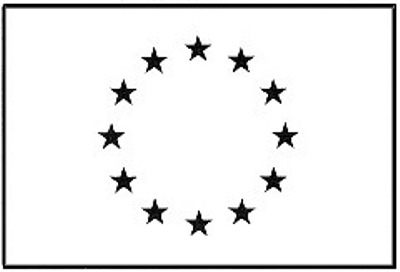 Ευρωπαϊκή ΈνωσηΕυρωπαϊκό Ταμείο Περιφερειακής Ανάπτυξης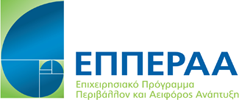 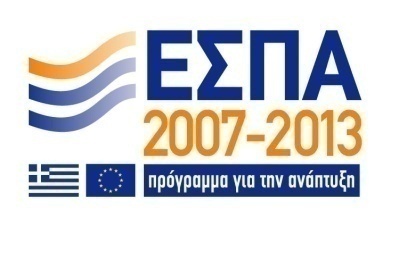 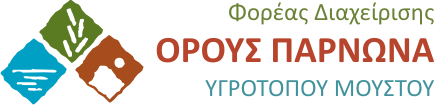 Άστρος Αρκαδίας, 22001Πληροφορίες: Τρυφωνόπουλος ΓεώργιοςΤηλ.: 27550 22021, Φαξ: 27550 22025Email: info@fdparnonas.gr ΑΔΑ: ΒΕΖΛ46Ψ8ΒΞ-Γ2ΓΆστρος, 05-06-2013Αρ. Πρωτ. 504Αναθέτουσα Αρχή:Φορέας Διαχείρισης Όρους Πάρνωνα και Υγροτόπου ΜουστούΣτοιχεία Υπηρεσιών:«Καταγραφή και παρακολούθηση των ειδών ψαριών» του Φορέα Διαχείρισης Όρους Πάρνωνα και Υγροτόπου Μουστού στο πλαίσιο του Yποέργου 1 της Πράξης «Προστασία και διατήρηση της βιοποικιλότητας του Όρους Πάρνωνα και Υγροτόπου Μοστού» του Άξονα Προτεραιότητας 9 «Προστασία Φυσικού Περιβάλλοντος και Βιοποικιλότητας», του Ε.Π. «ΠΕΡΙΒΑΛΛΟΝ ΚΑΙ ΑΕΙΦΟΡΟΣ ΑΝΑΠΤΥΞΗ 2007-2013»Χρόνος διενέργειας:26-06-2013, ώρα 09.00 π.μ.Κριτήριο Κατακύρωσης:Πλέον συμφέρουσα από οικονομική άποψη προσφοράΔιάρκεια:32 μήνες από την υπογραφή της Σύμβασης. Σε κάθε περίπτωση οι Υπηρεσίες πρέπει να έχουν παρασχεθεί μέχρι τις 31.10.2015. Προϋπολογισμός:Ο προϋπολογισμός του έργου ανέρχεται σε 35.000,00 ευρώ συμπεριλαμβανομένου του Φ.Π.Α.Χρηματοδότηση:Το έργο συγχρηματοδοτείται από το ΕΤΠΑ και από εθνικούς πόρους στο πλαίσιο του Ε.Π. «ΠΕΡΙΒΑΛΛΟΝ ΚΑΙ ΑΕΙΦΟΡΟΣ ΑΝΑΠΤΥΞΗ» 2007-2013 του ΑΞΟΝΑ ΠΡΟΤΕΡΑΙΟΤΗΤΑΣ 9 «Προστασία Φυσικού Περιβάλλοντος και Βιοποικιλότητας» από τις πιστώσεις του Προγράμματος Δημοσίων Επενδύσεων της ΣΑΕ: 2010ΣΕ07580089Ημερομηνία δημοσίευσης προκήρυξης:07-06-2013Καταληκτική ημερομηνία υποβολής προσφορών:25-06-2013, ώρα 14.00 μ.μ.Τόπος υποβολής προσφορών:Γραφεία του Φορέα Διαχείρισης Όρους Πάρνωνα και Υγροτόπου ΜουστούΆστρος Αρκαδίας, Τ.Κ. 22001Παραλαβή τεύχους προκήρυξης:Γραφεία του Φορέα Διαχείρισης Όρους Πάρνωνα και Υγροτόπου ΜουστούΆστρος Αρκαδίας, Τ.Κ. 22001Και από τον δικτυακό τόπο: www.fdparnonas.gr Πληροφορίες:Φορέας Διαχείρισης Όρους Πάρνωνα και Υγροτόπου ΜουστούΆστρος Αρκαδίας, Τ.Κ. 22001Τηλ: 27550 22021, Φαξ: 27550 22025Email: info@fdparnonas.gr ΠΙΝΑΚΑΣ 1:ΑΝΑΛΥΤΙΚΑ ΣΤΟΙΧΕΙΑ ΑΠΑΣΧΟΛΗΣΗΣ ΟΜΑΔΑΣ ΕΡΓΟΥΠΙΝΑΚΑΣ 1:ΑΝΑΛΥΤΙΚΑ ΣΤΟΙΧΕΙΑ ΑΠΑΣΧΟΛΗΣΗΣ ΟΜΑΔΑΣ ΕΡΓΟΥΠΙΝΑΚΑΣ 1:ΑΝΑΛΥΤΙΚΑ ΣΤΟΙΧΕΙΑ ΑΠΑΣΧΟΛΗΣΗΣ ΟΜΑΔΑΣ ΕΡΓΟΥΠΙΝΑΚΑΣ 1:ΑΝΑΛΥΤΙΚΑ ΣΤΟΙΧΕΙΑ ΑΠΑΣΧΟΛΗΣΗΣ ΟΜΑΔΑΣ ΕΡΓΟΥΕταιρεία:Εταιρεία:Εταιρεία:Εταιρεία:ΣτέλεχοςΘέση στην ΟμάδαΚαθήκονταΠροβλεπόμενος χρόνος απασχόλησης στο έργοΑ/ΑΚΡΙΤΗΡΙΑΣΥΝΤΕΛΕΣΤΕΣ ΒΑΡΥΤΗΤΑΣAjΟΜΑΔΑ Α: ΜΕΘΟΔΟΛΟΓΙΑ ΠΡΟΣΕΓΓΙΣΗΣ & ΥΛΟΠΟΙΗΣΗΣ ΤΟΥ ΕΡΓΟΥσ1 (60% )Αj1Κατανόηση των απαιτήσεων του Έργου και κατάλληλη περιγραφή και ανάλυση του Έργου σε επιμέρους δραστηριότητες30%Αj2Ανάπτυξη κατάλληλου τρόπου προσέγγισής και αποτελεσματικής μεθοδολογίας υλοποίησης του Έργου70%ΒjΟΜΑΔΑ Β: ΟΡΓΑΝΩΣΗ-ΔΙΟΙΚΗΣΗ ΟΜΑΔΑΣ ΕΡΓΟΥσ2 (40% )Bj1Δομή και σύνθεση οργανωτικού σχήματος60%Bj2Οργάνωση / ροή του έργου40%Tj:η βαθμολογία Τεχνικής Προσφοράς της πρότασης jAj, Βj:η βαθμολογία των επιμέρους Ομάδων Κριτηρίων Α και Β για την πρόταση j σε κλίμακα 0-10σ1, σ2:οι συντελεστές βαρύτητας των Ομάδων Κριτηρίων Α και Β, αντίστοιχαAj1, 2Bj1, 2:η βαθμολογία των επιμέρους Υποκριτηρίων Α και Β για την πρόταση j σε κλίμακα 0-10Οj:η βαθμολογία για το συγκεκριμένο κριτήριο της Οικονομικής Προσφοράς jΚ min:Το χαμηλότερο κόστος από όλες τις προσφορές Κ j:Το κόστος της προσφοράς j Fj:η συνολική βαθμολογία της προσφοράς jTj:η βαθμολογία Τεχνικής Προσφοράς της προσφοράς jOj:η βαθμολογία της Οικονομικής Προσφοράς για την προσφορά j Είδος (σύμφωνα με την Οδηγία 92/43/Ε.Ο.Κ.)Είδος (ως αναφέρεται στο Κράτος - Μέλος)Παρ. ΙΙΠαρ. IVΠαρ. VAcipenser naccariiAcipenser naccarii??Acipenser sturioAcipenser sturio??Acipenseridae not mentioned in Annex IVAcipenser stellatus?Acipenseridae not mentioned in Annex IVHuso huso?Alosa spp.Alosa fallax11Alosa spp.Alosa macedonica11Alosa spp.Alosa vistonica1?Aphanius fasciatusAphanius fasciatus1Aphanius fasciatusAphanius almiriensis?Aspius aspiusAspius aspius11Barbus plebejusBarbus cyclolepis11Barbus plebejusBarbus euboicus11Barbus plebejusBarbus prespensis11Barbus plebejusBarbus rebeli11Barbus plebejusBarbus sperchiensis11Barbus plebejusBarbus strumicae11Barbus plebejusBarbus pergamonensis11Barbus spp.Luciobarbus albanicus1Barbus spp.Luciobarbus graecus1Barbus spp.Barbus macedonicus1Barbus spp.Barbus peloponnesius, Barbus peloponensis1Barbus spp.Barbus balcanicusChalcalburnus chalcoidesAlburnus vistonicus1Chalcalburnus chalcoidesAlburnus volviticus1Chalcalburnus chalcoidesAlburnus belvica1Cobitis taeniaCobitis arachthosensis1Cobitis taeniaCobitis hellenica1Cobitis taeniaCobitis meridionalis1Cobitis taeniaCobitis ohridana1Cobitis taeniaCobitis puncticulata1Cobitis taeniaCobitis punctilineata1Cobitis taeniaCobitis stephanidisi1Cobitis taeniaCobitis strumicae1Cobitis taeniaCobitis vardarensis1Cobitis trichonicaCobitis trichonica1ΠαραδοτέαΜορφή παραδοτέουΜορφή παραδοτέουΦάση ΑΗλεκτρονικήΈντυπηΚατάλογος των ειδών ψαριών για τα οποία θα πραγματοποιηθούν εργασίες πεδίου με σχετική εισηγητική έκθεση. *Έκθεση και βάση δεδομένων με τις βιβλιογραφικές αναφορές. *Πρόταση καθορισμού πλέγματος (grid) αναφοράς για κάθε είδος ψαριού στη βάση σχετικής τεκμηριωμένης έκθεσης-εισήγησης.*Γεωγραφική αποτύπωση σε Σύστημα Γεωγραφικών Πληροφοριών της δυνητικής εξάπλωσης κάθε είδους ψαριού και σχετική τεκμηριωμένη έκθεση-εισήγηση. *Τεκμηριωμένη πρόταση προγραμματισμού εργασιών πεδίου. **Πρωτόκολλα αξιολόγησης της κατάστασης διατήρησης των ειδών ψαριών που θα εφαρμοστούν κατά τις επισκέψεις στο πεδίο.*Προσχέδιο ανάλυσης των δεδομένων πεδίου όπως προγραμματίστηκαν να συλλεχθούν με βάση την κατάρτιση του σχεδίου δειγματοληψίας.**Μηνιαία προγράμματα επισκέψεων στην περιοχή μελέτης για εργασία πεδίου.*Φάση ΒΈκθεση και βάση δεδομένων με τις βιβλιογραφικές αναφορές.*Συμπληρωμένα πρωτόκολλα παρακολούθησης για κάθε είδος ψαριού και για κάθε θέση επιτόπιου ελέγχου στη βάση δεδομένων.*Συμπληρωμένα έντυπα αναφοράς της έκθεσης της Οδηγίας 92/43/Ε.Ο.Κ. για κάθε είδος ψαριού και για κάθε κελί αναφοράς.*Αξιολόγηση της κατάστασης διατήρησης κάθε είδους ψαριού. *Χάρτες υφιστάμενης κατανομής, όσο και εύρους εξάπλωσης για κάθε είδος ψαριού.*Έκθεση αποτύπωσης και αξιολόγησης των διαφορών σε σχέση με την προηγούμενη έκθεση εφαρμογής της Οδηγίας 92/43/Ε.Ο.Κ.**Πρόταση Ικανοποιητικών Τιμών Αναφοράς (Favorable Reference Values) για κάθε είδος ψαριού, για κάθε Τ.Κ.Σ. ή ομάδα Τ.Κ.Σ. **Πρόταση Στόχων Διατήρησης (Conservation Objectives) για κάθε είδος ψαριού των Παραρτημάτων ΙΙ, IV, V και για κάθε Τ.Κ.Σ. ή ομάδα Τ.Κ.Σ. **Συμπληρωμένο-επικαιροποιημένο πρόγραμμα εργασιών πεδίου της Φάσης Γ. **Έκθεση πεπραγμένων της Φάσης Β, όπου θα αναγράφονται όλα τα προβλήματα που παρουσιάστηκαν και ο τρόπος με τον οποίο επιλύθηκαν.**Φωτογραφικό υλικό ειδών-εργασίας πεδίου.*Ενδιάμεση έκθεση προόδου.**Μηνιαία προγράμματα επισκέψεων στην περιοχή μελέτης για εργασία πεδίου.*Φάση ΓΈκθεση και βάση δεδομένων με τις βιβλιογραφικές αναφορές.*Συμπληρωμένα πρωτόκολλα παρακολούθησης για κάθε είδος ψαριού και για κάθε θέση επιτόπιου ελέγχου στη βάση δεδομένων.*Συμπληρωμένα έντυπα αναφοράς της έκθεσης της Οδηγίας 92/43/Ε.Ο.Κ. για κάθε είδος ψαριού και για κάθε κελί του πλέγματος αναφοράς σε ηλεκτρονική μορφή.*Συμπληρωμένο – επικαιροποιημένο πρόγραμμα εργασιών πεδίου της Φάσης Δ.*Επικαιροποιημένη έκδοση της περιγραφικής βάσης δεδομένων του Δικτύου Natura 2000.*Αναλυτική έκθεση καταγραφής των αλλαγών της βάσης δεδομένων του Natura 2000.**Πρόταση πιθανών νέων εκτάσεων ή περιοχών Natura 2000 συνοδευόμενη από χάρτες αναλογικούς και ψηφιακούς, συμπληρωμένα Τυποποιημένα Δελτία Δεδομένων και νέα έκδοση της επικαιροποιημένης περιγραφικής και χωρικής βάσης δεδομένων με τα στοιχεία των νέων προτεινόμενων περιοχών.**Έκθεση πεπραγμένων της Φάσης Γ, όπου θα αναγράφονται όλα τα προβλήματα που παρουσιάστηκαν και ο τρόπος με τον οποίο επιλύθηκαν.**Φωτογραφικό υλικό ειδών-εργασίας πεδίου.*Ενδιάμεση έκθεση προόδου.**Μηνιαία προγράμματα επισκέψεων στην περιοχή μελέτης για εργασία πεδίου.*Κατάλογος σημαντικών ειδών.*Φάση ΔΈκθεση και βάση δεδομένων με τις βιβλιογραφικές αναφορές.*Συμπληρωμένα πρωτόκολλα παρακολούθησης για κάθε είδος ψαριού και για κάθε θέση επιτόπιου ελέγχου στη βάση δεδομένων.*Τα συμπληρωμένα έντυπα αναφοράς της έκθεσης της Οδηγίας 92/43/Ε.Ο.Κ.*Αξιολόγηση της κατάστασης διατήρησης κάθε είδους ψαριού.*Χάρτες εξάπλωσης και εύρους εξάπλωσης για κάθε είδος ψαριού.*Έκθεση με τις διαφορές αξιολόγησης της κατάστασης διατήρησης κάθε είδους ψαριού.**Εισήγηση για τη διαδικασία μελλοντικής συστηματικής παρακολούθησης της κατάστασης διατήρησης.**Συνολική έκθεση πεπραγμένων της μελέτης, όπου θα αναγράφονται τα προβλήματα που παρουσιάστηκαν και ο τρόπος με τον οποίο επιλύθηκαν. **Φωτογραφικό υλικό ειδών-εργασίας πεδίου.*Ενδιάμεση έκθεση προόδου.**Μηνιαία προγράμματα επισκέψεων στην περιοχή μελέτης για εργασία πεδίου.*ΚΑΘΑΡΟ ΠΟΣΟ (ΧΩΡΙΣ Φ.Π.Α.)ΣΥΝΟΛΙΚΟ ΠΟΣΟ (ΜΕ Φ.Π.Α.)Άλλες υπηρεσίες που παρέχει ο Υποψήφιος χωρίς δαπάνη:1. Επώνυμο:2. Όνομα:3. Επάγγελμα:4. Ημερομηνία & τόπος γέννησης:5. Υπηκοότητα:6. Ταχυδρομική διεύθυνση:7. Τηλέφωνα επικοινωνίας:8. Fax:9. Ηλεκτρονική διεύθυνση:ΙΔΡΥΜΑ:Ημερομηνία:    Από (μήνες/έτη) (Μήνες/έτη)Πτυχίο:ΙΔΡΥΜΑ:Ημερομηνία:    Από (μήνες/έτη) (Μήνες/έτη)Πτυχίο:ΓΛΩΣΣΑΑνάγνωσηΟμιλίαΓραφήΕΛΛΗΝΙΚΑΑΓΓΛΙΚΑΣημειώστε με XΆλλοι:Εργοδότης / Χώρα ΕργοδότησηςΠερίοδος ΕργασίαςΠεριγραφή Καθηκόντων / Εργασίας